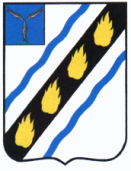 МЕЧЕТНЕНСКОЕ  МУНИЦИПАЛЬНОЕ  ОБРАЗОВАНИЕ СОВЕТСКОГО  МУНИЦИПАЛЬНОГО  РАЙОНА  САРАТОВСКОЙ  ОБЛАСТИСОВЕТ  ДЕПУТАТОВ (четвертого созыва)РЕШЕНИЕот 31.07.2019  №45 с.Мечетное О внесении изменений в решение Совета депутатовМечетненского муниципального образования Советского муниципального районаСаратовской области от 20.12.2018 № 16Руководствуясь Уставом Мечетненского муниципального образования, Совет депутатов РЕШИЛ:1. Внести в решение Совета депутатов Мечетненского муниципального образования Советского муниципального района Саратовской области от 20.12.2018 № 16 «О бюджете Мечетненского муниципального образования на 2019 год» (с изменениями от  25.01.2019 №21, от 21.02.2019 №26, от 20.03.2019 №30, от 04.04.2019г №32, от 26.04.2019 №33, от 30.05.2019 №37, от 11.07.2019 №44)  изменения следующего содержания:1.1 в пункте 1:- в подпункте  1.1  цифры «4955,7» заменить цифрами «5027,6»;- в подпункте  1.2  цифры «5111,8» заменить цифрами «5183,7»;1.2 приложение № 1  Поступление доходов в бюджет на 2019 год» изложить в новой редакции (приложение 1);1.3 приложение № 4 «Ведомственная структура расходов бюджета на 2019 год» изложить в новой редакции (приложение 2);1.4 приложение № 5 «Распределение бюджетных ассигнований по разделам, подразделам, целевым статьям (муниципальным программам и непрограммным направлениям деятельности), группам и подгруппам видов расходов классификации расходов бюджета на 2019 год» изложить в новой редакции (приложение 3);1.5 приложение № 6 «Распределение бюджетных ассигнований по целевым статьям (муниципальным программам и непрограммным направлениям  деятельности), группам и подгруппам  видов расходов классификации расходов бюджета на 2019 год» изложить в новой редакции (приложение 4);1.6 приложение № 7 «Источники финансирования дефицита бюджета на 2019 год» изложить в новой редакции (приложение 5).2. Настоящее решение вступает в силу со дня его официального опубликования.Глава Мечетненскогомуниципального образования		                                   Е.Н.ЧуйковаСекретарь Совета депутатов							Е.А. ДюкареваСекретарь Совета депутатов							Е.А. ДюкареваСекретарь Совета депутатов							Е.А. Дюкарева	Секретарь Совета депутатов						Е.А. ДюкареваПриложение 5к решению Совета депутатовот  31.07.2019 №45«Приложение № 7 к решению Совета депутатовот 20.12.2018 № 16»Секретарь Совета депутатов						Е.А. ДюкареваПриложение 1Приложение 1к решению Совета депутатовк решению Совета депутатовк решению Совета депутатовот  31.07. 2019 №45от  31.07. 2019 №45от  31.07. 2019 №45"Приложение № 1 к решению Совета депутатов"Приложение № 1 к решению Совета депутатов"Приложение № 1 к решению Совета депутатовот 20.12.2018 № 16"от 20.12.2018 № 16"от 20.12.2018 № 16"Поступление доходов в бюджет муниципального образования на 2019 годПоступление доходов в бюджет муниципального образования на 2019 годПоступление доходов в бюджет муниципального образования на 2019 годПоступление доходов в бюджет муниципального образования на 2019 год(тыс. рублей)(тыс. рублей)Код бюджетной классификации доходовНаименование доходаСуммаСумма12331 00 00 000 00 0000 000НАЛОГОВЫЕ И НЕНАЛОГОВЫЕ ДОХОДЫ2 796,7 2 796,7 НАЛОГОВЫЕ ДОХОДЫ2 706,7 2 706,7 1 01 00 000 00 0000 000НАЛОГИ НА ПРИБЫЛЬ, ДОХОДЫ1 765,3 1 765,3 1 01 02 000 00 0000 000Налог на доходы физических лиц1 765,3 1 765,3 1 06 00 000 00 0000 000НАЛОГИ НА ИМУЩЕСТВО941,4 941,4 1 06 01 000 00 0000 000Налог на имущество физических лиц105,4 105,4 1 06 06 000 00 0000 000Земельный налог  с физических  лиц836,0 836,0 НЕНАЛОГОВЫЕ ДОХОДЫ90,0 90,0 1 11 00 000 00 0000 000ДОХОДЫ ОТ ИСПОЛЬЗОВАНИЯ ИМУЩЕСТВА, НАХОДЯЩЕГОСЯ В ГОСУДАРСТВЕННОЙ И МУНИЦИПАЛЬНОЙ СОБСТВЕННОСТИ90,0 90,0 1 11 09 045 10 0000 120Прочие поступления от использования имущества, находящегося в собственности поселений (за исключением имущества муниципальных бюджетных и автономных учреждений, а также имущества муниципальных унитарных предприятий, в том числе казенных)90,0 90,0 2 00 00 000 00 0000 000БЕЗВОЗМЕЗДНЫЕ ПОСТУПЛЕНИЯ2 230,9 2 230,9 2 02 15 001 10 0002 150Дотация бюджетам сельских поселений на выравнивание бюджетной обеспеченности62,4 62,4 2 02 15 001 10 0002 150Дотация бюджетам сельских поселений на выравнивание бюджетной обеспеченности за счет средств областного бюджета62,4 62,4 2 02 29 000 00 0000 000Прочие субсидии  бюджетам  сельских поселений789,6 789,6 2 02 29 999 13 0073 150Субсидия бюджетам  сельских  поселений области на реализацию проектов развития муниципальных образований области,основанных на местных инициативах789,6 789,6 2 02 35 000 00 0000 000Субвенции бюджетам субъектов Российской Федерации и муниципальных образований82,9 82,9 2 02 35 118 10 0000 150Субвенции бюджетам сельских поселений на осуществление первичного воинского учета на территориях, где отсутствуют военные комиссариаты82,9 82,9 2 02 40 000 00 0000 000Иные межбюджетные трансферты1 186,0 1 186,0 2 02 40 014 10 0001 150Межбюджетные трансферты, передаваемые бюджетам сельских поселений из бюджетов муниципальных районов на осуществление части полномочий по решению вопросов местного значения в соответствии с заключенными соглашениями (в части доходов от уплаты акцизов из муниципального района)704,2 704,2 2 02 40 014 10 0002 150Межбюджетные трансферты, передаваемые бюджетам сельских поселений из бюджетов муниципальных районов на осуществление части полномочий по решению вопросов местного значения в соответствии с заключенными соглашениями (в части субсидий из областного дорожного фонда)400,0 400,0 2 02 40 014 10 0005 150Межбюджетные трансферты, передаваемые бюджетам сельских поселений из бюджетов муниципальных районов на осуществление части полномочий по решению вопросов местного значения в соответствии с заключенными соглашениями (в части проведения мероприятий по формированию документов виде графического и текстового описания местоположения границ территориальных зон населенных пунктов)81,8 81,8 2 04 00 000 00 0000 000Безвозмездные поступления от негосударственных организаций50,0 50,0 2 04 05 099 10 0073 150Прочие безвозмездные поступления от негосударственных организаций в бюджеты сельских поселений50,0 50,0 2 07 00 000 00 0000 000Прочие безвозмездные поступления60,0 60,0 2 07 05 030 10 0073 150Прочие безвозмездные поступления в бюджеты сельских поселений60,0 60,0 ИТОГО доходы5 027,6 5 027,6 Приложение 2Приложение 2к решению Совета депутатовк решению Совета депутатовк решению Совета депутатовк решению Совета депутатовот31.07.2019 №45от31.07.2019 №45"Приложение № 4 к решению Совета депутатов"Приложение № 4 к решению Совета депутатов"Приложение № 4 к решению Совета депутатов"Приложение № 4 к решению Совета депутатов"Приложение № 4 к решению Совета депутатовот 20.12.2018 № 16"от 20.12.2018 № 16"(тыс. рублей)(тыс. рублей)НаименованиеКодРазделПод-разделЦелевая статьяВид расходовСуммаСумма12345677Администрация Мечетненского муниципального образования  Советского муниципального района Саратовской областиАдминистрация Мечетненского муниципального образования  Советского муниципального района Саратовской областиАдминистрация Мечетненского муниципального образования  Советского муниципального района Саратовской областиАдминистрация Мечетненского муниципального образования  Советского муниципального района Саратовской областиАдминистрация Мечетненского муниципального образования  Советского муниципального района Саратовской областиАдминистрация Мечетненского муниципального образования  Советского муниципального района Саратовской областиАдминистрация Мечетненского муниципального образования  Советского муниципального района Саратовской областиАдминистрация Мечетненского муниципального образования  Советского муниципального района Саратовской областиАдминистрация Мечетненского муниципального образования  Советского муниципального района Саратовской области3085 183,705 183,70Общегосударственные вопросыОбщегосударственные вопросыОбщегосударственные вопросыОбщегосударственные вопросыОбщегосударственные вопросыОбщегосударственные вопросыОбщегосударственные вопросыОбщегосударственные вопросыОбщегосударственные вопросы308012 327,702 327,70Функционирование высшего должностного лица субъекта Российской Федерации и муниципального образованияФункционирование высшего должностного лица субъекта Российской Федерации и муниципального образованияФункционирование высшего должностного лица субъекта Российской Федерации и муниципального образованияФункционирование высшего должностного лица субъекта Российской Федерации и муниципального образованияФункционирование высшего должностного лица субъекта Российской Федерации и муниципального образованияФункционирование высшего должностного лица субъекта Российской Федерации и муниципального образованияФункционирование высшего должностного лица субъекта Российской Федерации и муниципального образованияФункционирование высшего должностного лица субъекта Российской Федерации и муниципального образованияФункционирование высшего должностного лица субъекта Российской Федерации и муниципального образования3080102479,60479,60Выполнение функций органами местного самоуправленияВыполнение функций органами местного самоуправленияВыполнение функций органами местного самоуправленияВыполнение функций органами местного самоуправленияВыполнение функций органами местного самоуправленияВыполнение функций органами местного самоуправленияВыполнение функций органами местного самоуправленияВыполнение функций органами местного самоуправленияВыполнение функций органами местного самоуправления308010281 0 00 00000450,40450,40Обеспечение деятельности органов местного самоуправленияОбеспечение деятельности органов местного самоуправленияОбеспечение деятельности органов местного самоуправленияОбеспечение деятельности органов местного самоуправленияОбеспечение деятельности органов местного самоуправленияОбеспечение деятельности органов местного самоуправленияОбеспечение деятельности органов местного самоуправленияОбеспечение деятельности органов местного самоуправленияОбеспечение деятельности органов местного самоуправления308010281 3 00 00000450,40450,40Расходы на обеспечение деятельности главы муниципального образованияРасходы на обеспечение деятельности главы муниципального образованияРасходы на обеспечение деятельности главы муниципального образованияРасходы на обеспечение деятельности главы муниципального образованияРасходы на обеспечение деятельности главы муниципального образованияРасходы на обеспечение деятельности главы муниципального образованияРасходы на обеспечение деятельности главы муниципального образованияРасходы на обеспечение деятельности главы муниципального образованияРасходы на обеспечение деятельности главы муниципального образования308010281 3 00 02000450,40450,40 Расходы на выплаты персоналу в целях обеспечения выполнения функций государственными (муниципальными) органами, казенными учреждениями, органами управления государственными внебюджетными фондами Расходы на выплаты персоналу в целях обеспечения выполнения функций государственными (муниципальными) органами, казенными учреждениями, органами управления государственными внебюджетными фондами Расходы на выплаты персоналу в целях обеспечения выполнения функций государственными (муниципальными) органами, казенными учреждениями, органами управления государственными внебюджетными фондами Расходы на выплаты персоналу в целях обеспечения выполнения функций государственными (муниципальными) органами, казенными учреждениями, органами управления государственными внебюджетными фондами Расходы на выплаты персоналу в целях обеспечения выполнения функций государственными (муниципальными) органами, казенными учреждениями, органами управления государственными внебюджетными фондами Расходы на выплаты персоналу в целях обеспечения выполнения функций государственными (муниципальными) органами, казенными учреждениями, органами управления государственными внебюджетными фондами Расходы на выплаты персоналу в целях обеспечения выполнения функций государственными (муниципальными) органами, казенными учреждениями, органами управления государственными внебюджетными фондами Расходы на выплаты персоналу в целях обеспечения выполнения функций государственными (муниципальными) органами, казенными учреждениями, органами управления государственными внебюджетными фондами Расходы на выплаты персоналу в целях обеспечения выполнения функций государственными (муниципальными) органами, казенными учреждениями, органами управления государственными внебюджетными фондами308010281 3 00 02000100450,40450,40 Расходы на выплаты персоналу государственных (муниципальных) органов Расходы на выплаты персоналу государственных (муниципальных) органов Расходы на выплаты персоналу государственных (муниципальных) органов Расходы на выплаты персоналу государственных (муниципальных) органов Расходы на выплаты персоналу государственных (муниципальных) органов Расходы на выплаты персоналу государственных (муниципальных) органов Расходы на выплаты персоналу государственных (муниципальных) органов Расходы на выплаты персоналу государственных (муниципальных) органов Расходы на выплаты персоналу государственных (муниципальных) органов308010281 3 00 02000120450,40450,40Расходы по исполнению отдельных обязательствРасходы по исполнению отдельных обязательствРасходы по исполнению отдельных обязательствРасходы по исполнению отдельных обязательствРасходы по исполнению отдельных обязательствРасходы по исполнению отдельных обязательствРасходы по исполнению отдельных обязательствРасходы по исполнению отдельных обязательствРасходы по исполнению отдельных обязательств308010287 0 00 0000029,2029,20Погашение просроченной кредиторской задолженностиПогашение просроченной кредиторской задолженностиПогашение просроченной кредиторской задолженностиПогашение просроченной кредиторской задолженностиПогашение просроченной кредиторской задолженностиПогашение просроченной кредиторской задолженностиПогашение просроченной кредиторской задолженностиПогашение просроченной кредиторской задолженностиПогашение просроченной кредиторской задолженности308010287 4 00 0000029,2029,20Погашение просроченной кредиторской задолженности по мероприятиямПогашение просроченной кредиторской задолженности по мероприятиямПогашение просроченной кредиторской задолженности по мероприятиямПогашение просроченной кредиторской задолженности по мероприятиямПогашение просроченной кредиторской задолженности по мероприятиямПогашение просроченной кредиторской задолженности по мероприятиямПогашение просроченной кредиторской задолженности по мероприятиямПогашение просроченной кредиторской задолженности по мероприятиямПогашение просроченной кредиторской задолженности по мероприятиям308010287 4 00 9700029,2029,20 Расходы на выплаты персоналу в целях обеспечения выполнения функций государственными (муниципальными) органами, казенными учреждениями, органами управления государственными внебюджетными фондами Расходы на выплаты персоналу в целях обеспечения выполнения функций государственными (муниципальными) органами, казенными учреждениями, органами управления государственными внебюджетными фондами Расходы на выплаты персоналу в целях обеспечения выполнения функций государственными (муниципальными) органами, казенными учреждениями, органами управления государственными внебюджетными фондами Расходы на выплаты персоналу в целях обеспечения выполнения функций государственными (муниципальными) органами, казенными учреждениями, органами управления государственными внебюджетными фондами Расходы на выплаты персоналу в целях обеспечения выполнения функций государственными (муниципальными) органами, казенными учреждениями, органами управления государственными внебюджетными фондами Расходы на выплаты персоналу в целях обеспечения выполнения функций государственными (муниципальными) органами, казенными учреждениями, органами управления государственными внебюджетными фондами Расходы на выплаты персоналу в целях обеспечения выполнения функций государственными (муниципальными) органами, казенными учреждениями, органами управления государственными внебюджетными фондами Расходы на выплаты персоналу в целях обеспечения выполнения функций государственными (муниципальными) органами, казенными учреждениями, органами управления государственными внебюджетными фондами Расходы на выплаты персоналу в целях обеспечения выполнения функций государственными (муниципальными) органами, казенными учреждениями, органами управления государственными внебюджетными фондами308010287 4 00 9700010029,2029,20 Расходы на выплаты персоналу государственных (муниципальных) органов Расходы на выплаты персоналу государственных (муниципальных) органов Расходы на выплаты персоналу государственных (муниципальных) органов Расходы на выплаты персоналу государственных (муниципальных) органов Расходы на выплаты персоналу государственных (муниципальных) органов Расходы на выплаты персоналу государственных (муниципальных) органов Расходы на выплаты персоналу государственных (муниципальных) органов Расходы на выплаты персоналу государственных (муниципальных) органов Расходы на выплаты персоналу государственных (муниципальных) органов308010287 4 00 9700012029,2029,20Функционирование Правительства Российской Федерации, высших исполнительных органов государственной власти субъектов Российской Федерации, местных администрацийФункционирование Правительства Российской Федерации, высших исполнительных органов государственной власти субъектов Российской Федерации, местных администрацийФункционирование Правительства Российской Федерации, высших исполнительных органов государственной власти субъектов Российской Федерации, местных администрацийФункционирование Правительства Российской Федерации, высших исполнительных органов государственной власти субъектов Российской Федерации, местных администрацийФункционирование Правительства Российской Федерации, высших исполнительных органов государственной власти субъектов Российской Федерации, местных администрацийФункционирование Правительства Российской Федерации, высших исполнительных органов государственной власти субъектов Российской Федерации, местных администрацийФункционирование Правительства Российской Федерации, высших исполнительных органов государственной власти субъектов Российской Федерации, местных администрацийФункционирование Правительства Российской Федерации, высших исполнительных органов государственной власти субъектов Российской Федерации, местных администрацийФункционирование Правительства Российской Федерации, высших исполнительных органов государственной власти субъектов Российской Федерации, местных администраций30801041 084,001 084,00Выполнение функций органами местного самоуправленияВыполнение функций органами местного самоуправленияВыполнение функций органами местного самоуправленияВыполнение функций органами местного самоуправленияВыполнение функций органами местного самоуправленияВыполнение функций органами местного самоуправленияВыполнение функций органами местного самоуправленияВыполнение функций органами местного самоуправленияВыполнение функций органами местного самоуправления308010481 0 00 00000900,50900,50Обеспечение деятельности органов местного самоуправленияОбеспечение деятельности органов местного самоуправленияОбеспечение деятельности органов местного самоуправленияОбеспечение деятельности органов местного самоуправленияОбеспечение деятельности органов местного самоуправленияОбеспечение деятельности органов местного самоуправленияОбеспечение деятельности органов местного самоуправленияОбеспечение деятельности органов местного самоуправленияОбеспечение деятельности органов местного самоуправления308010481 3 00 00000900,50900,50Расходы на обеспечение деятельности центрального аппаратаРасходы на обеспечение деятельности центрального аппаратаРасходы на обеспечение деятельности центрального аппаратаРасходы на обеспечение деятельности центрального аппаратаРасходы на обеспечение деятельности центрального аппаратаРасходы на обеспечение деятельности центрального аппаратаРасходы на обеспечение деятельности центрального аппаратаРасходы на обеспечение деятельности центрального аппаратаРасходы на обеспечение деятельности центрального аппарата308010481 3 00 02200866,10866,10 Расходы на выплаты персоналу в целях обеспечения выполнения функций государственными (муниципальными) органами, казенными учреждениями, органами управления государственными внебюджетными фондами Расходы на выплаты персоналу в целях обеспечения выполнения функций государственными (муниципальными) органами, казенными учреждениями, органами управления государственными внебюджетными фондами Расходы на выплаты персоналу в целях обеспечения выполнения функций государственными (муниципальными) органами, казенными учреждениями, органами управления государственными внебюджетными фондами Расходы на выплаты персоналу в целях обеспечения выполнения функций государственными (муниципальными) органами, казенными учреждениями, органами управления государственными внебюджетными фондами Расходы на выплаты персоналу в целях обеспечения выполнения функций государственными (муниципальными) органами, казенными учреждениями, органами управления государственными внебюджетными фондами Расходы на выплаты персоналу в целях обеспечения выполнения функций государственными (муниципальными) органами, казенными учреждениями, органами управления государственными внебюджетными фондами Расходы на выплаты персоналу в целях обеспечения выполнения функций государственными (муниципальными) органами, казенными учреждениями, органами управления государственными внебюджетными фондами Расходы на выплаты персоналу в целях обеспечения выполнения функций государственными (муниципальными) органами, казенными учреждениями, органами управления государственными внебюджетными фондами Расходы на выплаты персоналу в целях обеспечения выполнения функций государственными (муниципальными) органами, казенными учреждениями, органами управления государственными внебюджетными фондами308010481 3 00 02200100865,60865,60 Расходы на выплаты персоналу государственных (муниципальных) органов Расходы на выплаты персоналу государственных (муниципальных) органов Расходы на выплаты персоналу государственных (муниципальных) органов Расходы на выплаты персоналу государственных (муниципальных) органов Расходы на выплаты персоналу государственных (муниципальных) органов Расходы на выплаты персоналу государственных (муниципальных) органов Расходы на выплаты персоналу государственных (муниципальных) органов Расходы на выплаты персоналу государственных (муниципальных) органов Расходы на выплаты персоналу государственных (муниципальных) органов308010481 3 00 02200120865,60865,60Иные бюджетные ассигнованияИные бюджетные ассигнованияИные бюджетные ассигнованияИные бюджетные ассигнованияИные бюджетные ассигнованияИные бюджетные ассигнованияИные бюджетные ассигнованияИные бюджетные ассигнованияИные бюджетные ассигнования308010481 3 00 022008000,500,50Уплата налогов,сборов и иных платежейУплата налогов,сборов и иных платежейУплата налогов,сборов и иных платежейУплата налогов,сборов и иных платежейУплата налогов,сборов и иных платежейУплата налогов,сборов и иных платежейУплата налогов,сборов и иных платежейУплата налогов,сборов и иных платежейУплата налогов,сборов и иных платежей308010481 3 00 022008500,500,50Уплата земельного налога, налога на имущество и транспортного налога органами местного самоуправленияУплата земельного налога, налога на имущество и транспортного налога органами местного самоуправленияУплата земельного налога, налога на имущество и транспортного налога органами местного самоуправленияУплата земельного налога, налога на имущество и транспортного налога органами местного самоуправленияУплата земельного налога, налога на имущество и транспортного налога органами местного самоуправленияУплата земельного налога, налога на имущество и транспортного налога органами местного самоуправленияУплата земельного налога, налога на имущество и транспортного налога органами местного самоуправленияУплата земельного налога, налога на имущество и транспортного налога органами местного самоуправленияУплата земельного налога, налога на имущество и транспортного налога органами местного самоуправления308010481 3 00 0610034,4034,40Иные бюджетные ассигнованияИные бюджетные ассигнованияИные бюджетные ассигнованияИные бюджетные ассигнованияИные бюджетные ассигнованияИные бюджетные ассигнованияИные бюджетные ассигнованияИные бюджетные ассигнованияИные бюджетные ассигнования308010481 3 00 0610080034,4034,40Уплата налогов,сборов и иных платежейУплата налогов,сборов и иных платежейУплата налогов,сборов и иных платежейУплата налогов,сборов и иных платежейУплата налогов,сборов и иных платежейУплата налогов,сборов и иных платежейУплата налогов,сборов и иных платежейУплата налогов,сборов и иных платежейУплата налогов,сборов и иных платежей308010481 3 00 0610085034,4034,40Расходы по исполнению отдельных обязательствРасходы по исполнению отдельных обязательствРасходы по исполнению отдельных обязательствРасходы по исполнению отдельных обязательствРасходы по исполнению отдельных обязательствРасходы по исполнению отдельных обязательствРасходы по исполнению отдельных обязательствРасходы по исполнению отдельных обязательствРасходы по исполнению отдельных обязательств308010487 0 00 00000183,50183,50Исполнение судебных решений, не связанных с погашением кредиторской задолженностиИсполнение судебных решений, не связанных с погашением кредиторской задолженностиИсполнение судебных решений, не связанных с погашением кредиторской задолженностиИсполнение судебных решений, не связанных с погашением кредиторской задолженностиИсполнение судебных решений, не связанных с погашением кредиторской задолженностиИсполнение судебных решений, не связанных с погашением кредиторской задолженностиИсполнение судебных решений, не связанных с погашением кредиторской задолженностиИсполнение судебных решений, не связанных с погашением кредиторской задолженностиИсполнение судебных решений, не связанных с погашением кредиторской задолженности308010487 2 00 0000014,0014,00Расходы по исполнительным листамРасходы по исполнительным листамРасходы по исполнительным листамРасходы по исполнительным листамРасходы по исполнительным листамРасходы по исполнительным листамРасходы по исполнительным листамРасходы по исполнительным листамРасходы по исполнительным листам308010487 2 00 9410014,0014,00Иные бюджетные ассигнованияИные бюджетные ассигнованияИные бюджетные ассигнованияИные бюджетные ассигнованияИные бюджетные ассигнованияИные бюджетные ассигнованияИные бюджетные ассигнованияИные бюджетные ассигнованияИные бюджетные ассигнования308010487 2 00 9410080014,0014,00Уплата налогов,сборов и иных платежейУплата налогов,сборов и иных платежейУплата налогов,сборов и иных платежейУплата налогов,сборов и иных платежейУплата налогов,сборов и иных платежейУплата налогов,сборов и иных платежейУплата налогов,сборов и иных платежейУплата налогов,сборов и иных платежейУплата налогов,сборов и иных платежей308010487 2 00 9410085014,0014,00Погашение просроченной кредиторской задолженностиПогашение просроченной кредиторской задолженностиПогашение просроченной кредиторской задолженностиПогашение просроченной кредиторской задолженностиПогашение просроченной кредиторской задолженностиПогашение просроченной кредиторской задолженностиПогашение просроченной кредиторской задолженностиПогашение просроченной кредиторской задолженностиПогашение просроченной кредиторской задолженности308010487 4 00 00000169,50169,50Погашение просроченной кредиторской задолженности по мероприятиямПогашение просроченной кредиторской задолженности по мероприятиямПогашение просроченной кредиторской задолженности по мероприятиямПогашение просроченной кредиторской задолженности по мероприятиямПогашение просроченной кредиторской задолженности по мероприятиямПогашение просроченной кредиторской задолженности по мероприятиямПогашение просроченной кредиторской задолженности по мероприятиямПогашение просроченной кредиторской задолженности по мероприятиямПогашение просроченной кредиторской задолженности по мероприятиям308010487 4 00 97000169,50169,50 Расходы на выплаты персоналу в целях обеспечения выполнения функций государственными (муниципальными) органами, казенными учреждениями, органами управления государственными внебюджетными фондами Расходы на выплаты персоналу в целях обеспечения выполнения функций государственными (муниципальными) органами, казенными учреждениями, органами управления государственными внебюджетными фондами Расходы на выплаты персоналу в целях обеспечения выполнения функций государственными (муниципальными) органами, казенными учреждениями, органами управления государственными внебюджетными фондами Расходы на выплаты персоналу в целях обеспечения выполнения функций государственными (муниципальными) органами, казенными учреждениями, органами управления государственными внебюджетными фондами Расходы на выплаты персоналу в целях обеспечения выполнения функций государственными (муниципальными) органами, казенными учреждениями, органами управления государственными внебюджетными фондами Расходы на выплаты персоналу в целях обеспечения выполнения функций государственными (муниципальными) органами, казенными учреждениями, органами управления государственными внебюджетными фондами Расходы на выплаты персоналу в целях обеспечения выполнения функций государственными (муниципальными) органами, казенными учреждениями, органами управления государственными внебюджетными фондами Расходы на выплаты персоналу в целях обеспечения выполнения функций государственными (муниципальными) органами, казенными учреждениями, органами управления государственными внебюджетными фондами Расходы на выплаты персоналу в целях обеспечения выполнения функций государственными (муниципальными) органами, казенными учреждениями, органами управления государственными внебюджетными фондами308010487 4 00 9700010092,8092,80 Расходы на выплаты персоналу государственных (муниципальных) органов Расходы на выплаты персоналу государственных (муниципальных) органов Расходы на выплаты персоналу государственных (муниципальных) органов Расходы на выплаты персоналу государственных (муниципальных) органов Расходы на выплаты персоналу государственных (муниципальных) органов Расходы на выплаты персоналу государственных (муниципальных) органов Расходы на выплаты персоналу государственных (муниципальных) органов Расходы на выплаты персоналу государственных (муниципальных) органов Расходы на выплаты персоналу государственных (муниципальных) органов308010487 4 00 9700012092,8092,80Закупка товаров, работ и услуг для обеспечения государственных ( муниципальных ) нуждЗакупка товаров, работ и услуг для обеспечения государственных ( муниципальных ) нуждЗакупка товаров, работ и услуг для обеспечения государственных ( муниципальных ) нуждЗакупка товаров, работ и услуг для обеспечения государственных ( муниципальных ) нуждЗакупка товаров, работ и услуг для обеспечения государственных ( муниципальных ) нуждЗакупка товаров, работ и услуг для обеспечения государственных ( муниципальных ) нуждЗакупка товаров, работ и услуг для обеспечения государственных ( муниципальных ) нуждЗакупка товаров, работ и услуг для обеспечения государственных ( муниципальных ) нуждЗакупка товаров, работ и услуг для обеспечения государственных ( муниципальных ) нужд308010487 4 00 9700020076,7076,70Иные закупки товаров, работ и услуг для обеспечения государственных (муниципальных) нуждИные закупки товаров, работ и услуг для обеспечения государственных (муниципальных) нуждИные закупки товаров, работ и услуг для обеспечения государственных (муниципальных) нуждИные закупки товаров, работ и услуг для обеспечения государственных (муниципальных) нуждИные закупки товаров, работ и услуг для обеспечения государственных (муниципальных) нуждИные закупки товаров, работ и услуг для обеспечения государственных (муниципальных) нуждИные закупки товаров, работ и услуг для обеспечения государственных (муниципальных) нуждИные закупки товаров, работ и услуг для обеспечения государственных (муниципальных) нуждИные закупки товаров, работ и услуг для обеспечения государственных (муниципальных) нужд308010487 4 00 9700024076,7076,70Резервные фондыРезервные фондыРезервные фондыРезервные фондыРезервные фондыРезервные фондыРезервные фондыРезервные фондыРезервные фонды308011110,0010,00Расходы по исполнению отдельных обязательствРасходы по исполнению отдельных обязательствРасходы по исполнению отдельных обязательствРасходы по исполнению отдельных обязательствРасходы по исполнению отдельных обязательствРасходы по исполнению отдельных обязательствРасходы по исполнению отдельных обязательствРасходы по исполнению отдельных обязательствРасходы по исполнению отдельных обязательств308011187 0 00 0000010,0010,00Средства резервного фондаСредства резервного фондаСредства резервного фондаСредства резервного фондаСредства резервного фондаСредства резервного фондаСредства резервного фондаСредства резервного фондаСредства резервного фонда308011187 3 00 0000010,0010,00Средства резервного фонда из местных бюджетовСредства резервного фонда из местных бюджетовСредства резервного фонда из местных бюджетовСредства резервного фонда из местных бюджетовСредства резервного фонда из местных бюджетовСредства резервного фонда из местных бюджетовСредства резервного фонда из местных бюджетовСредства резервного фонда из местных бюджетовСредства резервного фонда из местных бюджетов308011187 3 00 9420010,0010,00Иные бюджетные ассигнованияИные бюджетные ассигнованияИные бюджетные ассигнованияИные бюджетные ассигнованияИные бюджетные ассигнованияИные бюджетные ассигнованияИные бюджетные ассигнованияИные бюджетные ассигнованияИные бюджетные ассигнования308011187 3 00 9420080010,0010,00Резервные средстваРезервные средстваРезервные средстваРезервные средстваРезервные средстваРезервные средстваРезервные средстваРезервные средстваРезервные средства308011187 3 00 9420087010,0010,00Другие общегосударственные вопросыДругие общегосударственные вопросыДругие общегосударственные вопросыДругие общегосударственные вопросыДругие общегосударственные вопросыДругие общегосударственные вопросыДругие общегосударственные вопросыДругие общегосударственные вопросыДругие общегосударственные вопросы3080113754,10754,10Муниципальная программа "Развитие муниципальной службы в администрации Мечетненского муниципального образования на 2015-2017 годы"Муниципальная программа "Развитие муниципальной службы в администрации Мечетненского муниципального образования на 2015-2017 годы"Муниципальная программа "Развитие муниципальной службы в администрации Мечетненского муниципального образования на 2015-2017 годы"Муниципальная программа "Развитие муниципальной службы в администрации Мечетненского муниципального образования на 2015-2017 годы"Муниципальная программа "Развитие муниципальной службы в администрации Мечетненского муниципального образования на 2015-2017 годы"Муниципальная программа "Развитие муниципальной службы в администрации Мечетненского муниципального образования на 2015-2017 годы"Муниципальная программа "Развитие муниципальной службы в администрации Мечетненского муниципального образования на 2015-2017 годы"Муниципальная программа "Развитие муниципальной службы в администрации Мечетненского муниципального образования на 2015-2017 годы"Муниципальная программа "Развитие муниципальной службы в администрации Мечетненского муниципального образования на 2015-2017 годы"308011368 0 00 00000622,10622,10Основное мероприятие "Развитие муниципальной службы в администрации Мечетненскогомуниципального образования"Основное мероприятие "Развитие муниципальной службы в администрации Мечетненскогомуниципального образования"Основное мероприятие "Развитие муниципальной службы в администрации Мечетненскогомуниципального образования"Основное мероприятие "Развитие муниципальной службы в администрации Мечетненскогомуниципального образования"Основное мероприятие "Развитие муниципальной службы в администрации Мечетненскогомуниципального образования"Основное мероприятие "Развитие муниципальной службы в администрации Мечетненскогомуниципального образования"Основное мероприятие "Развитие муниципальной службы в администрации Мечетненскогомуниципального образования"Основное мероприятие "Развитие муниципальной службы в администрации Мечетненскогомуниципального образования"Основное мероприятие "Развитие муниципальной службы в администрации Мечетненскогомуниципального образования"308011368 0 01 00000622,10622,10Реализация основного мероприятия за счет средств местного бюджетаРеализация основного мероприятия за счет средств местного бюджетаРеализация основного мероприятия за счет средств местного бюджетаРеализация основного мероприятия за счет средств местного бюджетаРеализация основного мероприятия за счет средств местного бюджетаРеализация основного мероприятия за счет средств местного бюджетаРеализация основного мероприятия за счет средств местного бюджетаРеализация основного мероприятия за счет средств местного бюджетаРеализация основного мероприятия за счет средств местного бюджета308011368 0 01 V0000622,10622,10Закупка товаров, работ и услуг для обеспечения государственных ( муниципальных ) нуждЗакупка товаров, работ и услуг для обеспечения государственных ( муниципальных ) нуждЗакупка товаров, работ и услуг для обеспечения государственных ( муниципальных ) нуждЗакупка товаров, работ и услуг для обеспечения государственных ( муниципальных ) нуждЗакупка товаров, работ и услуг для обеспечения государственных ( муниципальных ) нуждЗакупка товаров, работ и услуг для обеспечения государственных ( муниципальных ) нуждЗакупка товаров, работ и услуг для обеспечения государственных ( муниципальных ) нуждЗакупка товаров, работ и услуг для обеспечения государственных ( муниципальных ) нуждЗакупка товаров, работ и услуг для обеспечения государственных ( муниципальных ) нужд308011368 0 01 V0000200622,10622,10Иные закупки товаров, работ и услуг для обеспечения государственных (муниципальных) нуждИные закупки товаров, работ и услуг для обеспечения государственных (муниципальных) нуждИные закупки товаров, работ и услуг для обеспечения государственных (муниципальных) нуждИные закупки товаров, работ и услуг для обеспечения государственных (муниципальных) нуждИные закупки товаров, работ и услуг для обеспечения государственных (муниципальных) нуждИные закупки товаров, работ и услуг для обеспечения государственных (муниципальных) нуждИные закупки товаров, работ и услуг для обеспечения государственных (муниципальных) нуждИные закупки товаров, работ и услуг для обеспечения государственных (муниципальных) нуждИные закупки товаров, работ и услуг для обеспечения государственных (муниципальных) нужд308011368 0 01 V0000240622,10622,10Муниципальная программа "Проведение мероприятий на территории Мечетненского муниципального образования Советского муниципального района в связи с памятными событиями, знаменательными и юбилейными датами на 2019-2021 годы"Муниципальная программа "Проведение мероприятий на территории Мечетненского муниципального образования Советского муниципального района в связи с памятными событиями, знаменательными и юбилейными датами на 2019-2021 годы"Муниципальная программа "Проведение мероприятий на территории Мечетненского муниципального образования Советского муниципального района в связи с памятными событиями, знаменательными и юбилейными датами на 2019-2021 годы"Муниципальная программа "Проведение мероприятий на территории Мечетненского муниципального образования Советского муниципального района в связи с памятными событиями, знаменательными и юбилейными датами на 2019-2021 годы"Муниципальная программа "Проведение мероприятий на территории Мечетненского муниципального образования Советского муниципального района в связи с памятными событиями, знаменательными и юбилейными датами на 2019-2021 годы"Муниципальная программа "Проведение мероприятий на территории Мечетненского муниципального образования Советского муниципального района в связи с памятными событиями, знаменательными и юбилейными датами на 2019-2021 годы"Муниципальная программа "Проведение мероприятий на территории Мечетненского муниципального образования Советского муниципального района в связи с памятными событиями, знаменательными и юбилейными датами на 2019-2021 годы"Муниципальная программа "Проведение мероприятий на территории Мечетненского муниципального образования Советского муниципального района в связи с памятными событиями, знаменательными и юбилейными датами на 2019-2021 годы"Муниципальная программа "Проведение мероприятий на территории Мечетненского муниципального образования Советского муниципального района в связи с памятными событиями, знаменательными и юбилейными датами на 2019-2021 годы"308011378 0 00 0000050,0050,00Основное мероприятие "Усовершенствование системы работы при проведении организационных мероприятий на территории Мечетненского муниципального образования"Основное мероприятие "Усовершенствование системы работы при проведении организационных мероприятий на территории Мечетненского муниципального образования"Основное мероприятие "Усовершенствование системы работы при проведении организационных мероприятий на территории Мечетненского муниципального образования"Основное мероприятие "Усовершенствование системы работы при проведении организационных мероприятий на территории Мечетненского муниципального образования"Основное мероприятие "Усовершенствование системы работы при проведении организационных мероприятий на территории Мечетненского муниципального образования"Основное мероприятие "Усовершенствование системы работы при проведении организационных мероприятий на территории Мечетненского муниципального образования"Основное мероприятие "Усовершенствование системы работы при проведении организационных мероприятий на территории Мечетненского муниципального образования"Основное мероприятие "Усовершенствование системы работы при проведении организационных мероприятий на территории Мечетненского муниципального образования"Основное мероприятие "Усовершенствование системы работы при проведении организационных мероприятий на территории Мечетненского муниципального образования"308011378 0 01 0000050,0050,00Повышение уровня организации подготовки и проведения значимых для Мечетненского муниципального образования мероприятийПовышение уровня организации подготовки и проведения значимых для Мечетненского муниципального образования мероприятийПовышение уровня организации подготовки и проведения значимых для Мечетненского муниципального образования мероприятийПовышение уровня организации подготовки и проведения значимых для Мечетненского муниципального образования мероприятийПовышение уровня организации подготовки и проведения значимых для Мечетненского муниципального образования мероприятийПовышение уровня организации подготовки и проведения значимых для Мечетненского муниципального образования мероприятийПовышение уровня организации подготовки и проведения значимых для Мечетненского муниципального образования мероприятийПовышение уровня организации подготовки и проведения значимых для Мечетненского муниципального образования мероприятийПовышение уровня организации подготовки и проведения значимых для Мечетненского муниципального образования мероприятий308011378 0 01 V000050,0050,00Закупка товаров, работ и услуг для обеспечения государственных ( муниципальных ) нуждЗакупка товаров, работ и услуг для обеспечения государственных ( муниципальных ) нуждЗакупка товаров, работ и услуг для обеспечения государственных ( муниципальных ) нуждЗакупка товаров, работ и услуг для обеспечения государственных ( муниципальных ) нуждЗакупка товаров, работ и услуг для обеспечения государственных ( муниципальных ) нуждЗакупка товаров, работ и услуг для обеспечения государственных ( муниципальных ) нуждЗакупка товаров, работ и услуг для обеспечения государственных ( муниципальных ) нуждЗакупка товаров, работ и услуг для обеспечения государственных ( муниципальных ) нуждЗакупка товаров, работ и услуг для обеспечения государственных ( муниципальных ) нужд308011378 0 01 V000020050,0050,00Иные закупки товаров, работ и услуг для обеспечения государственных (муниципальных) нуждИные закупки товаров, работ и услуг для обеспечения государственных (муниципальных) нуждИные закупки товаров, работ и услуг для обеспечения государственных (муниципальных) нуждИные закупки товаров, работ и услуг для обеспечения государственных (муниципальных) нуждИные закупки товаров, работ и услуг для обеспечения государственных (муниципальных) нуждИные закупки товаров, работ и услуг для обеспечения государственных (муниципальных) нуждИные закупки товаров, работ и услуг для обеспечения государственных (муниципальных) нуждИные закупки товаров, работ и услуг для обеспечения государственных (муниципальных) нуждИные закупки товаров, работ и услуг для обеспечения государственных (муниципальных) нужд308011378 0 01 V000024050,0050,00Мероприятия в сфере приватизации и продажи муниципального имуществаМероприятия в сфере приватизации и продажи муниципального имуществаМероприятия в сфере приватизации и продажи муниципального имуществаМероприятия в сфере приватизации и продажи муниципального имуществаМероприятия в сфере приватизации и продажи муниципального имуществаМероприятия в сфере приватизации и продажи муниципального имуществаМероприятия в сфере приватизации и продажи муниципального имуществаМероприятия в сфере приватизации и продажи муниципального имуществаМероприятия в сфере приватизации и продажи муниципального имущества308011384 0 00 0000080,0080,00Оценка недвижимости, признание прав и регулирования отношений по государственной и муниципальной собственностиОценка недвижимости, признание прав и регулирования отношений по государственной и муниципальной собственностиОценка недвижимости, признание прав и регулирования отношений по государственной и муниципальной собственностиОценка недвижимости, признание прав и регулирования отношений по государственной и муниципальной собственностиОценка недвижимости, признание прав и регулирования отношений по государственной и муниципальной собственностиОценка недвижимости, признание прав и регулирования отношений по государственной и муниципальной собственностиОценка недвижимости, признание прав и регулирования отношений по государственной и муниципальной собственностиОценка недвижимости, признание прав и регулирования отношений по государственной и муниципальной собственностиОценка недвижимости, признание прав и регулирования отношений по государственной и муниципальной собственности308011384 0 00 0660010,0010,00Закупка товаров, работ и услуг для обеспечения государственных ( муниципальных ) нуждЗакупка товаров, работ и услуг для обеспечения государственных ( муниципальных ) нуждЗакупка товаров, работ и услуг для обеспечения государственных ( муниципальных ) нуждЗакупка товаров, работ и услуг для обеспечения государственных ( муниципальных ) нуждЗакупка товаров, работ и услуг для обеспечения государственных ( муниципальных ) нуждЗакупка товаров, работ и услуг для обеспечения государственных ( муниципальных ) нуждЗакупка товаров, работ и услуг для обеспечения государственных ( муниципальных ) нуждЗакупка товаров, работ и услуг для обеспечения государственных ( муниципальных ) нуждЗакупка товаров, работ и услуг для обеспечения государственных ( муниципальных ) нужд308011384 0 00 0660020010,0010,00Иные закупки товаров, работ и услуг для обеспечения государственных (муниципальных) нуждИные закупки товаров, работ и услуг для обеспечения государственных (муниципальных) нуждИные закупки товаров, работ и услуг для обеспечения государственных (муниципальных) нуждИные закупки товаров, работ и услуг для обеспечения государственных (муниципальных) нуждИные закупки товаров, работ и услуг для обеспечения государственных (муниципальных) нуждИные закупки товаров, работ и услуг для обеспечения государственных (муниципальных) нуждИные закупки товаров, работ и услуг для обеспечения государственных (муниципальных) нуждИные закупки товаров, работ и услуг для обеспечения государственных (муниципальных) нуждИные закупки товаров, работ и услуг для обеспечения государственных (муниципальных) нужд308011384 0 00 0660024010,0010,00Содержание и обслуживание казныСодержание и обслуживание казныСодержание и обслуживание казныСодержание и обслуживание казныСодержание и обслуживание казныСодержание и обслуживание казныСодержание и обслуживание казныСодержание и обслуживание казныСодержание и обслуживание казны308011384 0 00 0670070,0070,00Закупка товаров, работ и услуг для обеспечения государственных ( муниципальных ) нуждЗакупка товаров, работ и услуг для обеспечения государственных ( муниципальных ) нуждЗакупка товаров, работ и услуг для обеспечения государственных ( муниципальных ) нуждЗакупка товаров, работ и услуг для обеспечения государственных ( муниципальных ) нуждЗакупка товаров, работ и услуг для обеспечения государственных ( муниципальных ) нуждЗакупка товаров, работ и услуг для обеспечения государственных ( муниципальных ) нуждЗакупка товаров, работ и услуг для обеспечения государственных ( муниципальных ) нуждЗакупка товаров, работ и услуг для обеспечения государственных ( муниципальных ) нуждЗакупка товаров, работ и услуг для обеспечения государственных ( муниципальных ) нужд308011384 0 00 0670020070,0070,00Иные закупки товаров, работ и услуг для обеспечения государственных (муниципальных) нуждИные закупки товаров, работ и услуг для обеспечения государственных (муниципальных) нуждИные закупки товаров, работ и услуг для обеспечения государственных (муниципальных) нуждИные закупки товаров, работ и услуг для обеспечения государственных (муниципальных) нуждИные закупки товаров, работ и услуг для обеспечения государственных (муниципальных) нуждИные закупки товаров, работ и услуг для обеспечения государственных (муниципальных) нуждИные закупки товаров, работ и услуг для обеспечения государственных (муниципальных) нуждИные закупки товаров, работ и услуг для обеспечения государственных (муниципальных) нуждИные закупки товаров, работ и услуг для обеспечения государственных (муниципальных) нужд308011384 0 00 0670024070,0070,00Расходы по исполнению отдельных обязательствРасходы по исполнению отдельных обязательствРасходы по исполнению отдельных обязательствРасходы по исполнению отдельных обязательствРасходы по исполнению отдельных обязательствРасходы по исполнению отдельных обязательствРасходы по исполнению отдельных обязательствРасходы по исполнению отдельных обязательствРасходы по исполнению отдельных обязательств308011387 0 00 000002,002,00Выполнение прочих обязательствВыполнение прочих обязательствВыполнение прочих обязательствВыполнение прочих обязательствВыполнение прочих обязательствВыполнение прочих обязательствВыполнение прочих обязательствВыполнение прочих обязательствВыполнение прочих обязательств308011387 1 00 000002,002,00Уплата членских взносов в Ассоциацию "Совет муниципальных образований Саратовской области"Уплата членских взносов в Ассоциацию "Совет муниципальных образований Саратовской области"Уплата членских взносов в Ассоциацию "Совет муниципальных образований Саратовской области"Уплата членских взносов в Ассоциацию "Совет муниципальных образований Саратовской области"Уплата членских взносов в Ассоциацию "Совет муниципальных образований Саратовской области"Уплата членских взносов в Ассоциацию "Совет муниципальных образований Саратовской области"Уплата членских взносов в Ассоциацию "Совет муниципальных образований Саратовской области"Уплата членских взносов в Ассоциацию "Совет муниципальных образований Саратовской области"Уплата членских взносов в Ассоциацию "Совет муниципальных образований Саратовской области"308011387 1 00 940002,002,00Иные бюджетные ассигнованияИные бюджетные ассигнованияИные бюджетные ассигнованияИные бюджетные ассигнованияИные бюджетные ассигнованияИные бюджетные ассигнованияИные бюджетные ассигнованияИные бюджетные ассигнованияИные бюджетные ассигнования308011387 1 00 940008002,002,00Уплата налогов,сборов и иных платежейУплата налогов,сборов и иных платежейУплата налогов,сборов и иных платежейУплата налогов,сборов и иных платежейУплата налогов,сборов и иных платежейУплата налогов,сборов и иных платежейУплата налогов,сборов и иных платежейУплата налогов,сборов и иных платежейУплата налогов,сборов и иных платежей308011387 1 00 940008502,002,00Национальная оборонаНациональная оборонаНациональная оборонаНациональная оборонаНациональная оборонаНациональная оборонаНациональная оборонаНациональная оборонаНациональная оборона3080282,9082,90Мобилизационная и вневойсковая подготовкаМобилизационная и вневойсковая подготовкаМобилизационная и вневойсковая подготовкаМобилизационная и вневойсковая подготовкаМобилизационная и вневойсковая подготовкаМобилизационная и вневойсковая подготовкаМобилизационная и вневойсковая подготовкаМобилизационная и вневойсковая подготовкаМобилизационная и вневойсковая подготовка308020382,9082,90Межбюджетные трансфертыМежбюджетные трансфертыМежбюджетные трансфертыМежбюджетные трансфертыМежбюджетные трансфертыМежбюджетные трансфертыМежбюджетные трансфертыМежбюджетные трансфертыМежбюджетные трансферты308020386 0 00 0000082,9082,90Осуществление переданных полномочий Российской Федерации за счет субвенций из федерального бюджетаОсуществление переданных полномочий Российской Федерации за счет субвенций из федерального бюджетаОсуществление переданных полномочий Российской Федерации за счет субвенций из федерального бюджетаОсуществление переданных полномочий Российской Федерации за счет субвенций из федерального бюджетаОсуществление переданных полномочий Российской Федерации за счет субвенций из федерального бюджетаОсуществление переданных полномочий Российской Федерации за счет субвенций из федерального бюджетаОсуществление переданных полномочий Российской Федерации за счет субвенций из федерального бюджетаОсуществление переданных полномочий Российской Федерации за счет субвенций из федерального бюджетаОсуществление переданных полномочий Российской Федерации за счет субвенций из федерального бюджета308020386 5 00 0000082,9082,90Осуществление первичного воинского учета на территориях, где отсутствуют военные комиссариатыОсуществление первичного воинского учета на территориях, где отсутствуют военные комиссариатыОсуществление первичного воинского учета на территориях, где отсутствуют военные комиссариатыОсуществление первичного воинского учета на территориях, где отсутствуют военные комиссариатыОсуществление первичного воинского учета на территориях, где отсутствуют военные комиссариатыОсуществление первичного воинского учета на территориях, где отсутствуют военные комиссариатыОсуществление первичного воинского учета на территориях, где отсутствуют военные комиссариатыОсуществление первичного воинского учета на территориях, где отсутствуют военные комиссариатыОсуществление первичного воинского учета на территориях, где отсутствуют военные комиссариаты308020386 5 00 5118082,9082,90 Расходы на выплаты персоналу в целях обеспечения выполнения функций государственными (муниципальными) органами, казенными учреждениями, органами управления государственными внебюджетными фондами Расходы на выплаты персоналу в целях обеспечения выполнения функций государственными (муниципальными) органами, казенными учреждениями, органами управления государственными внебюджетными фондами Расходы на выплаты персоналу в целях обеспечения выполнения функций государственными (муниципальными) органами, казенными учреждениями, органами управления государственными внебюджетными фондами Расходы на выплаты персоналу в целях обеспечения выполнения функций государственными (муниципальными) органами, казенными учреждениями, органами управления государственными внебюджетными фондами Расходы на выплаты персоналу в целях обеспечения выполнения функций государственными (муниципальными) органами, казенными учреждениями, органами управления государственными внебюджетными фондами Расходы на выплаты персоналу в целях обеспечения выполнения функций государственными (муниципальными) органами, казенными учреждениями, органами управления государственными внебюджетными фондами Расходы на выплаты персоналу в целях обеспечения выполнения функций государственными (муниципальными) органами, казенными учреждениями, органами управления государственными внебюджетными фондами Расходы на выплаты персоналу в целях обеспечения выполнения функций государственными (муниципальными) органами, казенными учреждениями, органами управления государственными внебюджетными фондами Расходы на выплаты персоналу в целях обеспечения выполнения функций государственными (муниципальными) органами, казенными учреждениями, органами управления государственными внебюджетными фондами308020386 5 00 5118010082,9082,90 Расходы на выплаты персоналу государственных (муниципальных) органов Расходы на выплаты персоналу государственных (муниципальных) органов Расходы на выплаты персоналу государственных (муниципальных) органов Расходы на выплаты персоналу государственных (муниципальных) органов Расходы на выплаты персоналу государственных (муниципальных) органов Расходы на выплаты персоналу государственных (муниципальных) органов Расходы на выплаты персоналу государственных (муниципальных) органов Расходы на выплаты персоналу государственных (муниципальных) органов Расходы на выплаты персоналу государственных (муниципальных) органов308020386 5 00 5118012082,9082,90Национальная экономикаНациональная экономикаНациональная экономикаНациональная экономикаНациональная экономикаНациональная экономикаНациональная экономикаНациональная экономикаНациональная экономика308041 246,001 246,00Топливно-энергетический комплексТопливно-энергетический комплексТопливно-энергетический комплексТопливно-энергетический комплексТопливно-энергетический комплексТопливно-энергетический комплексТопливно-энергетический комплексТопливно-энергетический комплексТопливно-энергетический комплекс308040230,0030,00Муниципальная программа "Энергосбережение и повышение энергетической эффективности в Мечетненском муниципальном образовании на период до 2020 года"Муниципальная программа "Энергосбережение и повышение энергетической эффективности в Мечетненском муниципальном образовании на период до 2020 года"Муниципальная программа "Энергосбережение и повышение энергетической эффективности в Мечетненском муниципальном образовании на период до 2020 года"Муниципальная программа "Энергосбережение и повышение энергетической эффективности в Мечетненском муниципальном образовании на период до 2020 года"Муниципальная программа "Энергосбережение и повышение энергетической эффективности в Мечетненском муниципальном образовании на период до 2020 года"Муниципальная программа "Энергосбережение и повышение энергетической эффективности в Мечетненском муниципальном образовании на период до 2020 года"Муниципальная программа "Энергосбережение и повышение энергетической эффективности в Мечетненском муниципальном образовании на период до 2020 года"Муниципальная программа "Энергосбережение и повышение энергетической эффективности в Мечетненском муниципальном образовании на период до 2020 года"Муниципальная программа "Энергосбережение и повышение энергетической эффективности в Мечетненском муниципальном образовании на период до 2020 года"308040279 0 00 0000030,0030,00Основное мероприятие "Повышение эффективности использования топливно-энергетических ресурсов"Основное мероприятие "Повышение эффективности использования топливно-энергетических ресурсов"Основное мероприятие "Повышение эффективности использования топливно-энергетических ресурсов"Основное мероприятие "Повышение эффективности использования топливно-энергетических ресурсов"Основное мероприятие "Повышение эффективности использования топливно-энергетических ресурсов"Основное мероприятие "Повышение эффективности использования топливно-энергетических ресурсов"Основное мероприятие "Повышение эффективности использования топливно-энергетических ресурсов"Основное мероприятие "Повышение эффективности использования топливно-энергетических ресурсов"Основное мероприятие "Повышение эффективности использования топливно-энергетических ресурсов"308040279 0 01 0000030,0030,00Снижение внутреннего потребления энергоресурсов за счет энергосбереженияСнижение внутреннего потребления энергоресурсов за счет энергосбереженияСнижение внутреннего потребления энергоресурсов за счет энергосбереженияСнижение внутреннего потребления энергоресурсов за счет энергосбереженияСнижение внутреннего потребления энергоресурсов за счет энергосбереженияСнижение внутреннего потребления энергоресурсов за счет энергосбереженияСнижение внутреннего потребления энергоресурсов за счет энергосбереженияСнижение внутреннего потребления энергоресурсов за счет энергосбереженияСнижение внутреннего потребления энергоресурсов за счет энергосбережения308040279 0 01 V000030,0030,00Закупка товаров, работ и услуг для обеспечения государственных ( муниципальных ) нуждЗакупка товаров, работ и услуг для обеспечения государственных ( муниципальных ) нуждЗакупка товаров, работ и услуг для обеспечения государственных ( муниципальных ) нуждЗакупка товаров, работ и услуг для обеспечения государственных ( муниципальных ) нуждЗакупка товаров, работ и услуг для обеспечения государственных ( муниципальных ) нуждЗакупка товаров, работ и услуг для обеспечения государственных ( муниципальных ) нуждЗакупка товаров, работ и услуг для обеспечения государственных ( муниципальных ) нуждЗакупка товаров, работ и услуг для обеспечения государственных ( муниципальных ) нуждЗакупка товаров, работ и услуг для обеспечения государственных ( муниципальных ) нужд308040279 0 01 V000020030,0030,00Иные закупки товаров, работ и услуг для обеспечения государственных (муниципальных) нуждИные закупки товаров, работ и услуг для обеспечения государственных (муниципальных) нуждИные закупки товаров, работ и услуг для обеспечения государственных (муниципальных) нуждИные закупки товаров, работ и услуг для обеспечения государственных (муниципальных) нуждИные закупки товаров, работ и услуг для обеспечения государственных (муниципальных) нуждИные закупки товаров, работ и услуг для обеспечения государственных (муниципальных) нуждИные закупки товаров, работ и услуг для обеспечения государственных (муниципальных) нуждИные закупки товаров, работ и услуг для обеспечения государственных (муниципальных) нуждИные закупки товаров, работ и услуг для обеспечения государственных (муниципальных) нужд308040279 0 01 V000024030,0030,00Дорожное хозяйство(дорожные фонды)Дорожное хозяйство(дорожные фонды)Дорожное хозяйство(дорожные фонды)Дорожное хозяйство(дорожные фонды)Дорожное хозяйство(дорожные фонды)Дорожное хозяйство(дорожные фонды)Дорожное хозяйство(дорожные фонды)Дорожное хозяйство(дорожные фонды)Дорожное хозяйство(дорожные фонды)30804091 104,201 104,20Муниципальная программа "Повышение безопасности дорожного движения в Мечетненском муниципальном образовании на 2019-2021 годы"Муниципальная программа "Повышение безопасности дорожного движения в Мечетненском муниципальном образовании на 2019-2021 годы"Муниципальная программа "Повышение безопасности дорожного движения в Мечетненском муниципальном образовании на 2019-2021 годы"Муниципальная программа "Повышение безопасности дорожного движения в Мечетненском муниципальном образовании на 2019-2021 годы"Муниципальная программа "Повышение безопасности дорожного движения в Мечетненском муниципальном образовании на 2019-2021 годы"Муниципальная программа "Повышение безопасности дорожного движения в Мечетненском муниципальном образовании на 2019-2021 годы"Муниципальная программа "Повышение безопасности дорожного движения в Мечетненском муниципальном образовании на 2019-2021 годы"Муниципальная программа "Повышение безопасности дорожного движения в Мечетненском муниципальном образовании на 2019-2021 годы"Муниципальная программа "Повышение безопасности дорожного движения в Мечетненском муниципальном образовании на 2019-2021 годы"308040977 0 00 00000704,20704,20Основное мероприятие "Сокращение количества ДТП и снижение их тяжести, а также сокращение лиц, пострадавших в результате дорожно-транспортных происшествий"Основное мероприятие "Сокращение количества ДТП и снижение их тяжести, а также сокращение лиц, пострадавших в результате дорожно-транспортных происшествий"Основное мероприятие "Сокращение количества ДТП и снижение их тяжести, а также сокращение лиц, пострадавших в результате дорожно-транспортных происшествий"Основное мероприятие "Сокращение количества ДТП и снижение их тяжести, а также сокращение лиц, пострадавших в результате дорожно-транспортных происшествий"Основное мероприятие "Сокращение количества ДТП и снижение их тяжести, а также сокращение лиц, пострадавших в результате дорожно-транспортных происшествий"Основное мероприятие "Сокращение количества ДТП и снижение их тяжести, а также сокращение лиц, пострадавших в результате дорожно-транспортных происшествий"Основное мероприятие "Сокращение количества ДТП и снижение их тяжести, а также сокращение лиц, пострадавших в результате дорожно-транспортных происшествий"Основное мероприятие "Сокращение количества ДТП и снижение их тяжести, а также сокращение лиц, пострадавших в результате дорожно-транспортных происшествий"Основное мероприятие "Сокращение количества ДТП и снижение их тяжести, а также сокращение лиц, пострадавших в результате дорожно-транспортных происшествий"308040977 0 01 00000704,20704,20Расходы на капитальный ремонт, ремонт и содержание автомобильных дорог местного значения Расходы на капитальный ремонт, ремонт и содержание автомобильных дорог местного значения Расходы на капитальный ремонт, ремонт и содержание автомобильных дорог местного значения Расходы на капитальный ремонт, ремонт и содержание автомобильных дорог местного значения Расходы на капитальный ремонт, ремонт и содержание автомобильных дорог местного значения Расходы на капитальный ремонт, ремонт и содержание автомобильных дорог местного значения Расходы на капитальный ремонт, ремонт и содержание автомобильных дорог местного значения Расходы на капитальный ремонт, ремонт и содержание автомобильных дорог местного значения Расходы на капитальный ремонт, ремонт и содержание автомобильных дорог местного значения 308040977 0 01 D4300704,20704,20Закупка товаров, работ и услуг для обеспечения государственных ( муниципальных ) нуждЗакупка товаров, работ и услуг для обеспечения государственных ( муниципальных ) нуждЗакупка товаров, работ и услуг для обеспечения государственных ( муниципальных ) нуждЗакупка товаров, работ и услуг для обеспечения государственных ( муниципальных ) нуждЗакупка товаров, работ и услуг для обеспечения государственных ( муниципальных ) нуждЗакупка товаров, работ и услуг для обеспечения государственных ( муниципальных ) нуждЗакупка товаров, работ и услуг для обеспечения государственных ( муниципальных ) нуждЗакупка товаров, работ и услуг для обеспечения государственных ( муниципальных ) нуждЗакупка товаров, работ и услуг для обеспечения государственных ( муниципальных ) нужд308040977 0 01 D4300200704,20704,20Иные закупки товаров, работ и услуг для обеспечения государственных (муниципальных) нуждИные закупки товаров, работ и услуг для обеспечения государственных (муниципальных) нуждИные закупки товаров, работ и услуг для обеспечения государственных (муниципальных) нуждИные закупки товаров, работ и услуг для обеспечения государственных (муниципальных) нуждИные закупки товаров, работ и услуг для обеспечения государственных (муниципальных) нуждИные закупки товаров, работ и услуг для обеспечения государственных (муниципальных) нуждИные закупки товаров, работ и услуг для обеспечения государственных (муниципальных) нуждИные закупки товаров, работ и услуг для обеспечения государственных (муниципальных) нуждИные закупки товаров, работ и услуг для обеспечения государственных (муниципальных) нужд308040977 0 01 D4300240704,20704,20Расходы на развитие автомобильных дорог общего пользования муниципального значенияРасходы на развитие автомобильных дорог общего пользования муниципального значенияРасходы на развитие автомобильных дорог общего пользования муниципального значенияРасходы на развитие автомобильных дорог общего пользования муниципального значенияРасходы на развитие автомобильных дорог общего пользования муниципального значенияРасходы на развитие автомобильных дорог общего пользования муниципального значенияРасходы на развитие автомобильных дорог общего пользования муниципального значенияРасходы на развитие автомобильных дорог общего пользования муниципального значенияРасходы на развитие автомобильных дорог общего пользования муниципального значения308040982 0 00 00000400,00400,00Капитальный ремонт, ремонт и содержание автомобильных дорог общего пользования местного значения за счет средств областного дорожного фонда (в соответствии с заключенными соглашениями)Капитальный ремонт, ремонт и содержание автомобильных дорог общего пользования местного значения за счет средств областного дорожного фонда (в соответствии с заключенными соглашениями)Капитальный ремонт, ремонт и содержание автомобильных дорог общего пользования местного значения за счет средств областного дорожного фонда (в соответствии с заключенными соглашениями)Капитальный ремонт, ремонт и содержание автомобильных дорог общего пользования местного значения за счет средств областного дорожного фонда (в соответствии с заключенными соглашениями)Капитальный ремонт, ремонт и содержание автомобильных дорог общего пользования местного значения за счет средств областного дорожного фонда (в соответствии с заключенными соглашениями)Капитальный ремонт, ремонт и содержание автомобильных дорог общего пользования местного значения за счет средств областного дорожного фонда (в соответствии с заключенными соглашениями)Капитальный ремонт, ремонт и содержание автомобильных дорог общего пользования местного значения за счет средств областного дорожного фонда (в соответствии с заключенными соглашениями)Капитальный ремонт, ремонт и содержание автомобильных дорог общего пользования местного значения за счет средств областного дорожного фонда (в соответствии с заключенными соглашениями)Капитальный ремонт, ремонт и содержание автомобильных дорог общего пользования местного значения за счет средств областного дорожного фонда (в соответствии с заключенными соглашениями)308040982 0 00 D7300400,00400,00Закупка товаров, работ и услуг для обеспечения государственных ( муниципальных ) нуждЗакупка товаров, работ и услуг для обеспечения государственных ( муниципальных ) нуждЗакупка товаров, работ и услуг для обеспечения государственных ( муниципальных ) нуждЗакупка товаров, работ и услуг для обеспечения государственных ( муниципальных ) нуждЗакупка товаров, работ и услуг для обеспечения государственных ( муниципальных ) нуждЗакупка товаров, работ и услуг для обеспечения государственных ( муниципальных ) нуждЗакупка товаров, работ и услуг для обеспечения государственных ( муниципальных ) нуждЗакупка товаров, работ и услуг для обеспечения государственных ( муниципальных ) нуждЗакупка товаров, работ и услуг для обеспечения государственных ( муниципальных ) нужд308040982 0 00 D7300200400,00400,00Иные закупки товаров, работ и услуг для обеспечения государственных (муниципальных) нуждИные закупки товаров, работ и услуг для обеспечения государственных (муниципальных) нуждИные закупки товаров, работ и услуг для обеспечения государственных (муниципальных) нуждИные закупки товаров, работ и услуг для обеспечения государственных (муниципальных) нуждИные закупки товаров, работ и услуг для обеспечения государственных (муниципальных) нуждИные закупки товаров, работ и услуг для обеспечения государственных (муниципальных) нуждИные закупки товаров, работ и услуг для обеспечения государственных (муниципальных) нуждИные закупки товаров, работ и услуг для обеспечения государственных (муниципальных) нуждИные закупки товаров, работ и услуг для обеспечения государственных (муниципальных) нужд308040982 0 00 D7300240400,00400,00Другие вопросы в области национальной экономикиДругие вопросы в области национальной экономикиДругие вопросы в области национальной экономикиДругие вопросы в области национальной экономикиДругие вопросы в области национальной экономикиДругие вопросы в области национальной экономикиДругие вопросы в области национальной экономикиДругие вопросы в области национальной экономикиДругие вопросы в области национальной экономики3080412111,80111,80Расходы на развитие автомобильных дорог общего пользования муниципального значенияРасходы на развитие автомобильных дорог общего пользования муниципального значенияРасходы на развитие автомобильных дорог общего пользования муниципального значенияРасходы на развитие автомобильных дорог общего пользования муниципального значенияРасходы на развитие автомобильных дорог общего пользования муниципального значенияРасходы на развитие автомобильных дорог общего пользования муниципального значенияРасходы на развитие автомобильных дорог общего пользования муниципального значенияРасходы на развитие автомобильных дорог общего пользования муниципального значенияРасходы на развитие автомобильных дорог общего пользования муниципального значения308041282 0 00 0000081,8081,80Уточнение сведений о границах населенных пунктов и территориальных зон в Едином государственном реестре недвижимостиУточнение сведений о границах населенных пунктов и территориальных зон в Едином государственном реестре недвижимостиУточнение сведений о границах населенных пунктов и территориальных зон в Едином государственном реестре недвижимостиУточнение сведений о границах населенных пунктов и территориальных зон в Едином государственном реестре недвижимостиУточнение сведений о границах населенных пунктов и территориальных зон в Едином государственном реестре недвижимостиУточнение сведений о границах населенных пунктов и территориальных зон в Едином государственном реестре недвижимостиУточнение сведений о границах населенных пунктов и территориальных зон в Едином государственном реестре недвижимостиУточнение сведений о границах населенных пунктов и территориальных зон в Едином государственном реестре недвижимостиУточнение сведений о границах населенных пунктов и территориальных зон в Едином государственном реестре недвижимости308041282 0 00 7880081,8081,80Закупка товаров, работ и услуг для обеспечения государственных ( муниципальных ) нуждЗакупка товаров, работ и услуг для обеспечения государственных ( муниципальных ) нуждЗакупка товаров, работ и услуг для обеспечения государственных ( муниципальных ) нуждЗакупка товаров, работ и услуг для обеспечения государственных ( муниципальных ) нуждЗакупка товаров, работ и услуг для обеспечения государственных ( муниципальных ) нуждЗакупка товаров, работ и услуг для обеспечения государственных ( муниципальных ) нуждЗакупка товаров, работ и услуг для обеспечения государственных ( муниципальных ) нуждЗакупка товаров, работ и услуг для обеспечения государственных ( муниципальных ) нуждЗакупка товаров, работ и услуг для обеспечения государственных ( муниципальных ) нужд308041282 0 00 7880020081,8081,80Иные закупки товаров, работ и услуг для обеспечения государственных (муниципальных) нуждИные закупки товаров, работ и услуг для обеспечения государственных (муниципальных) нуждИные закупки товаров, работ и услуг для обеспечения государственных (муниципальных) нуждИные закупки товаров, работ и услуг для обеспечения государственных (муниципальных) нуждИные закупки товаров, работ и услуг для обеспечения государственных (муниципальных) нуждИные закупки товаров, работ и услуг для обеспечения государственных (муниципальных) нуждИные закупки товаров, работ и услуг для обеспечения государственных (муниципальных) нуждИные закупки товаров, работ и услуг для обеспечения государственных (муниципальных) нуждИные закупки товаров, работ и услуг для обеспечения государственных (муниципальных) нужд308041282 0 00 7880024081,8081,80Мероприятия в сфере приватизации и продажи муниципального имуществаМероприятия в сфере приватизации и продажи муниципального имуществаМероприятия в сфере приватизации и продажи муниципального имуществаМероприятия в сфере приватизации и продажи муниципального имуществаМероприятия в сфере приватизации и продажи муниципального имуществаМероприятия в сфере приватизации и продажи муниципального имуществаМероприятия в сфере приватизации и продажи муниципального имуществаМероприятия в сфере приватизации и продажи муниципального имуществаМероприятия в сфере приватизации и продажи муниципального имущества308041284 0 00 0000030,0030,00Мероприятия по землеустройству и землепользованиюМероприятия по землеустройству и землепользованиюМероприятия по землеустройству и землепользованиюМероприятия по землеустройству и землепользованиюМероприятия по землеустройству и землепользованиюМероприятия по землеустройству и землепользованиюМероприятия по землеустройству и землепользованиюМероприятия по землеустройству и землепользованиюМероприятия по землеустройству и землепользованию308041284 0 00 0680030,0030,00Закупка товаров, работ и услуг для обеспечения государственных ( муниципальных ) нуждЗакупка товаров, работ и услуг для обеспечения государственных ( муниципальных ) нуждЗакупка товаров, работ и услуг для обеспечения государственных ( муниципальных ) нуждЗакупка товаров, работ и услуг для обеспечения государственных ( муниципальных ) нуждЗакупка товаров, работ и услуг для обеспечения государственных ( муниципальных ) нуждЗакупка товаров, работ и услуг для обеспечения государственных ( муниципальных ) нуждЗакупка товаров, работ и услуг для обеспечения государственных ( муниципальных ) нуждЗакупка товаров, работ и услуг для обеспечения государственных ( муниципальных ) нуждЗакупка товаров, работ и услуг для обеспечения государственных ( муниципальных ) нужд308041284 0 00 0680020030,0030,00Иные закупки товаров, работ и услуг для обеспечения государственных (муниципальных) нуждИные закупки товаров, работ и услуг для обеспечения государственных (муниципальных) нуждИные закупки товаров, работ и услуг для обеспечения государственных (муниципальных) нуждИные закупки товаров, работ и услуг для обеспечения государственных (муниципальных) нуждИные закупки товаров, работ и услуг для обеспечения государственных (муниципальных) нуждИные закупки товаров, работ и услуг для обеспечения государственных (муниципальных) нуждИные закупки товаров, работ и услуг для обеспечения государственных (муниципальных) нуждИные закупки товаров, работ и услуг для обеспечения государственных (муниципальных) нуждИные закупки товаров, работ и услуг для обеспечения государственных (муниципальных) нужд308041284 0 00 0680024030,0030,00Жилищно-коммунальное хозяйствоЖилищно-коммунальное хозяйствоЖилищно-коммунальное хозяйствоЖилищно-коммунальное хозяйствоЖилищно-коммунальное хозяйствоЖилищно-коммунальное хозяйствоЖилищно-коммунальное хозяйствоЖилищно-коммунальное хозяйствоЖилищно-коммунальное хозяйство308051 488,101 488,10Жилищное хозяйствоЖилищное хозяйствоЖилищное хозяйствоЖилищное хозяйствоЖилищное хозяйствоЖилищное хозяйствоЖилищное хозяйствоЖилищное хозяйствоЖилищное хозяйство3080501230,40230,40Расходы в сфере жилищно-коммунального хозяйстваРасходы в сфере жилищно-коммунального хозяйстваРасходы в сфере жилищно-коммунального хозяйстваРасходы в сфере жилищно-коммунального хозяйстваРасходы в сфере жилищно-коммунального хозяйстваРасходы в сфере жилищно-коммунального хозяйстваРасходы в сфере жилищно-коммунального хозяйстваРасходы в сфере жилищно-коммунального хозяйстваРасходы в сфере жилищно-коммунального хозяйства308050185 0 00 00000163,50163,50Поддержка жилищного хозяйстваПоддержка жилищного хозяйстваПоддержка жилищного хозяйстваПоддержка жилищного хозяйстваПоддержка жилищного хозяйстваПоддержка жилищного хозяйстваПоддержка жилищного хозяйстваПоддержка жилищного хозяйстваПоддержка жилищного хозяйства308050185 1 00 00000163,50163,50Прочие мероприятия в области жилищного хозяйстваПрочие мероприятия в области жилищного хозяйстваПрочие мероприятия в области жилищного хозяйстваПрочие мероприятия в области жилищного хозяйстваПрочие мероприятия в области жилищного хозяйстваПрочие мероприятия в области жилищного хозяйстваПрочие мероприятия в области жилищного хозяйстваПрочие мероприятия в области жилищного хозяйстваПрочие мероприятия в области жилищного хозяйства308050185 1 00 05070110,40110,40Закупка товаров, работ и услуг для обеспечения государственных ( муниципальных ) нуждЗакупка товаров, работ и услуг для обеспечения государственных ( муниципальных ) нуждЗакупка товаров, работ и услуг для обеспечения государственных ( муниципальных ) нуждЗакупка товаров, работ и услуг для обеспечения государственных ( муниципальных ) нуждЗакупка товаров, работ и услуг для обеспечения государственных ( муниципальных ) нуждЗакупка товаров, работ и услуг для обеспечения государственных ( муниципальных ) нуждЗакупка товаров, работ и услуг для обеспечения государственных ( муниципальных ) нуждЗакупка товаров, работ и услуг для обеспечения государственных ( муниципальных ) нуждЗакупка товаров, работ и услуг для обеспечения государственных ( муниципальных ) нужд308050185 1 00 05070200110,40110,40Иные закупки товаров, работ и услуг для обеспечения государственных (муниципальных) нуждИные закупки товаров, работ и услуг для обеспечения государственных (муниципальных) нуждИные закупки товаров, работ и услуг для обеспечения государственных (муниципальных) нуждИные закупки товаров, работ и услуг для обеспечения государственных (муниципальных) нуждИные закупки товаров, работ и услуг для обеспечения государственных (муниципальных) нуждИные закупки товаров, работ и услуг для обеспечения государственных (муниципальных) нуждИные закупки товаров, работ и услуг для обеспечения государственных (муниципальных) нуждИные закупки товаров, работ и услуг для обеспечения государственных (муниципальных) нуждИные закупки товаров, работ и услуг для обеспечения государственных (муниципальных) нужд308050185 1 00 05070240110,40110,40Минимальный размер взноса на капитальный ремонт общего имущества собственников помещений в многоквартирных домахМинимальный размер взноса на капитальный ремонт общего имущества собственников помещений в многоквартирных домахМинимальный размер взноса на капитальный ремонт общего имущества собственников помещений в многоквартирных домахМинимальный размер взноса на капитальный ремонт общего имущества собственников помещений в многоквартирных домахМинимальный размер взноса на капитальный ремонт общего имущества собственников помещений в многоквартирных домахМинимальный размер взноса на капитальный ремонт общего имущества собственников помещений в многоквартирных домахМинимальный размер взноса на капитальный ремонт общего имущества собственников помещений в многоквартирных домахМинимальный размер взноса на капитальный ремонт общего имущества собственников помещений в многоквартирных домахМинимальный размер взноса на капитальный ремонт общего имущества собственников помещений в многоквартирных домах308050185 1 00 0508053,1053,10Закупка товаров, работ и услуг для обеспечения государственных ( муниципальных ) нуждЗакупка товаров, работ и услуг для обеспечения государственных ( муниципальных ) нуждЗакупка товаров, работ и услуг для обеспечения государственных ( муниципальных ) нуждЗакупка товаров, работ и услуг для обеспечения государственных ( муниципальных ) нуждЗакупка товаров, работ и услуг для обеспечения государственных ( муниципальных ) нуждЗакупка товаров, работ и услуг для обеспечения государственных ( муниципальных ) нуждЗакупка товаров, работ и услуг для обеспечения государственных ( муниципальных ) нуждЗакупка товаров, работ и услуг для обеспечения государственных ( муниципальных ) нуждЗакупка товаров, работ и услуг для обеспечения государственных ( муниципальных ) нужд308050185 1 00 0508020053,1053,10Иные закупки товаров, работ и услуг для обеспечения государственных (муниципальных) нуждИные закупки товаров, работ и услуг для обеспечения государственных (муниципальных) нуждИные закупки товаров, работ и услуг для обеспечения государственных (муниципальных) нуждИные закупки товаров, работ и услуг для обеспечения государственных (муниципальных) нуждИные закупки товаров, работ и услуг для обеспечения государственных (муниципальных) нуждИные закупки товаров, работ и услуг для обеспечения государственных (муниципальных) нуждИные закупки товаров, работ и услуг для обеспечения государственных (муниципальных) нуждИные закупки товаров, работ и услуг для обеспечения государственных (муниципальных) нуждИные закупки товаров, работ и услуг для обеспечения государственных (муниципальных) нужд308050185 1 00 0508024053,1053,10Расходы по исполнению отдельных обязательствРасходы по исполнению отдельных обязательствРасходы по исполнению отдельных обязательствРасходы по исполнению отдельных обязательствРасходы по исполнению отдельных обязательствРасходы по исполнению отдельных обязательствРасходы по исполнению отдельных обязательствРасходы по исполнению отдельных обязательствРасходы по исполнению отдельных обязательств308050187 0 00 0000066,9066,90Погашение просроченной кредиторской задолженностиПогашение просроченной кредиторской задолженностиПогашение просроченной кредиторской задолженностиПогашение просроченной кредиторской задолженностиПогашение просроченной кредиторской задолженностиПогашение просроченной кредиторской задолженностиПогашение просроченной кредиторской задолженностиПогашение просроченной кредиторской задолженностиПогашение просроченной кредиторской задолженности308050187 4 00 0000066,9066,90Погашение просроченной кредиторской задолженности по мероприятиямПогашение просроченной кредиторской задолженности по мероприятиямПогашение просроченной кредиторской задолженности по мероприятиямПогашение просроченной кредиторской задолженности по мероприятиямПогашение просроченной кредиторской задолженности по мероприятиямПогашение просроченной кредиторской задолженности по мероприятиямПогашение просроченной кредиторской задолженности по мероприятиямПогашение просроченной кредиторской задолженности по мероприятиямПогашение просроченной кредиторской задолженности по мероприятиям308050187 4 00 9700066,9066,90Закупка товаров, работ и услуг для обеспечения государственных ( муниципальных ) нуждЗакупка товаров, работ и услуг для обеспечения государственных ( муниципальных ) нуждЗакупка товаров, работ и услуг для обеспечения государственных ( муниципальных ) нуждЗакупка товаров, работ и услуг для обеспечения государственных ( муниципальных ) нуждЗакупка товаров, работ и услуг для обеспечения государственных ( муниципальных ) нуждЗакупка товаров, работ и услуг для обеспечения государственных ( муниципальных ) нуждЗакупка товаров, работ и услуг для обеспечения государственных ( муниципальных ) нуждЗакупка товаров, работ и услуг для обеспечения государственных ( муниципальных ) нуждЗакупка товаров, работ и услуг для обеспечения государственных ( муниципальных ) нужд308050187 4 00 9700020066,9066,90Иные закупки товаров, работ и услуг для обеспечения государственных (муниципальных) нуждИные закупки товаров, работ и услуг для обеспечения государственных (муниципальных) нуждИные закупки товаров, работ и услуг для обеспечения государственных (муниципальных) нуждИные закупки товаров, работ и услуг для обеспечения государственных (муниципальных) нуждИные закупки товаров, работ и услуг для обеспечения государственных (муниципальных) нуждИные закупки товаров, работ и услуг для обеспечения государственных (муниципальных) нуждИные закупки товаров, работ и услуг для обеспечения государственных (муниципальных) нуждИные закупки товаров, работ и услуг для обеспечения государственных (муниципальных) нуждИные закупки товаров, работ и услуг для обеспечения государственных (муниципальных) нужд308050187 4 00 9700024066,9066,90Коммунальное хозяйствоКоммунальное хозяйствоКоммунальное хозяйствоКоммунальное хозяйствоКоммунальное хозяйствоКоммунальное хозяйствоКоммунальное хозяйствоКоммунальное хозяйствоКоммунальное хозяйство30805021 005,901 005,90Муниципальная программа "Комплексное развитие систем коммунальной инфраструктуры Мечетненского муниципального образования Советского муниципального района на 2018-2028гг."Муниципальная программа "Комплексное развитие систем коммунальной инфраструктуры Мечетненского муниципального образования Советского муниципального района на 2018-2028гг."Муниципальная программа "Комплексное развитие систем коммунальной инфраструктуры Мечетненского муниципального образования Советского муниципального района на 2018-2028гг."Муниципальная программа "Комплексное развитие систем коммунальной инфраструктуры Мечетненского муниципального образования Советского муниципального района на 2018-2028гг."Муниципальная программа "Комплексное развитие систем коммунальной инфраструктуры Мечетненского муниципального образования Советского муниципального района на 2018-2028гг."Муниципальная программа "Комплексное развитие систем коммунальной инфраструктуры Мечетненского муниципального образования Советского муниципального района на 2018-2028гг."Муниципальная программа "Комплексное развитие систем коммунальной инфраструктуры Мечетненского муниципального образования Советского муниципального района на 2018-2028гг."Муниципальная программа "Комплексное развитие систем коммунальной инфраструктуры Мечетненского муниципального образования Советского муниципального района на 2018-2028гг."Муниципальная программа "Комплексное развитие систем коммунальной инфраструктуры Мечетненского муниципального образования Советского муниципального района на 2018-2028гг."308050257 0 00 000001 005,901 005,90Основное мероприятие "Реконструкция участка водопровода с. Мечетное от башни Рожновского до разводящих сетей"Основное мероприятие "Реконструкция участка водопровода с. Мечетное от башни Рожновского до разводящих сетей"Основное мероприятие "Реконструкция участка водопровода с. Мечетное от башни Рожновского до разводящих сетей"Основное мероприятие "Реконструкция участка водопровода с. Мечетное от башни Рожновского до разводящих сетей"Основное мероприятие "Реконструкция участка водопровода с. Мечетное от башни Рожновского до разводящих сетей"Основное мероприятие "Реконструкция участка водопровода с. Мечетное от башни Рожновского до разводящих сетей"Основное мероприятие "Реконструкция участка водопровода с. Мечетное от башни Рожновского до разводящих сетей"Основное мероприятие "Реконструкция участка водопровода с. Мечетное от башни Рожновского до разводящих сетей"Основное мероприятие "Реконструкция участка водопровода с. Мечетное от башни Рожновского до разводящих сетей"308050257 0 01 000001 005,901 005,90Реализация проектов развития муниципальных образований области, основанных на местных инициативахРеализация проектов развития муниципальных образований области, основанных на местных инициативахРеализация проектов развития муниципальных образований области, основанных на местных инициативахРеализация проектов развития муниципальных образований области, основанных на местных инициативахРеализация проектов развития муниципальных образований области, основанных на местных инициативахРеализация проектов развития муниципальных образований области, основанных на местных инициативахРеализация проектов развития муниципальных образований области, основанных на местных инициативахРеализация проектов развития муниципальных образований области, основанных на местных инициативахРеализация проектов развития муниципальных образований области, основанных на местных инициативах308050257 0 01 72100789,70789,70Капитальные вложения в объекты недвижимого имущества государственной( му 
)собственностиКапитальные вложения в объекты недвижимого имущества государственной( му 
)собственностиКапитальные вложения в объекты недвижимого имущества государственной( му 
)собственностиКапитальные вложения в объекты недвижимого имущества государственной( му 
)собственностиКапитальные вложения в объекты недвижимого имущества государственной( му 
)собственностиКапитальные вложения в объекты недвижимого имущества государственной( му 
)собственностиКапитальные вложения в объекты недвижимого имущества государственной( му 
)собственностиКапитальные вложения в объекты недвижимого имущества государственной( му 
)собственностиКапитальные вложения в объекты недвижимого имущества государственной( му 
)собственности308050257 0 01 72100400789,70789,70Бюджетные инвестицииБюджетные инвестицииБюджетные инвестицииБюджетные инвестицииБюджетные инвестицииБюджетные инвестицииБюджетные инвестицииБюджетные инвестицииБюджетные инвестиции308050257 0 01 72100410789,70789,70Реализация проекта развития Мечетненского муниципального образования, основанного на местной инициативе, за счет средств местного бюджета (за исключением безвозмездных поступлений добровольных взносов, пожертвований от физических и юридических лиц) (реконструкция участка водопровода с. Мечетное от башни Рожновского до разводящих сетей)Реализация проекта развития Мечетненского муниципального образования, основанного на местной инициативе, за счет средств местного бюджета (за исключением безвозмездных поступлений добровольных взносов, пожертвований от физических и юридических лиц) (реконструкция участка водопровода с. Мечетное от башни Рожновского до разводящих сетей)Реализация проекта развития Мечетненского муниципального образования, основанного на местной инициативе, за счет средств местного бюджета (за исключением безвозмездных поступлений добровольных взносов, пожертвований от физических и юридических лиц) (реконструкция участка водопровода с. Мечетное от башни Рожновского до разводящих сетей)Реализация проекта развития Мечетненского муниципального образования, основанного на местной инициативе, за счет средств местного бюджета (за исключением безвозмездных поступлений добровольных взносов, пожертвований от физических и юридических лиц) (реконструкция участка водопровода с. Мечетное от башни Рожновского до разводящих сетей)Реализация проекта развития Мечетненского муниципального образования, основанного на местной инициативе, за счет средств местного бюджета (за исключением безвозмездных поступлений добровольных взносов, пожертвований от физических и юридических лиц) (реконструкция участка водопровода с. Мечетное от башни Рожновского до разводящих сетей)Реализация проекта развития Мечетненского муниципального образования, основанного на местной инициативе, за счет средств местного бюджета (за исключением безвозмездных поступлений добровольных взносов, пожертвований от физических и юридических лиц) (реконструкция участка водопровода с. Мечетное от башни Рожновского до разводящих сетей)Реализация проекта развития Мечетненского муниципального образования, основанного на местной инициативе, за счет средств местного бюджета (за исключением безвозмездных поступлений добровольных взносов, пожертвований от физических и юридических лиц) (реконструкция участка водопровода с. Мечетное от башни Рожновского до разводящих сетей)Реализация проекта развития Мечетненского муниципального образования, основанного на местной инициативе, за счет средств местного бюджета (за исключением безвозмездных поступлений добровольных взносов, пожертвований от физических и юридических лиц) (реконструкция участка водопровода с. Мечетное от башни Рожновского до разводящих сетей)Реализация проекта развития Мечетненского муниципального образования, основанного на местной инициативе, за счет средств местного бюджета (за исключением безвозмездных поступлений добровольных взносов, пожертвований от физических и юридических лиц) (реконструкция участка водопровода с. Мечетное от башни Рожновского до разводящих сетей)308050257 0 01 S2110100,20100,20Капитальные вложения в объекты недвижимого имущества государственной( му 
)собственностиКапитальные вложения в объекты недвижимого имущества государственной( му 
)собственностиКапитальные вложения в объекты недвижимого имущества государственной( му 
)собственностиКапитальные вложения в объекты недвижимого имущества государственной( му 
)собственностиКапитальные вложения в объекты недвижимого имущества государственной( му 
)собственностиКапитальные вложения в объекты недвижимого имущества государственной( му 
)собственностиКапитальные вложения в объекты недвижимого имущества государственной( му 
)собственностиКапитальные вложения в объекты недвижимого имущества государственной( му 
)собственностиКапитальные вложения в объекты недвижимого имущества государственной( му 
)собственности308050257 0 01 S2110400100,20100,20Бюджетные инвестицииБюджетные инвестицииБюджетные инвестицииБюджетные инвестицииБюджетные инвестицииБюджетные инвестицииБюджетные инвестицииБюджетные инвестицииБюджетные инвестиции308050257 0 01 S2110410100,20100,20Реализация проекта развития Мечетненского муниципального образования, основанного на местной инициативе, за счет средств местного бюджета в части безвозмездных поступлений добровольных взносов, пожертвований от физических лиц (реконструкция участка водопровода с. Мечетное от башни Рожновского до разводящих сетей)Реализация проекта развития Мечетненского муниципального образования, основанного на местной инициативе, за счет средств местного бюджета в части безвозмездных поступлений добровольных взносов, пожертвований от физических лиц (реконструкция участка водопровода с. Мечетное от башни Рожновского до разводящих сетей)Реализация проекта развития Мечетненского муниципального образования, основанного на местной инициативе, за счет средств местного бюджета в части безвозмездных поступлений добровольных взносов, пожертвований от физических лиц (реконструкция участка водопровода с. Мечетное от башни Рожновского до разводящих сетей)Реализация проекта развития Мечетненского муниципального образования, основанного на местной инициативе, за счет средств местного бюджета в части безвозмездных поступлений добровольных взносов, пожертвований от физических лиц (реконструкция участка водопровода с. Мечетное от башни Рожновского до разводящих сетей)Реализация проекта развития Мечетненского муниципального образования, основанного на местной инициативе, за счет средств местного бюджета в части безвозмездных поступлений добровольных взносов, пожертвований от физических лиц (реконструкция участка водопровода с. Мечетное от башни Рожновского до разводящих сетей)Реализация проекта развития Мечетненского муниципального образования, основанного на местной инициативе, за счет средств местного бюджета в части безвозмездных поступлений добровольных взносов, пожертвований от физических лиц (реконструкция участка водопровода с. Мечетное от башни Рожновского до разводящих сетей)Реализация проекта развития Мечетненского муниципального образования, основанного на местной инициативе, за счет средств местного бюджета в части безвозмездных поступлений добровольных взносов, пожертвований от физических лиц (реконструкция участка водопровода с. Мечетное от башни Рожновского до разводящих сетей)Реализация проекта развития Мечетненского муниципального образования, основанного на местной инициативе, за счет средств местного бюджета в части безвозмездных поступлений добровольных взносов, пожертвований от физических лиц (реконструкция участка водопровода с. Мечетное от башни Рожновского до разводящих сетей)Реализация проекта развития Мечетненского муниципального образования, основанного на местной инициативе, за счет средств местного бюджета в части безвозмездных поступлений добровольных взносов, пожертвований от физических лиц (реконструкция участка водопровода с. Мечетное от башни Рожновского до разводящих сетей)308050257 0 01 S212060,0060,00Капитальные вложения в объекты недвижимого имущества государственной( му 
)собственностиКапитальные вложения в объекты недвижимого имущества государственной( му 
)собственностиКапитальные вложения в объекты недвижимого имущества государственной( му 
)собственностиКапитальные вложения в объекты недвижимого имущества государственной( му 
)собственностиКапитальные вложения в объекты недвижимого имущества государственной( му 
)собственностиКапитальные вложения в объекты недвижимого имущества государственной( му 
)собственностиКапитальные вложения в объекты недвижимого имущества государственной( му 
)собственностиКапитальные вложения в объекты недвижимого имущества государственной( му 
)собственностиКапитальные вложения в объекты недвижимого имущества государственной( му 
)собственности308050257 0 01 S212040060,0060,00Бюджетные инвестицииБюджетные инвестицииБюджетные инвестицииБюджетные инвестицииБюджетные инвестицииБюджетные инвестицииБюджетные инвестицииБюджетные инвестицииБюджетные инвестиции308050257 0 01 S212041060,0060,00Реализация проекта развития Мечетненского муниципального образования, основанного на местной инициативе, за счет средств местного бюджета в части безвозмездных поступлений добровольных взносов, пожертвований от юридических лиц (реконструкция участка водопровода с. Мечетное от башни Рожновского до разводящих сетей)Реализация проекта развития Мечетненского муниципального образования, основанного на местной инициативе, за счет средств местного бюджета в части безвозмездных поступлений добровольных взносов, пожертвований от юридических лиц (реконструкция участка водопровода с. Мечетное от башни Рожновского до разводящих сетей)Реализация проекта развития Мечетненского муниципального образования, основанного на местной инициативе, за счет средств местного бюджета в части безвозмездных поступлений добровольных взносов, пожертвований от юридических лиц (реконструкция участка водопровода с. Мечетное от башни Рожновского до разводящих сетей)Реализация проекта развития Мечетненского муниципального образования, основанного на местной инициативе, за счет средств местного бюджета в части безвозмездных поступлений добровольных взносов, пожертвований от юридических лиц (реконструкция участка водопровода с. Мечетное от башни Рожновского до разводящих сетей)Реализация проекта развития Мечетненского муниципального образования, основанного на местной инициативе, за счет средств местного бюджета в части безвозмездных поступлений добровольных взносов, пожертвований от юридических лиц (реконструкция участка водопровода с. Мечетное от башни Рожновского до разводящих сетей)Реализация проекта развития Мечетненского муниципального образования, основанного на местной инициативе, за счет средств местного бюджета в части безвозмездных поступлений добровольных взносов, пожертвований от юридических лиц (реконструкция участка водопровода с. Мечетное от башни Рожновского до разводящих сетей)Реализация проекта развития Мечетненского муниципального образования, основанного на местной инициативе, за счет средств местного бюджета в части безвозмездных поступлений добровольных взносов, пожертвований от юридических лиц (реконструкция участка водопровода с. Мечетное от башни Рожновского до разводящих сетей)Реализация проекта развития Мечетненского муниципального образования, основанного на местной инициативе, за счет средств местного бюджета в части безвозмездных поступлений добровольных взносов, пожертвований от юридических лиц (реконструкция участка водопровода с. Мечетное от башни Рожновского до разводящих сетей)Реализация проекта развития Мечетненского муниципального образования, основанного на местной инициативе, за счет средств местного бюджета в части безвозмездных поступлений добровольных взносов, пожертвований от юридических лиц (реконструкция участка водопровода с. Мечетное от башни Рожновского до разводящих сетей)308050257 0 01 S213050,0050,00Капитальные вложения в объекты недвижимого имущества государственной( му 
)собственностиКапитальные вложения в объекты недвижимого имущества государственной( му 
)собственностиКапитальные вложения в объекты недвижимого имущества государственной( му 
)собственностиКапитальные вложения в объекты недвижимого имущества государственной( му 
)собственностиКапитальные вложения в объекты недвижимого имущества государственной( му 
)собственностиКапитальные вложения в объекты недвижимого имущества государственной( му 
)собственностиКапитальные вложения в объекты недвижимого имущества государственной( му 
)собственностиКапитальные вложения в объекты недвижимого имущества государственной( му 
)собственностиКапитальные вложения в объекты недвижимого имущества государственной( му 
)собственности308050257 0 01 S213040050,0050,00Бюджетные инвестицииБюджетные инвестицииБюджетные инвестицииБюджетные инвестицииБюджетные инвестицииБюджетные инвестицииБюджетные инвестицииБюджетные инвестицииБюджетные инвестиции308050257 0 01 S213041050,0050,00Реализация основного мероприятия за счет средств местного бюджетаРеализация основного мероприятия за счет средств местного бюджетаРеализация основного мероприятия за счет средств местного бюджетаРеализация основного мероприятия за счет средств местного бюджетаРеализация основного мероприятия за счет средств местного бюджетаРеализация основного мероприятия за счет средств местного бюджетаРеализация основного мероприятия за счет средств местного бюджетаРеализация основного мероприятия за счет средств местного бюджетаРеализация основного мероприятия за счет средств местного бюджета308050257 0 01 V00006,006,00Капитальные вложения в объекты недвижимого имущества государственной( му 
)собственностиКапитальные вложения в объекты недвижимого имущества государственной( му 
)собственностиКапитальные вложения в объекты недвижимого имущества государственной( му 
)собственностиКапитальные вложения в объекты недвижимого имущества государственной( му 
)собственностиКапитальные вложения в объекты недвижимого имущества государственной( му 
)собственностиКапитальные вложения в объекты недвижимого имущества государственной( му 
)собственностиКапитальные вложения в объекты недвижимого имущества государственной( му 
)собственностиКапитальные вложения в объекты недвижимого имущества государственной( му 
)собственностиКапитальные вложения в объекты недвижимого имущества государственной( му 
)собственности308050257 0 01 V00004006,006,00Бюджетные инвестицииБюджетные инвестицииБюджетные инвестицииБюджетные инвестицииБюджетные инвестицииБюджетные инвестицииБюджетные инвестицииБюджетные инвестицииБюджетные инвестиции308050257 0 01 V00004106,006,00БлагоустройствоБлагоустройствоБлагоустройствоБлагоустройствоБлагоустройствоБлагоустройствоБлагоустройствоБлагоустройствоБлагоустройство3080503251,80251,80Муниципальная программа "Развитие благоустройства Мечетненского муниципального образования на 2016-2018 годы"Муниципальная программа "Развитие благоустройства Мечетненского муниципального образования на 2016-2018 годы"Муниципальная программа "Развитие благоустройства Мечетненского муниципального образования на 2016-2018 годы"Муниципальная программа "Развитие благоустройства Мечетненского муниципального образования на 2016-2018 годы"Муниципальная программа "Развитие благоустройства Мечетненского муниципального образования на 2016-2018 годы"Муниципальная программа "Развитие благоустройства Мечетненского муниципального образования на 2016-2018 годы"Муниципальная программа "Развитие благоустройства Мечетненского муниципального образования на 2016-2018 годы"Муниципальная программа "Развитие благоустройства Мечетненского муниципального образования на 2016-2018 годы"Муниципальная программа "Развитие благоустройства Мечетненского муниципального образования на 2016-2018 годы"308050369 0 00 00000249,50249,50Основное мероприятие "Развитие благоустройства Мечетненского муниципального образования" Основное мероприятие "Развитие благоустройства Мечетненского муниципального образования" Основное мероприятие "Развитие благоустройства Мечетненского муниципального образования" Основное мероприятие "Развитие благоустройства Мечетненского муниципального образования" Основное мероприятие "Развитие благоустройства Мечетненского муниципального образования" Основное мероприятие "Развитие благоустройства Мечетненского муниципального образования" Основное мероприятие "Развитие благоустройства Мечетненского муниципального образования" Основное мероприятие "Развитие благоустройства Мечетненского муниципального образования" Основное мероприятие "Развитие благоустройства Мечетненского муниципального образования" 308050369 0 01 00000249,50249,50Реализация основного мероприятия за счет средств местного бюджетаРеализация основного мероприятия за счет средств местного бюджетаРеализация основного мероприятия за счет средств местного бюджетаРеализация основного мероприятия за счет средств местного бюджетаРеализация основного мероприятия за счет средств местного бюджетаРеализация основного мероприятия за счет средств местного бюджетаРеализация основного мероприятия за счет средств местного бюджетаРеализация основного мероприятия за счет средств местного бюджетаРеализация основного мероприятия за счет средств местного бюджета308050369 0 01 V000084,5084,50Закупка товаров, работ и услуг для обеспечения государственных ( муниципальных ) нуждЗакупка товаров, работ и услуг для обеспечения государственных ( муниципальных ) нуждЗакупка товаров, работ и услуг для обеспечения государственных ( муниципальных ) нуждЗакупка товаров, работ и услуг для обеспечения государственных ( муниципальных ) нуждЗакупка товаров, работ и услуг для обеспечения государственных ( муниципальных ) нуждЗакупка товаров, работ и услуг для обеспечения государственных ( муниципальных ) нуждЗакупка товаров, работ и услуг для обеспечения государственных ( муниципальных ) нуждЗакупка товаров, работ и услуг для обеспечения государственных ( муниципальных ) нуждЗакупка товаров, работ и услуг для обеспечения государственных ( муниципальных ) нужд308050369 0 01 V000020084,5084,50Иные закупки товаров, работ и услуг для обеспечения государственных (муниципальных) нуждИные закупки товаров, работ и услуг для обеспечения государственных (муниципальных) нуждИные закупки товаров, работ и услуг для обеспечения государственных (муниципальных) нуждИные закупки товаров, работ и услуг для обеспечения государственных (муниципальных) нуждИные закупки товаров, работ и услуг для обеспечения государственных (муниципальных) нуждИные закупки товаров, работ и услуг для обеспечения государственных (муниципальных) нуждИные закупки товаров, работ и услуг для обеспечения государственных (муниципальных) нуждИные закупки товаров, работ и услуг для обеспечения государственных (муниципальных) нуждИные закупки товаров, работ и услуг для обеспечения государственных (муниципальных) нужд308050369 0 01 V000024084,5084,50Уличное освещениеУличное освещениеУличное освещениеУличное освещениеУличное освещениеУличное освещениеУличное освещениеУличное освещениеУличное освещение308050369 0 01 V1000160,00160,00Закупка товаров, работ и услуг для обеспечения государственных ( муниципальных ) нуждЗакупка товаров, работ и услуг для обеспечения государственных ( муниципальных ) нуждЗакупка товаров, работ и услуг для обеспечения государственных ( муниципальных ) нуждЗакупка товаров, работ и услуг для обеспечения государственных ( муниципальных ) нуждЗакупка товаров, работ и услуг для обеспечения государственных ( муниципальных ) нуждЗакупка товаров, работ и услуг для обеспечения государственных ( муниципальных ) нуждЗакупка товаров, работ и услуг для обеспечения государственных ( муниципальных ) нуждЗакупка товаров, работ и услуг для обеспечения государственных ( муниципальных ) нуждЗакупка товаров, работ и услуг для обеспечения государственных ( муниципальных ) нужд308050369 0 01 V1000200160,00160,00Иные закупки товаров, работ и услуг для обеспечения государственных (муниципальных) нуждИные закупки товаров, работ и услуг для обеспечения государственных (муниципальных) нуждИные закупки товаров, работ и услуг для обеспечения государственных (муниципальных) нуждИные закупки товаров, работ и услуг для обеспечения государственных (муниципальных) нуждИные закупки товаров, работ и услуг для обеспечения государственных (муниципальных) нуждИные закупки товаров, работ и услуг для обеспечения государственных (муниципальных) нуждИные закупки товаров, работ и услуг для обеспечения государственных (муниципальных) нуждИные закупки товаров, работ и услуг для обеспечения государственных (муниципальных) нуждИные закупки товаров, работ и услуг для обеспечения государственных (муниципальных) нужд308050369 0 01 V1000240160,00160,00ОзеленениеОзеленениеОзеленениеОзеленениеОзеленениеОзеленениеОзеленениеОзеленениеОзеленение308050369 0 01 V20005,005,00Закупка товаров, работ и услуг для обеспечения государственных ( муниципальных ) нуждЗакупка товаров, работ и услуг для обеспечения государственных ( муниципальных ) нуждЗакупка товаров, работ и услуг для обеспечения государственных ( муниципальных ) нуждЗакупка товаров, работ и услуг для обеспечения государственных ( муниципальных ) нуждЗакупка товаров, работ и услуг для обеспечения государственных ( муниципальных ) нуждЗакупка товаров, работ и услуг для обеспечения государственных ( муниципальных ) нуждЗакупка товаров, работ и услуг для обеспечения государственных ( муниципальных ) нуждЗакупка товаров, работ и услуг для обеспечения государственных ( муниципальных ) нуждЗакупка товаров, работ и услуг для обеспечения государственных ( муниципальных ) нужд308050369 0 01 V20002005,005,00Иные закупки товаров, работ и услуг для обеспечения государственных (муниципальных) нуждИные закупки товаров, работ и услуг для обеспечения государственных (муниципальных) нуждИные закупки товаров, работ и услуг для обеспечения государственных (муниципальных) нуждИные закупки товаров, работ и услуг для обеспечения государственных (муниципальных) нуждИные закупки товаров, работ и услуг для обеспечения государственных (муниципальных) нуждИные закупки товаров, работ и услуг для обеспечения государственных (муниципальных) нуждИные закупки товаров, работ и услуг для обеспечения государственных (муниципальных) нуждИные закупки товаров, работ и услуг для обеспечения государственных (муниципальных) нуждИные закупки товаров, работ и услуг для обеспечения государственных (муниципальных) нужд308050369 0 01 V20002405,005,00Расходы по исполнению отдельных обязательствРасходы по исполнению отдельных обязательствРасходы по исполнению отдельных обязательствРасходы по исполнению отдельных обязательствРасходы по исполнению отдельных обязательствРасходы по исполнению отдельных обязательствРасходы по исполнению отдельных обязательствРасходы по исполнению отдельных обязательствРасходы по исполнению отдельных обязательств308050387 0 00 000002,302,30Погашение просроченной кредиторской задолженностиПогашение просроченной кредиторской задолженностиПогашение просроченной кредиторской задолженностиПогашение просроченной кредиторской задолженностиПогашение просроченной кредиторской задолженностиПогашение просроченной кредиторской задолженностиПогашение просроченной кредиторской задолженностиПогашение просроченной кредиторской задолженностиПогашение просроченной кредиторской задолженности308050387 4 00 000002,302,30Погашение просроченной кредиторской задолженности по мероприятиямПогашение просроченной кредиторской задолженности по мероприятиямПогашение просроченной кредиторской задолженности по мероприятиямПогашение просроченной кредиторской задолженности по мероприятиямПогашение просроченной кредиторской задолженности по мероприятиямПогашение просроченной кредиторской задолженности по мероприятиямПогашение просроченной кредиторской задолженности по мероприятиямПогашение просроченной кредиторской задолженности по мероприятиямПогашение просроченной кредиторской задолженности по мероприятиям308050387 4 00 970002,302,30Закупка товаров, работ и услуг для обеспечения государственных ( муниципальных ) нуждЗакупка товаров, работ и услуг для обеспечения государственных ( муниципальных ) нуждЗакупка товаров, работ и услуг для обеспечения государственных ( муниципальных ) нуждЗакупка товаров, работ и услуг для обеспечения государственных ( муниципальных ) нуждЗакупка товаров, работ и услуг для обеспечения государственных ( муниципальных ) нуждЗакупка товаров, работ и услуг для обеспечения государственных ( муниципальных ) нуждЗакупка товаров, работ и услуг для обеспечения государственных ( муниципальных ) нуждЗакупка товаров, работ и услуг для обеспечения государственных ( муниципальных ) нуждЗакупка товаров, работ и услуг для обеспечения государственных ( муниципальных ) нужд308050387 4 00 970002002,302,30Иные закупки товаров, работ и услуг для обеспечения государственных (муниципальных) нуждИные закупки товаров, работ и услуг для обеспечения государственных (муниципальных) нуждИные закупки товаров, работ и услуг для обеспечения государственных (муниципальных) нуждИные закупки товаров, работ и услуг для обеспечения государственных (муниципальных) нуждИные закупки товаров, работ и услуг для обеспечения государственных (муниципальных) нуждИные закупки товаров, работ и услуг для обеспечения государственных (муниципальных) нуждИные закупки товаров, работ и услуг для обеспечения государственных (муниципальных) нуждИные закупки товаров, работ и услуг для обеспечения государственных (муниципальных) нуждИные закупки товаров, работ и услуг для обеспечения государственных (муниципальных) нужд308050387 4 00 970002402,302,30Социальная политикаСоциальная политикаСоциальная политикаСоциальная политикаСоциальная политикаСоциальная политикаСоциальная политикаСоциальная политикаСоциальная политика3081039,0039,00Пенсионное обеспечениеПенсионное обеспечениеПенсионное обеспечениеПенсионное обеспечениеПенсионное обеспечениеПенсионное обеспечениеПенсионное обеспечениеПенсионное обеспечениеПенсионное обеспечение308100139,0039,00Меры социальной поддержки и социальная поддержка отдельных категорий населения районаМеры социальной поддержки и социальная поддержка отдельных категорий населения районаМеры социальной поддержки и социальная поддержка отдельных категорий населения районаМеры социальной поддержки и социальная поддержка отдельных категорий населения районаМеры социальной поддержки и социальная поддержка отдельных категорий населения районаМеры социальной поддержки и социальная поддержка отдельных категорий населения районаМеры социальной поддержки и социальная поддержка отдельных категорий населения районаМеры социальной поддержки и социальная поддержка отдельных категорий населения районаМеры социальной поддержки и социальная поддержка отдельных категорий населения района308100189 0 00 0000039,0039,00Доплата к пенсиям муниципальным служащимДоплата к пенсиям муниципальным служащимДоплата к пенсиям муниципальным служащимДоплата к пенсиям муниципальным служащимДоплата к пенсиям муниципальным служащимДоплата к пенсиям муниципальным служащимДоплата к пенсиям муниципальным служащимДоплата к пенсиям муниципальным служащимДоплата к пенсиям муниципальным служащим308100189 0 00 1001039,0039,00Социальное обеспечение и иные выплаты населениюСоциальное обеспечение и иные выплаты населениюСоциальное обеспечение и иные выплаты населениюСоциальное обеспечение и иные выплаты населениюСоциальное обеспечение и иные выплаты населениюСоциальное обеспечение и иные выплаты населениюСоциальное обеспечение и иные выплаты населениюСоциальное обеспечение и иные выплаты населениюСоциальное обеспечение и иные выплаты населению308100189 0 00 1001030039,0039,00Публичные нормативные социальные выплаты гражданамПубличные нормативные социальные выплаты гражданамПубличные нормативные социальные выплаты гражданамПубличные нормативные социальные выплаты гражданамПубличные нормативные социальные выплаты гражданамПубличные нормативные социальные выплаты гражданамПубличные нормативные социальные выплаты гражданамПубличные нормативные социальные выплаты гражданамПубличные нормативные социальные выплаты гражданам308100189 0 00 1001031039,0039,00Всего5 183,75 183,7Приложение 3Приложение 3к решению Совета депутатовк решению Совета депутатовк решению Совета депутатовк решению Совета депутатовот  31.07.2019 №45от  31.07.2019 №45от 20.12.2018№ 16от 20.12.2018№ 16(тыс. рублей)НаименованиеРазделПод-разделЦелевая статьяЦелевая статьяВид расходовВид расходовСумма12344556Общегосударственные вопросыОбщегосударственные вопросыОбщегосударственные вопросыОбщегосударственные вопросыОбщегосударственные вопросыОбщегосударственные вопросыОбщегосударственные вопросыОбщегосударственные вопросы012 327,70Функционирование высшего должностного лица субъекта Российской Федерации и муниципального образованияФункционирование высшего должностного лица субъекта Российской Федерации и муниципального образованияФункционирование высшего должностного лица субъекта Российской Федерации и муниципального образованияФункционирование высшего должностного лица субъекта Российской Федерации и муниципального образованияФункционирование высшего должностного лица субъекта Российской Федерации и муниципального образованияФункционирование высшего должностного лица субъекта Российской Федерации и муниципального образованияФункционирование высшего должностного лица субъекта Российской Федерации и муниципального образованияФункционирование высшего должностного лица субъекта Российской Федерации и муниципального образования0102479,60Выполнение функций органами местного самоуправленияВыполнение функций органами местного самоуправленияВыполнение функций органами местного самоуправленияВыполнение функций органами местного самоуправленияВыполнение функций органами местного самоуправленияВыполнение функций органами местного самоуправленияВыполнение функций органами местного самоуправленияВыполнение функций органами местного самоуправления010281 0 00 0000081 0 00 00000450,40Обеспечение деятельности органов местного самоуправленияОбеспечение деятельности органов местного самоуправленияОбеспечение деятельности органов местного самоуправленияОбеспечение деятельности органов местного самоуправленияОбеспечение деятельности органов местного самоуправленияОбеспечение деятельности органов местного самоуправленияОбеспечение деятельности органов местного самоуправленияОбеспечение деятельности органов местного самоуправления010281 3 00 0000081 3 00 00000450,40Расходы на обеспечение деятельности главы муниципального образованияРасходы на обеспечение деятельности главы муниципального образованияРасходы на обеспечение деятельности главы муниципального образованияРасходы на обеспечение деятельности главы муниципального образованияРасходы на обеспечение деятельности главы муниципального образованияРасходы на обеспечение деятельности главы муниципального образованияРасходы на обеспечение деятельности главы муниципального образованияРасходы на обеспечение деятельности главы муниципального образования010281 3 00 0200081 3 00 02000450,40 Расходы на выплаты персоналу в целях обеспечения выполнения функций государственными (муниципальными) органами, казенными учреждениями, органами управления государственными внебюджетными фондами Расходы на выплаты персоналу в целях обеспечения выполнения функций государственными (муниципальными) органами, казенными учреждениями, органами управления государственными внебюджетными фондами Расходы на выплаты персоналу в целях обеспечения выполнения функций государственными (муниципальными) органами, казенными учреждениями, органами управления государственными внебюджетными фондами Расходы на выплаты персоналу в целях обеспечения выполнения функций государственными (муниципальными) органами, казенными учреждениями, органами управления государственными внебюджетными фондами Расходы на выплаты персоналу в целях обеспечения выполнения функций государственными (муниципальными) органами, казенными учреждениями, органами управления государственными внебюджетными фондами Расходы на выплаты персоналу в целях обеспечения выполнения функций государственными (муниципальными) органами, казенными учреждениями, органами управления государственными внебюджетными фондами Расходы на выплаты персоналу в целях обеспечения выполнения функций государственными (муниципальными) органами, казенными учреждениями, органами управления государственными внебюджетными фондами Расходы на выплаты персоналу в целях обеспечения выполнения функций государственными (муниципальными) органами, казенными учреждениями, органами управления государственными внебюджетными фондами010281 3 00 0200081 3 00 02000100100450,40 Расходы на выплаты персоналу государственных (муниципальных) органов Расходы на выплаты персоналу государственных (муниципальных) органов Расходы на выплаты персоналу государственных (муниципальных) органов Расходы на выплаты персоналу государственных (муниципальных) органов Расходы на выплаты персоналу государственных (муниципальных) органов Расходы на выплаты персоналу государственных (муниципальных) органов Расходы на выплаты персоналу государственных (муниципальных) органов Расходы на выплаты персоналу государственных (муниципальных) органов010281 3 00 0200081 3 00 02000120120450,40Расходы по исполнению отдельных обязательствРасходы по исполнению отдельных обязательствРасходы по исполнению отдельных обязательствРасходы по исполнению отдельных обязательствРасходы по исполнению отдельных обязательствРасходы по исполнению отдельных обязательствРасходы по исполнению отдельных обязательствРасходы по исполнению отдельных обязательств010287 0 00 0000087 0 00 0000029,20Погашение просроченной кредиторской задолженностиПогашение просроченной кредиторской задолженностиПогашение просроченной кредиторской задолженностиПогашение просроченной кредиторской задолженностиПогашение просроченной кредиторской задолженностиПогашение просроченной кредиторской задолженностиПогашение просроченной кредиторской задолженностиПогашение просроченной кредиторской задолженности010287 4 00 0000087 4 00 0000029,20Погашение просроченной кредиторской задолженности по мероприятиямПогашение просроченной кредиторской задолженности по мероприятиямПогашение просроченной кредиторской задолженности по мероприятиямПогашение просроченной кредиторской задолженности по мероприятиямПогашение просроченной кредиторской задолженности по мероприятиямПогашение просроченной кредиторской задолженности по мероприятиямПогашение просроченной кредиторской задолженности по мероприятиямПогашение просроченной кредиторской задолженности по мероприятиям010287 4 00 9700087 4 00 9700029,20 Расходы на выплаты персоналу в целях обеспечения выполнения функций государственными (муниципальными) органами, казенными учреждениями, органами управления государственными внебюджетными фондами Расходы на выплаты персоналу в целях обеспечения выполнения функций государственными (муниципальными) органами, казенными учреждениями, органами управления государственными внебюджетными фондами Расходы на выплаты персоналу в целях обеспечения выполнения функций государственными (муниципальными) органами, казенными учреждениями, органами управления государственными внебюджетными фондами Расходы на выплаты персоналу в целях обеспечения выполнения функций государственными (муниципальными) органами, казенными учреждениями, органами управления государственными внебюджетными фондами Расходы на выплаты персоналу в целях обеспечения выполнения функций государственными (муниципальными) органами, казенными учреждениями, органами управления государственными внебюджетными фондами Расходы на выплаты персоналу в целях обеспечения выполнения функций государственными (муниципальными) органами, казенными учреждениями, органами управления государственными внебюджетными фондами Расходы на выплаты персоналу в целях обеспечения выполнения функций государственными (муниципальными) органами, казенными учреждениями, органами управления государственными внебюджетными фондами Расходы на выплаты персоналу в целях обеспечения выполнения функций государственными (муниципальными) органами, казенными учреждениями, органами управления государственными внебюджетными фондами010287 4 00 9700087 4 00 9700010010029,20 Расходы на выплаты персоналу государственных (муниципальных) органов Расходы на выплаты персоналу государственных (муниципальных) органов Расходы на выплаты персоналу государственных (муниципальных) органов Расходы на выплаты персоналу государственных (муниципальных) органов Расходы на выплаты персоналу государственных (муниципальных) органов Расходы на выплаты персоналу государственных (муниципальных) органов Расходы на выплаты персоналу государственных (муниципальных) органов Расходы на выплаты персоналу государственных (муниципальных) органов010287 4 00 9700087 4 00 9700012012029,20Функционирование Правительства Российской Федерации, высших исполнительных органов государственной власти субъектов Российской Федерации, местных администрацийФункционирование Правительства Российской Федерации, высших исполнительных органов государственной власти субъектов Российской Федерации, местных администрацийФункционирование Правительства Российской Федерации, высших исполнительных органов государственной власти субъектов Российской Федерации, местных администрацийФункционирование Правительства Российской Федерации, высших исполнительных органов государственной власти субъектов Российской Федерации, местных администрацийФункционирование Правительства Российской Федерации, высших исполнительных органов государственной власти субъектов Российской Федерации, местных администрацийФункционирование Правительства Российской Федерации, высших исполнительных органов государственной власти субъектов Российской Федерации, местных администрацийФункционирование Правительства Российской Федерации, высших исполнительных органов государственной власти субъектов Российской Федерации, местных администрацийФункционирование Правительства Российской Федерации, высших исполнительных органов государственной власти субъектов Российской Федерации, местных администраций01041 084,00Выполнение функций органами местного самоуправленияВыполнение функций органами местного самоуправленияВыполнение функций органами местного самоуправленияВыполнение функций органами местного самоуправленияВыполнение функций органами местного самоуправленияВыполнение функций органами местного самоуправленияВыполнение функций органами местного самоуправленияВыполнение функций органами местного самоуправления010481 0 00 0000081 0 00 00000900,50Обеспечение деятельности органов местного самоуправленияОбеспечение деятельности органов местного самоуправленияОбеспечение деятельности органов местного самоуправленияОбеспечение деятельности органов местного самоуправленияОбеспечение деятельности органов местного самоуправленияОбеспечение деятельности органов местного самоуправленияОбеспечение деятельности органов местного самоуправленияОбеспечение деятельности органов местного самоуправления010481 3 00 0000081 3 00 00000900,50Расходы на обеспечение деятельности центрального аппаратаРасходы на обеспечение деятельности центрального аппаратаРасходы на обеспечение деятельности центрального аппаратаРасходы на обеспечение деятельности центрального аппаратаРасходы на обеспечение деятельности центрального аппаратаРасходы на обеспечение деятельности центрального аппаратаРасходы на обеспечение деятельности центрального аппаратаРасходы на обеспечение деятельности центрального аппарата010481 3 00 0220081 3 00 02200866,10 Расходы на выплаты персоналу в целях обеспечения выполнения функций государственными (муниципальными) органами, казенными учреждениями, органами управления государственными внебюджетными фондами Расходы на выплаты персоналу в целях обеспечения выполнения функций государственными (муниципальными) органами, казенными учреждениями, органами управления государственными внебюджетными фондами Расходы на выплаты персоналу в целях обеспечения выполнения функций государственными (муниципальными) органами, казенными учреждениями, органами управления государственными внебюджетными фондами Расходы на выплаты персоналу в целях обеспечения выполнения функций государственными (муниципальными) органами, казенными учреждениями, органами управления государственными внебюджетными фондами Расходы на выплаты персоналу в целях обеспечения выполнения функций государственными (муниципальными) органами, казенными учреждениями, органами управления государственными внебюджетными фондами Расходы на выплаты персоналу в целях обеспечения выполнения функций государственными (муниципальными) органами, казенными учреждениями, органами управления государственными внебюджетными фондами Расходы на выплаты персоналу в целях обеспечения выполнения функций государственными (муниципальными) органами, казенными учреждениями, органами управления государственными внебюджетными фондами Расходы на выплаты персоналу в целях обеспечения выполнения функций государственными (муниципальными) органами, казенными учреждениями, органами управления государственными внебюджетными фондами010481 3 00 0220081 3 00 02200100100865,60 Расходы на выплаты персоналу государственных (муниципальных) органов Расходы на выплаты персоналу государственных (муниципальных) органов Расходы на выплаты персоналу государственных (муниципальных) органов Расходы на выплаты персоналу государственных (муниципальных) органов Расходы на выплаты персоналу государственных (муниципальных) органов Расходы на выплаты персоналу государственных (муниципальных) органов Расходы на выплаты персоналу государственных (муниципальных) органов Расходы на выплаты персоналу государственных (муниципальных) органов010481 3 00 0220081 3 00 02200120120865,60Иные бюджетные ассигнованияИные бюджетные ассигнованияИные бюджетные ассигнованияИные бюджетные ассигнованияИные бюджетные ассигнованияИные бюджетные ассигнованияИные бюджетные ассигнованияИные бюджетные ассигнования010481 3 00 0220081 3 00 022008008000,50Уплата налогов,сборов и иных платежейУплата налогов,сборов и иных платежейУплата налогов,сборов и иных платежейУплата налогов,сборов и иных платежейУплата налогов,сборов и иных платежейУплата налогов,сборов и иных платежейУплата налогов,сборов и иных платежейУплата налогов,сборов и иных платежей010481 3 00 0220081 3 00 022008508500,50Уплата земельного налога, налога на имущество и транспортного налога органами местного самоуправленияУплата земельного налога, налога на имущество и транспортного налога органами местного самоуправленияУплата земельного налога, налога на имущество и транспортного налога органами местного самоуправленияУплата земельного налога, налога на имущество и транспортного налога органами местного самоуправленияУплата земельного налога, налога на имущество и транспортного налога органами местного самоуправленияУплата земельного налога, налога на имущество и транспортного налога органами местного самоуправленияУплата земельного налога, налога на имущество и транспортного налога органами местного самоуправленияУплата земельного налога, налога на имущество и транспортного налога органами местного самоуправления010481 3 00 0610081 3 00 0610034,40Иные бюджетные ассигнованияИные бюджетные ассигнованияИные бюджетные ассигнованияИные бюджетные ассигнованияИные бюджетные ассигнованияИные бюджетные ассигнованияИные бюджетные ассигнованияИные бюджетные ассигнования010481 3 00 0610081 3 00 0610080080034,40Уплата налогов,сборов и иных платежейУплата налогов,сборов и иных платежейУплата налогов,сборов и иных платежейУплата налогов,сборов и иных платежейУплата налогов,сборов и иных платежейУплата налогов,сборов и иных платежейУплата налогов,сборов и иных платежейУплата налогов,сборов и иных платежей010481 3 00 0610081 3 00 0610085085034,40Расходы по исполнению отдельных обязательствРасходы по исполнению отдельных обязательствРасходы по исполнению отдельных обязательствРасходы по исполнению отдельных обязательствРасходы по исполнению отдельных обязательствРасходы по исполнению отдельных обязательствРасходы по исполнению отдельных обязательствРасходы по исполнению отдельных обязательств010487 0 00 0000087 0 00 00000183,50Исполнение судебных решений, не связанных с погашением кредиторской задолженностиИсполнение судебных решений, не связанных с погашением кредиторской задолженностиИсполнение судебных решений, не связанных с погашением кредиторской задолженностиИсполнение судебных решений, не связанных с погашением кредиторской задолженностиИсполнение судебных решений, не связанных с погашением кредиторской задолженностиИсполнение судебных решений, не связанных с погашением кредиторской задолженностиИсполнение судебных решений, не связанных с погашением кредиторской задолженностиИсполнение судебных решений, не связанных с погашением кредиторской задолженности010487 2 00 0000087 2 00 0000014,00Расходы по исполнительным листамРасходы по исполнительным листамРасходы по исполнительным листамРасходы по исполнительным листамРасходы по исполнительным листамРасходы по исполнительным листамРасходы по исполнительным листамРасходы по исполнительным листам010487 2 00 9410087 2 00 9410014,00Иные бюджетные ассигнованияИные бюджетные ассигнованияИные бюджетные ассигнованияИные бюджетные ассигнованияИные бюджетные ассигнованияИные бюджетные ассигнованияИные бюджетные ассигнованияИные бюджетные ассигнования010487 2 00 9410087 2 00 9410080080014,00Уплата налогов,сборов и иных платежейУплата налогов,сборов и иных платежейУплата налогов,сборов и иных платежейУплата налогов,сборов и иных платежейУплата налогов,сборов и иных платежейУплата налогов,сборов и иных платежейУплата налогов,сборов и иных платежейУплата налогов,сборов и иных платежей010487 2 00 9410087 2 00 9410085085014,00Погашение просроченной кредиторской задолженностиПогашение просроченной кредиторской задолженностиПогашение просроченной кредиторской задолженностиПогашение просроченной кредиторской задолженностиПогашение просроченной кредиторской задолженностиПогашение просроченной кредиторской задолженностиПогашение просроченной кредиторской задолженностиПогашение просроченной кредиторской задолженности010487 4 00 0000087 4 00 00000169,50Погашение просроченной кредиторской задолженности по мероприятиямПогашение просроченной кредиторской задолженности по мероприятиямПогашение просроченной кредиторской задолженности по мероприятиямПогашение просроченной кредиторской задолженности по мероприятиямПогашение просроченной кредиторской задолженности по мероприятиямПогашение просроченной кредиторской задолженности по мероприятиямПогашение просроченной кредиторской задолженности по мероприятиямПогашение просроченной кредиторской задолженности по мероприятиям010487 4 00 9700087 4 00 97000169,50 Расходы на выплаты персоналу в целях обеспечения выполнения функций государственными (муниципальными) органами, казенными учреждениями, органами управления государственными внебюджетными фондами Расходы на выплаты персоналу в целях обеспечения выполнения функций государственными (муниципальными) органами, казенными учреждениями, органами управления государственными внебюджетными фондами Расходы на выплаты персоналу в целях обеспечения выполнения функций государственными (муниципальными) органами, казенными учреждениями, органами управления государственными внебюджетными фондами Расходы на выплаты персоналу в целях обеспечения выполнения функций государственными (муниципальными) органами, казенными учреждениями, органами управления государственными внебюджетными фондами Расходы на выплаты персоналу в целях обеспечения выполнения функций государственными (муниципальными) органами, казенными учреждениями, органами управления государственными внебюджетными фондами Расходы на выплаты персоналу в целях обеспечения выполнения функций государственными (муниципальными) органами, казенными учреждениями, органами управления государственными внебюджетными фондами Расходы на выплаты персоналу в целях обеспечения выполнения функций государственными (муниципальными) органами, казенными учреждениями, органами управления государственными внебюджетными фондами Расходы на выплаты персоналу в целях обеспечения выполнения функций государственными (муниципальными) органами, казенными учреждениями, органами управления государственными внебюджетными фондами010487 4 00 9700087 4 00 9700010010092,80 Расходы на выплаты персоналу государственных (муниципальных) органов Расходы на выплаты персоналу государственных (муниципальных) органов Расходы на выплаты персоналу государственных (муниципальных) органов Расходы на выплаты персоналу государственных (муниципальных) органов Расходы на выплаты персоналу государственных (муниципальных) органов Расходы на выплаты персоналу государственных (муниципальных) органов Расходы на выплаты персоналу государственных (муниципальных) органов Расходы на выплаты персоналу государственных (муниципальных) органов010487 4 00 9700087 4 00 9700012012092,80Закупка товаров, работ и услуг для обеспечения государственных ( муниципальных ) нуждЗакупка товаров, работ и услуг для обеспечения государственных ( муниципальных ) нуждЗакупка товаров, работ и услуг для обеспечения государственных ( муниципальных ) нуждЗакупка товаров, работ и услуг для обеспечения государственных ( муниципальных ) нуждЗакупка товаров, работ и услуг для обеспечения государственных ( муниципальных ) нуждЗакупка товаров, работ и услуг для обеспечения государственных ( муниципальных ) нуждЗакупка товаров, работ и услуг для обеспечения государственных ( муниципальных ) нуждЗакупка товаров, работ и услуг для обеспечения государственных ( муниципальных ) нужд010487 4 00 9700087 4 00 9700020020076,70Иные закупки товаров, работ и услуг для обеспечения государственных (муниципальных) нуждИные закупки товаров, работ и услуг для обеспечения государственных (муниципальных) нуждИные закупки товаров, работ и услуг для обеспечения государственных (муниципальных) нуждИные закупки товаров, работ и услуг для обеспечения государственных (муниципальных) нуждИные закупки товаров, работ и услуг для обеспечения государственных (муниципальных) нуждИные закупки товаров, работ и услуг для обеспечения государственных (муниципальных) нуждИные закупки товаров, работ и услуг для обеспечения государственных (муниципальных) нуждИные закупки товаров, работ и услуг для обеспечения государственных (муниципальных) нужд010487 4 00 9700087 4 00 9700024024076,70Резервные фондыРезервные фондыРезервные фондыРезервные фондыРезервные фондыРезервные фондыРезервные фондыРезервные фонды011110,00Расходы по исполнению отдельных обязательствРасходы по исполнению отдельных обязательствРасходы по исполнению отдельных обязательствРасходы по исполнению отдельных обязательствРасходы по исполнению отдельных обязательствРасходы по исполнению отдельных обязательствРасходы по исполнению отдельных обязательствРасходы по исполнению отдельных обязательств011187 0 00 0000087 0 00 0000010,00Средства резервного фондаСредства резервного фондаСредства резервного фондаСредства резервного фондаСредства резервного фондаСредства резервного фондаСредства резервного фондаСредства резервного фонда011187 3 00 0000087 3 00 0000010,00Средства резервного фонда из местных бюджетовСредства резервного фонда из местных бюджетовСредства резервного фонда из местных бюджетовСредства резервного фонда из местных бюджетовСредства резервного фонда из местных бюджетовСредства резервного фонда из местных бюджетовСредства резервного фонда из местных бюджетовСредства резервного фонда из местных бюджетов011187 3 00 9420087 3 00 9420010,00Иные бюджетные ассигнованияИные бюджетные ассигнованияИные бюджетные ассигнованияИные бюджетные ассигнованияИные бюджетные ассигнованияИные бюджетные ассигнованияИные бюджетные ассигнованияИные бюджетные ассигнования011187 3 00 9420087 3 00 9420080080010,00Резервные средстваРезервные средстваРезервные средстваРезервные средстваРезервные средстваРезервные средстваРезервные средстваРезервные средства011187 3 00 9420087 3 00 9420087087010,00Другие общегосударственные вопросыДругие общегосударственные вопросыДругие общегосударственные вопросыДругие общегосударственные вопросыДругие общегосударственные вопросыДругие общегосударственные вопросыДругие общегосударственные вопросыДругие общегосударственные вопросы0113754,10Муниципальная программа "Развитие муниципальной службы в администрации Мечетненского муниципального образования на 2015-2017 годы"Муниципальная программа "Развитие муниципальной службы в администрации Мечетненского муниципального образования на 2015-2017 годы"Муниципальная программа "Развитие муниципальной службы в администрации Мечетненского муниципального образования на 2015-2017 годы"Муниципальная программа "Развитие муниципальной службы в администрации Мечетненского муниципального образования на 2015-2017 годы"Муниципальная программа "Развитие муниципальной службы в администрации Мечетненского муниципального образования на 2015-2017 годы"Муниципальная программа "Развитие муниципальной службы в администрации Мечетненского муниципального образования на 2015-2017 годы"Муниципальная программа "Развитие муниципальной службы в администрации Мечетненского муниципального образования на 2015-2017 годы"Муниципальная программа "Развитие муниципальной службы в администрации Мечетненского муниципального образования на 2015-2017 годы"011368 0 00 0000068 0 00 00000622,10Основное мероприятие "Развитие муниципальной службы в администрации Мечетненскогомуниципального образования"Основное мероприятие "Развитие муниципальной службы в администрации Мечетненскогомуниципального образования"Основное мероприятие "Развитие муниципальной службы в администрации Мечетненскогомуниципального образования"Основное мероприятие "Развитие муниципальной службы в администрации Мечетненскогомуниципального образования"Основное мероприятие "Развитие муниципальной службы в администрации Мечетненскогомуниципального образования"Основное мероприятие "Развитие муниципальной службы в администрации Мечетненскогомуниципального образования"Основное мероприятие "Развитие муниципальной службы в администрации Мечетненскогомуниципального образования"Основное мероприятие "Развитие муниципальной службы в администрации Мечетненскогомуниципального образования"011368 0 01 0000068 0 01 00000622,10Реализация основного мероприятия за счет средств местного бюджетаРеализация основного мероприятия за счет средств местного бюджетаРеализация основного мероприятия за счет средств местного бюджетаРеализация основного мероприятия за счет средств местного бюджетаРеализация основного мероприятия за счет средств местного бюджетаРеализация основного мероприятия за счет средств местного бюджетаРеализация основного мероприятия за счет средств местного бюджетаРеализация основного мероприятия за счет средств местного бюджета011368 0 01 V000068 0 01 V0000622,10Закупка товаров, работ и услуг для обеспечения государственных ( муниципальных ) нуждЗакупка товаров, работ и услуг для обеспечения государственных ( муниципальных ) нуждЗакупка товаров, работ и услуг для обеспечения государственных ( муниципальных ) нуждЗакупка товаров, работ и услуг для обеспечения государственных ( муниципальных ) нуждЗакупка товаров, работ и услуг для обеспечения государственных ( муниципальных ) нуждЗакупка товаров, работ и услуг для обеспечения государственных ( муниципальных ) нуждЗакупка товаров, работ и услуг для обеспечения государственных ( муниципальных ) нуждЗакупка товаров, работ и услуг для обеспечения государственных ( муниципальных ) нужд011368 0 01 V000068 0 01 V0000200200622,10Иные закупки товаров, работ и услуг для обеспечения государственных (муниципальных) нуждИные закупки товаров, работ и услуг для обеспечения государственных (муниципальных) нуждИные закупки товаров, работ и услуг для обеспечения государственных (муниципальных) нуждИные закупки товаров, работ и услуг для обеспечения государственных (муниципальных) нуждИные закупки товаров, работ и услуг для обеспечения государственных (муниципальных) нуждИные закупки товаров, работ и услуг для обеспечения государственных (муниципальных) нуждИные закупки товаров, работ и услуг для обеспечения государственных (муниципальных) нуждИные закупки товаров, работ и услуг для обеспечения государственных (муниципальных) нужд011368 0 01 V000068 0 01 V0000240240622,10Муниципальная программа "Проведение мероприятий на территории Мечетненского муниципального образования Советского муниципального района в связи с памятными событиями, знаменательными и юбилейными датами на 2019-2021 годы"Муниципальная программа "Проведение мероприятий на территории Мечетненского муниципального образования Советского муниципального района в связи с памятными событиями, знаменательными и юбилейными датами на 2019-2021 годы"Муниципальная программа "Проведение мероприятий на территории Мечетненского муниципального образования Советского муниципального района в связи с памятными событиями, знаменательными и юбилейными датами на 2019-2021 годы"Муниципальная программа "Проведение мероприятий на территории Мечетненского муниципального образования Советского муниципального района в связи с памятными событиями, знаменательными и юбилейными датами на 2019-2021 годы"Муниципальная программа "Проведение мероприятий на территории Мечетненского муниципального образования Советского муниципального района в связи с памятными событиями, знаменательными и юбилейными датами на 2019-2021 годы"Муниципальная программа "Проведение мероприятий на территории Мечетненского муниципального образования Советского муниципального района в связи с памятными событиями, знаменательными и юбилейными датами на 2019-2021 годы"Муниципальная программа "Проведение мероприятий на территории Мечетненского муниципального образования Советского муниципального района в связи с памятными событиями, знаменательными и юбилейными датами на 2019-2021 годы"Муниципальная программа "Проведение мероприятий на территории Мечетненского муниципального образования Советского муниципального района в связи с памятными событиями, знаменательными и юбилейными датами на 2019-2021 годы"011378 0 00 0000078 0 00 0000050,00Основное мероприятие "Усовершенствование системы работы при проведении организационных мероприятий на территории Мечетненского муниципального образования"Основное мероприятие "Усовершенствование системы работы при проведении организационных мероприятий на территории Мечетненского муниципального образования"Основное мероприятие "Усовершенствование системы работы при проведении организационных мероприятий на территории Мечетненского муниципального образования"Основное мероприятие "Усовершенствование системы работы при проведении организационных мероприятий на территории Мечетненского муниципального образования"Основное мероприятие "Усовершенствование системы работы при проведении организационных мероприятий на территории Мечетненского муниципального образования"Основное мероприятие "Усовершенствование системы работы при проведении организационных мероприятий на территории Мечетненского муниципального образования"Основное мероприятие "Усовершенствование системы работы при проведении организационных мероприятий на территории Мечетненского муниципального образования"Основное мероприятие "Усовершенствование системы работы при проведении организационных мероприятий на территории Мечетненского муниципального образования"011378 0 01 0000078 0 01 0000050,00Повышение уровня организации подготовки и проведения значимых для Мечетненского муниципального образования мероприятийПовышение уровня организации подготовки и проведения значимых для Мечетненского муниципального образования мероприятийПовышение уровня организации подготовки и проведения значимых для Мечетненского муниципального образования мероприятийПовышение уровня организации подготовки и проведения значимых для Мечетненского муниципального образования мероприятийПовышение уровня организации подготовки и проведения значимых для Мечетненского муниципального образования мероприятийПовышение уровня организации подготовки и проведения значимых для Мечетненского муниципального образования мероприятийПовышение уровня организации подготовки и проведения значимых для Мечетненского муниципального образования мероприятийПовышение уровня организации подготовки и проведения значимых для Мечетненского муниципального образования мероприятий011378 0 01 V000078 0 01 V000050,00Закупка товаров, работ и услуг для обеспечения государственных ( муниципальных ) нуждЗакупка товаров, работ и услуг для обеспечения государственных ( муниципальных ) нуждЗакупка товаров, работ и услуг для обеспечения государственных ( муниципальных ) нуждЗакупка товаров, работ и услуг для обеспечения государственных ( муниципальных ) нуждЗакупка товаров, работ и услуг для обеспечения государственных ( муниципальных ) нуждЗакупка товаров, работ и услуг для обеспечения государственных ( муниципальных ) нуждЗакупка товаров, работ и услуг для обеспечения государственных ( муниципальных ) нуждЗакупка товаров, работ и услуг для обеспечения государственных ( муниципальных ) нужд011378 0 01 V000078 0 01 V000020020050,00Иные закупки товаров, работ и услуг для обеспечения государственных (муниципальных) нуждИные закупки товаров, работ и услуг для обеспечения государственных (муниципальных) нуждИные закупки товаров, работ и услуг для обеспечения государственных (муниципальных) нуждИные закупки товаров, работ и услуг для обеспечения государственных (муниципальных) нуждИные закупки товаров, работ и услуг для обеспечения государственных (муниципальных) нуждИные закупки товаров, работ и услуг для обеспечения государственных (муниципальных) нуждИные закупки товаров, работ и услуг для обеспечения государственных (муниципальных) нуждИные закупки товаров, работ и услуг для обеспечения государственных (муниципальных) нужд011378 0 01 V000078 0 01 V000024024050,00Мероприятия в сфере приватизации и продажи муниципального имуществаМероприятия в сфере приватизации и продажи муниципального имуществаМероприятия в сфере приватизации и продажи муниципального имуществаМероприятия в сфере приватизации и продажи муниципального имуществаМероприятия в сфере приватизации и продажи муниципального имуществаМероприятия в сфере приватизации и продажи муниципального имуществаМероприятия в сфере приватизации и продажи муниципального имуществаМероприятия в сфере приватизации и продажи муниципального имущества011384 0 00 0000084 0 00 0000080,00Оценка недвижимости, признание прав и регулирования отношений по государственной и муниципальной собственностиОценка недвижимости, признание прав и регулирования отношений по государственной и муниципальной собственностиОценка недвижимости, признание прав и регулирования отношений по государственной и муниципальной собственностиОценка недвижимости, признание прав и регулирования отношений по государственной и муниципальной собственностиОценка недвижимости, признание прав и регулирования отношений по государственной и муниципальной собственностиОценка недвижимости, признание прав и регулирования отношений по государственной и муниципальной собственностиОценка недвижимости, признание прав и регулирования отношений по государственной и муниципальной собственностиОценка недвижимости, признание прав и регулирования отношений по государственной и муниципальной собственности011384 0 00 0660084 0 00 0660010,00Закупка товаров, работ и услуг для обеспечения государственных ( муниципальных ) нуждЗакупка товаров, работ и услуг для обеспечения государственных ( муниципальных ) нуждЗакупка товаров, работ и услуг для обеспечения государственных ( муниципальных ) нуждЗакупка товаров, работ и услуг для обеспечения государственных ( муниципальных ) нуждЗакупка товаров, работ и услуг для обеспечения государственных ( муниципальных ) нуждЗакупка товаров, работ и услуг для обеспечения государственных ( муниципальных ) нуждЗакупка товаров, работ и услуг для обеспечения государственных ( муниципальных ) нуждЗакупка товаров, работ и услуг для обеспечения государственных ( муниципальных ) нужд011384 0 00 0660084 0 00 0660020020010,00Иные закупки товаров, работ и услуг для обеспечения государственных (муниципальных) нуждИные закупки товаров, работ и услуг для обеспечения государственных (муниципальных) нуждИные закупки товаров, работ и услуг для обеспечения государственных (муниципальных) нуждИные закупки товаров, работ и услуг для обеспечения государственных (муниципальных) нуждИные закупки товаров, работ и услуг для обеспечения государственных (муниципальных) нуждИные закупки товаров, работ и услуг для обеспечения государственных (муниципальных) нуждИные закупки товаров, работ и услуг для обеспечения государственных (муниципальных) нуждИные закупки товаров, работ и услуг для обеспечения государственных (муниципальных) нужд011384 0 00 0660084 0 00 0660024024010,00Содержание и обслуживание казныСодержание и обслуживание казныСодержание и обслуживание казныСодержание и обслуживание казныСодержание и обслуживание казныСодержание и обслуживание казныСодержание и обслуживание казныСодержание и обслуживание казны011384 0 00 0670084 0 00 0670070,00Закупка товаров, работ и услуг для обеспечения государственных ( муниципальных ) нуждЗакупка товаров, работ и услуг для обеспечения государственных ( муниципальных ) нуждЗакупка товаров, работ и услуг для обеспечения государственных ( муниципальных ) нуждЗакупка товаров, работ и услуг для обеспечения государственных ( муниципальных ) нуждЗакупка товаров, работ и услуг для обеспечения государственных ( муниципальных ) нуждЗакупка товаров, работ и услуг для обеспечения государственных ( муниципальных ) нуждЗакупка товаров, работ и услуг для обеспечения государственных ( муниципальных ) нуждЗакупка товаров, работ и услуг для обеспечения государственных ( муниципальных ) нужд011384 0 00 0670084 0 00 0670020020070,00Иные закупки товаров, работ и услуг для обеспечения государственных (муниципальных) нуждИные закупки товаров, работ и услуг для обеспечения государственных (муниципальных) нуждИные закупки товаров, работ и услуг для обеспечения государственных (муниципальных) нуждИные закупки товаров, работ и услуг для обеспечения государственных (муниципальных) нуждИные закупки товаров, работ и услуг для обеспечения государственных (муниципальных) нуждИные закупки товаров, работ и услуг для обеспечения государственных (муниципальных) нуждИные закупки товаров, работ и услуг для обеспечения государственных (муниципальных) нуждИные закупки товаров, работ и услуг для обеспечения государственных (муниципальных) нужд011384 0 00 0670084 0 00 0670024024070,00Расходы по исполнению отдельных обязательствРасходы по исполнению отдельных обязательствРасходы по исполнению отдельных обязательствРасходы по исполнению отдельных обязательствРасходы по исполнению отдельных обязательствРасходы по исполнению отдельных обязательствРасходы по исполнению отдельных обязательствРасходы по исполнению отдельных обязательств011387 0 00 0000087 0 00 000002,00Выполнение прочих обязательствВыполнение прочих обязательствВыполнение прочих обязательствВыполнение прочих обязательствВыполнение прочих обязательствВыполнение прочих обязательствВыполнение прочих обязательствВыполнение прочих обязательств011387 1 00 0000087 1 00 000002,00Уплата членских взносов в Ассоциацию "Совет муниципальных образований Саратовской области"Уплата членских взносов в Ассоциацию "Совет муниципальных образований Саратовской области"Уплата членских взносов в Ассоциацию "Совет муниципальных образований Саратовской области"Уплата членских взносов в Ассоциацию "Совет муниципальных образований Саратовской области"Уплата членских взносов в Ассоциацию "Совет муниципальных образований Саратовской области"Уплата членских взносов в Ассоциацию "Совет муниципальных образований Саратовской области"Уплата членских взносов в Ассоциацию "Совет муниципальных образований Саратовской области"Уплата членских взносов в Ассоциацию "Совет муниципальных образований Саратовской области"011387 1 00 9400087 1 00 940002,00Иные бюджетные ассигнованияИные бюджетные ассигнованияИные бюджетные ассигнованияИные бюджетные ассигнованияИные бюджетные ассигнованияИные бюджетные ассигнованияИные бюджетные ассигнованияИные бюджетные ассигнования011387 1 00 9400087 1 00 940008008002,00Уплата налогов,сборов и иных платежейУплата налогов,сборов и иных платежейУплата налогов,сборов и иных платежейУплата налогов,сборов и иных платежейУплата налогов,сборов и иных платежейУплата налогов,сборов и иных платежейУплата налогов,сборов и иных платежейУплата налогов,сборов и иных платежей011387 1 00 9400087 1 00 940008508502,00Национальная оборонаНациональная оборонаНациональная оборонаНациональная оборонаНациональная оборонаНациональная оборонаНациональная оборонаНациональная оборона0282,90Мобилизационная и вневойсковая подготовкаМобилизационная и вневойсковая подготовкаМобилизационная и вневойсковая подготовкаМобилизационная и вневойсковая подготовкаМобилизационная и вневойсковая подготовкаМобилизационная и вневойсковая подготовкаМобилизационная и вневойсковая подготовкаМобилизационная и вневойсковая подготовка020382,90Межбюджетные трансфертыМежбюджетные трансфертыМежбюджетные трансфертыМежбюджетные трансфертыМежбюджетные трансфертыМежбюджетные трансфертыМежбюджетные трансфертыМежбюджетные трансферты020386 0 00 0000086 0 00 0000082,90Осуществление переданных полномочий Российской Федерации за счет субвенций из федерального бюджетаОсуществление переданных полномочий Российской Федерации за счет субвенций из федерального бюджетаОсуществление переданных полномочий Российской Федерации за счет субвенций из федерального бюджетаОсуществление переданных полномочий Российской Федерации за счет субвенций из федерального бюджетаОсуществление переданных полномочий Российской Федерации за счет субвенций из федерального бюджетаОсуществление переданных полномочий Российской Федерации за счет субвенций из федерального бюджетаОсуществление переданных полномочий Российской Федерации за счет субвенций из федерального бюджетаОсуществление переданных полномочий Российской Федерации за счет субвенций из федерального бюджета020386 5 00 0000086 5 00 0000082,90Осуществление первичного воинского учета на территориях, где отсутствуют военные комиссариатыОсуществление первичного воинского учета на территориях, где отсутствуют военные комиссариатыОсуществление первичного воинского учета на территориях, где отсутствуют военные комиссариатыОсуществление первичного воинского учета на территориях, где отсутствуют военные комиссариатыОсуществление первичного воинского учета на территориях, где отсутствуют военные комиссариатыОсуществление первичного воинского учета на территориях, где отсутствуют военные комиссариатыОсуществление первичного воинского учета на территориях, где отсутствуют военные комиссариатыОсуществление первичного воинского учета на территориях, где отсутствуют военные комиссариаты020386 5 00 5118086 5 00 5118082,90 Расходы на выплаты персоналу в целях обеспечения выполнения функций государственными (муниципальными) органами, казенными учреждениями, органами управления государственными внебюджетными фондами Расходы на выплаты персоналу в целях обеспечения выполнения функций государственными (муниципальными) органами, казенными учреждениями, органами управления государственными внебюджетными фондами Расходы на выплаты персоналу в целях обеспечения выполнения функций государственными (муниципальными) органами, казенными учреждениями, органами управления государственными внебюджетными фондами Расходы на выплаты персоналу в целях обеспечения выполнения функций государственными (муниципальными) органами, казенными учреждениями, органами управления государственными внебюджетными фондами Расходы на выплаты персоналу в целях обеспечения выполнения функций государственными (муниципальными) органами, казенными учреждениями, органами управления государственными внебюджетными фондами Расходы на выплаты персоналу в целях обеспечения выполнения функций государственными (муниципальными) органами, казенными учреждениями, органами управления государственными внебюджетными фондами Расходы на выплаты персоналу в целях обеспечения выполнения функций государственными (муниципальными) органами, казенными учреждениями, органами управления государственными внебюджетными фондами Расходы на выплаты персоналу в целях обеспечения выполнения функций государственными (муниципальными) органами, казенными учреждениями, органами управления государственными внебюджетными фондами020386 5 00 5118086 5 00 5118010010082,90 Расходы на выплаты персоналу государственных (муниципальных) органов Расходы на выплаты персоналу государственных (муниципальных) органов Расходы на выплаты персоналу государственных (муниципальных) органов Расходы на выплаты персоналу государственных (муниципальных) органов Расходы на выплаты персоналу государственных (муниципальных) органов Расходы на выплаты персоналу государственных (муниципальных) органов Расходы на выплаты персоналу государственных (муниципальных) органов Расходы на выплаты персоналу государственных (муниципальных) органов020386 5 00 5118086 5 00 5118012012082,90Национальная экономикаНациональная экономикаНациональная экономикаНациональная экономикаНациональная экономикаНациональная экономикаНациональная экономикаНациональная экономика041 246,00Топливно-энергетический комплексТопливно-энергетический комплексТопливно-энергетический комплексТопливно-энергетический комплексТопливно-энергетический комплексТопливно-энергетический комплексТопливно-энергетический комплексТопливно-энергетический комплекс040230,00Муниципальная программа "Энергосбережение и повышение энергетической эффективности в Мечетненском муниципальном образовании на период до 2020 года"Муниципальная программа "Энергосбережение и повышение энергетической эффективности в Мечетненском муниципальном образовании на период до 2020 года"Муниципальная программа "Энергосбережение и повышение энергетической эффективности в Мечетненском муниципальном образовании на период до 2020 года"Муниципальная программа "Энергосбережение и повышение энергетической эффективности в Мечетненском муниципальном образовании на период до 2020 года"Муниципальная программа "Энергосбережение и повышение энергетической эффективности в Мечетненском муниципальном образовании на период до 2020 года"Муниципальная программа "Энергосбережение и повышение энергетической эффективности в Мечетненском муниципальном образовании на период до 2020 года"Муниципальная программа "Энергосбережение и повышение энергетической эффективности в Мечетненском муниципальном образовании на период до 2020 года"Муниципальная программа "Энергосбережение и повышение энергетической эффективности в Мечетненском муниципальном образовании на период до 2020 года"040279 0 00 0000079 0 00 0000030,00Основное мероприятие "Повышение эффективности использования топливно-энергетических ресурсов"Основное мероприятие "Повышение эффективности использования топливно-энергетических ресурсов"Основное мероприятие "Повышение эффективности использования топливно-энергетических ресурсов"Основное мероприятие "Повышение эффективности использования топливно-энергетических ресурсов"Основное мероприятие "Повышение эффективности использования топливно-энергетических ресурсов"Основное мероприятие "Повышение эффективности использования топливно-энергетических ресурсов"Основное мероприятие "Повышение эффективности использования топливно-энергетических ресурсов"Основное мероприятие "Повышение эффективности использования топливно-энергетических ресурсов"040279 0 01 0000079 0 01 0000030,00Снижение внутреннего потребления энергоресурсов за счет энергосбереженияСнижение внутреннего потребления энергоресурсов за счет энергосбереженияСнижение внутреннего потребления энергоресурсов за счет энергосбереженияСнижение внутреннего потребления энергоресурсов за счет энергосбереженияСнижение внутреннего потребления энергоресурсов за счет энергосбереженияСнижение внутреннего потребления энергоресурсов за счет энергосбереженияСнижение внутреннего потребления энергоресурсов за счет энергосбереженияСнижение внутреннего потребления энергоресурсов за счет энергосбережения040279 0 01 V000079 0 01 V000030,00Закупка товаров, работ и услуг для обеспечения государственных ( муниципальных ) нуждЗакупка товаров, работ и услуг для обеспечения государственных ( муниципальных ) нуждЗакупка товаров, работ и услуг для обеспечения государственных ( муниципальных ) нуждЗакупка товаров, работ и услуг для обеспечения государственных ( муниципальных ) нуждЗакупка товаров, работ и услуг для обеспечения государственных ( муниципальных ) нуждЗакупка товаров, работ и услуг для обеспечения государственных ( муниципальных ) нуждЗакупка товаров, работ и услуг для обеспечения государственных ( муниципальных ) нуждЗакупка товаров, работ и услуг для обеспечения государственных ( муниципальных ) нужд040279 0 01 V000079 0 01 V000020020030,00Иные закупки товаров, работ и услуг для обеспечения государственных (муниципальных) нуждИные закупки товаров, работ и услуг для обеспечения государственных (муниципальных) нуждИные закупки товаров, работ и услуг для обеспечения государственных (муниципальных) нуждИные закупки товаров, работ и услуг для обеспечения государственных (муниципальных) нуждИные закупки товаров, работ и услуг для обеспечения государственных (муниципальных) нуждИные закупки товаров, работ и услуг для обеспечения государственных (муниципальных) нуждИные закупки товаров, работ и услуг для обеспечения государственных (муниципальных) нуждИные закупки товаров, работ и услуг для обеспечения государственных (муниципальных) нужд040279 0 01 V000079 0 01 V000024024030,00Дорожное хозяйство(дорожные фонды)Дорожное хозяйство(дорожные фонды)Дорожное хозяйство(дорожные фонды)Дорожное хозяйство(дорожные фонды)Дорожное хозяйство(дорожные фонды)Дорожное хозяйство(дорожные фонды)Дорожное хозяйство(дорожные фонды)Дорожное хозяйство(дорожные фонды)04091 104,20Муниципальная программа "Повышение безопасности дорожного движения в Мечетненском муниципальном образовании на 2019-2021 годы"Муниципальная программа "Повышение безопасности дорожного движения в Мечетненском муниципальном образовании на 2019-2021 годы"Муниципальная программа "Повышение безопасности дорожного движения в Мечетненском муниципальном образовании на 2019-2021 годы"Муниципальная программа "Повышение безопасности дорожного движения в Мечетненском муниципальном образовании на 2019-2021 годы"Муниципальная программа "Повышение безопасности дорожного движения в Мечетненском муниципальном образовании на 2019-2021 годы"Муниципальная программа "Повышение безопасности дорожного движения в Мечетненском муниципальном образовании на 2019-2021 годы"Муниципальная программа "Повышение безопасности дорожного движения в Мечетненском муниципальном образовании на 2019-2021 годы"Муниципальная программа "Повышение безопасности дорожного движения в Мечетненском муниципальном образовании на 2019-2021 годы"040977 0 00 0000077 0 00 00000704,20Основное мероприятие "Сокращение количества ДТП и снижение их тяжести, а также сокращение лиц, пострадавших в результате дорожно-транспортных происшествий"Основное мероприятие "Сокращение количества ДТП и снижение их тяжести, а также сокращение лиц, пострадавших в результате дорожно-транспортных происшествий"Основное мероприятие "Сокращение количества ДТП и снижение их тяжести, а также сокращение лиц, пострадавших в результате дорожно-транспортных происшествий"Основное мероприятие "Сокращение количества ДТП и снижение их тяжести, а также сокращение лиц, пострадавших в результате дорожно-транспортных происшествий"Основное мероприятие "Сокращение количества ДТП и снижение их тяжести, а также сокращение лиц, пострадавших в результате дорожно-транспортных происшествий"Основное мероприятие "Сокращение количества ДТП и снижение их тяжести, а также сокращение лиц, пострадавших в результате дорожно-транспортных происшествий"Основное мероприятие "Сокращение количества ДТП и снижение их тяжести, а также сокращение лиц, пострадавших в результате дорожно-транспортных происшествий"Основное мероприятие "Сокращение количества ДТП и снижение их тяжести, а также сокращение лиц, пострадавших в результате дорожно-транспортных происшествий"040977 0 01 0000077 0 01 00000704,20Расходы на капитальный ремонт, ремонт и содержание автомобильных дорог местного значения Расходы на капитальный ремонт, ремонт и содержание автомобильных дорог местного значения Расходы на капитальный ремонт, ремонт и содержание автомобильных дорог местного значения Расходы на капитальный ремонт, ремонт и содержание автомобильных дорог местного значения Расходы на капитальный ремонт, ремонт и содержание автомобильных дорог местного значения Расходы на капитальный ремонт, ремонт и содержание автомобильных дорог местного значения Расходы на капитальный ремонт, ремонт и содержание автомобильных дорог местного значения Расходы на капитальный ремонт, ремонт и содержание автомобильных дорог местного значения 040977 0 01 D430077 0 01 D4300704,20Закупка товаров, работ и услуг для обеспечения государственных ( муниципальных ) нуждЗакупка товаров, работ и услуг для обеспечения государственных ( муниципальных ) нуждЗакупка товаров, работ и услуг для обеспечения государственных ( муниципальных ) нуждЗакупка товаров, работ и услуг для обеспечения государственных ( муниципальных ) нуждЗакупка товаров, работ и услуг для обеспечения государственных ( муниципальных ) нуждЗакупка товаров, работ и услуг для обеспечения государственных ( муниципальных ) нуждЗакупка товаров, работ и услуг для обеспечения государственных ( муниципальных ) нуждЗакупка товаров, работ и услуг для обеспечения государственных ( муниципальных ) нужд040977 0 01 D430077 0 01 D4300200200704,20Иные закупки товаров, работ и услуг для обеспечения государственных (муниципальных) нуждИные закупки товаров, работ и услуг для обеспечения государственных (муниципальных) нуждИные закупки товаров, работ и услуг для обеспечения государственных (муниципальных) нуждИные закупки товаров, работ и услуг для обеспечения государственных (муниципальных) нуждИные закупки товаров, работ и услуг для обеспечения государственных (муниципальных) нуждИные закупки товаров, работ и услуг для обеспечения государственных (муниципальных) нуждИные закупки товаров, работ и услуг для обеспечения государственных (муниципальных) нуждИные закупки товаров, работ и услуг для обеспечения государственных (муниципальных) нужд040977 0 01 D430077 0 01 D4300240240704,20Расходы на развитие автомобильных дорог общего пользования муниципального значенияРасходы на развитие автомобильных дорог общего пользования муниципального значенияРасходы на развитие автомобильных дорог общего пользования муниципального значенияРасходы на развитие автомобильных дорог общего пользования муниципального значенияРасходы на развитие автомобильных дорог общего пользования муниципального значенияРасходы на развитие автомобильных дорог общего пользования муниципального значенияРасходы на развитие автомобильных дорог общего пользования муниципального значенияРасходы на развитие автомобильных дорог общего пользования муниципального значения040982 0 00 0000082 0 00 00000400,00Капитальный ремонт, ремонт и содержание автомобильных дорог общего пользования местного значения за счет средств областного дорожного фонда (в соответствии с заключенными соглашениями)Капитальный ремонт, ремонт и содержание автомобильных дорог общего пользования местного значения за счет средств областного дорожного фонда (в соответствии с заключенными соглашениями)Капитальный ремонт, ремонт и содержание автомобильных дорог общего пользования местного значения за счет средств областного дорожного фонда (в соответствии с заключенными соглашениями)Капитальный ремонт, ремонт и содержание автомобильных дорог общего пользования местного значения за счет средств областного дорожного фонда (в соответствии с заключенными соглашениями)Капитальный ремонт, ремонт и содержание автомобильных дорог общего пользования местного значения за счет средств областного дорожного фонда (в соответствии с заключенными соглашениями)Капитальный ремонт, ремонт и содержание автомобильных дорог общего пользования местного значения за счет средств областного дорожного фонда (в соответствии с заключенными соглашениями)Капитальный ремонт, ремонт и содержание автомобильных дорог общего пользования местного значения за счет средств областного дорожного фонда (в соответствии с заключенными соглашениями)Капитальный ремонт, ремонт и содержание автомобильных дорог общего пользования местного значения за счет средств областного дорожного фонда (в соответствии с заключенными соглашениями)040982 0 00 D730082 0 00 D7300400,00Закупка товаров, работ и услуг для обеспечения государственных ( муниципальных ) нуждЗакупка товаров, работ и услуг для обеспечения государственных ( муниципальных ) нуждЗакупка товаров, работ и услуг для обеспечения государственных ( муниципальных ) нуждЗакупка товаров, работ и услуг для обеспечения государственных ( муниципальных ) нуждЗакупка товаров, работ и услуг для обеспечения государственных ( муниципальных ) нуждЗакупка товаров, работ и услуг для обеспечения государственных ( муниципальных ) нуждЗакупка товаров, работ и услуг для обеспечения государственных ( муниципальных ) нуждЗакупка товаров, работ и услуг для обеспечения государственных ( муниципальных ) нужд040982 0 00 D730082 0 00 D7300200200400,00Иные закупки товаров, работ и услуг для обеспечения государственных (муниципальных) нуждИные закупки товаров, работ и услуг для обеспечения государственных (муниципальных) нуждИные закупки товаров, работ и услуг для обеспечения государственных (муниципальных) нуждИные закупки товаров, работ и услуг для обеспечения государственных (муниципальных) нуждИные закупки товаров, работ и услуг для обеспечения государственных (муниципальных) нуждИные закупки товаров, работ и услуг для обеспечения государственных (муниципальных) нуждИные закупки товаров, работ и услуг для обеспечения государственных (муниципальных) нуждИные закупки товаров, работ и услуг для обеспечения государственных (муниципальных) нужд040982 0 00 D730082 0 00 D7300240240400,00Другие вопросы в области национальной экономикиДругие вопросы в области национальной экономикиДругие вопросы в области национальной экономикиДругие вопросы в области национальной экономикиДругие вопросы в области национальной экономикиДругие вопросы в области национальной экономикиДругие вопросы в области национальной экономикиДругие вопросы в области национальной экономики0412111,80Расходы на развитие автомобильных дорог общего пользования муниципального значенияРасходы на развитие автомобильных дорог общего пользования муниципального значенияРасходы на развитие автомобильных дорог общего пользования муниципального значенияРасходы на развитие автомобильных дорог общего пользования муниципального значенияРасходы на развитие автомобильных дорог общего пользования муниципального значенияРасходы на развитие автомобильных дорог общего пользования муниципального значенияРасходы на развитие автомобильных дорог общего пользования муниципального значенияРасходы на развитие автомобильных дорог общего пользования муниципального значения041282 0 00 0000082 0 00 0000081,80Уточнение сведений о границах населенных пунктов и территориальных зон в Едином государственном реестре недвижимостиУточнение сведений о границах населенных пунктов и территориальных зон в Едином государственном реестре недвижимостиУточнение сведений о границах населенных пунктов и территориальных зон в Едином государственном реестре недвижимостиУточнение сведений о границах населенных пунктов и территориальных зон в Едином государственном реестре недвижимостиУточнение сведений о границах населенных пунктов и территориальных зон в Едином государственном реестре недвижимостиУточнение сведений о границах населенных пунктов и территориальных зон в Едином государственном реестре недвижимостиУточнение сведений о границах населенных пунктов и территориальных зон в Едином государственном реестре недвижимостиУточнение сведений о границах населенных пунктов и территориальных зон в Едином государственном реестре недвижимости041282 0 00 7880082 0 00 7880081,80Закупка товаров, работ и услуг для обеспечения государственных ( муниципальных ) нуждЗакупка товаров, работ и услуг для обеспечения государственных ( муниципальных ) нуждЗакупка товаров, работ и услуг для обеспечения государственных ( муниципальных ) нуждЗакупка товаров, работ и услуг для обеспечения государственных ( муниципальных ) нуждЗакупка товаров, работ и услуг для обеспечения государственных ( муниципальных ) нуждЗакупка товаров, работ и услуг для обеспечения государственных ( муниципальных ) нуждЗакупка товаров, работ и услуг для обеспечения государственных ( муниципальных ) нуждЗакупка товаров, работ и услуг для обеспечения государственных ( муниципальных ) нужд041282 0 00 7880082 0 00 7880020020081,80Иные закупки товаров, работ и услуг для обеспечения государственных (муниципальных) нуждИные закупки товаров, работ и услуг для обеспечения государственных (муниципальных) нуждИные закупки товаров, работ и услуг для обеспечения государственных (муниципальных) нуждИные закупки товаров, работ и услуг для обеспечения государственных (муниципальных) нуждИные закупки товаров, работ и услуг для обеспечения государственных (муниципальных) нуждИные закупки товаров, работ и услуг для обеспечения государственных (муниципальных) нуждИные закупки товаров, работ и услуг для обеспечения государственных (муниципальных) нуждИные закупки товаров, работ и услуг для обеспечения государственных (муниципальных) нужд041282 0 00 7880082 0 00 7880024024081,80Мероприятия в сфере приватизации и продажи муниципального имуществаМероприятия в сфере приватизации и продажи муниципального имуществаМероприятия в сфере приватизации и продажи муниципального имуществаМероприятия в сфере приватизации и продажи муниципального имуществаМероприятия в сфере приватизации и продажи муниципального имуществаМероприятия в сфере приватизации и продажи муниципального имуществаМероприятия в сфере приватизации и продажи муниципального имуществаМероприятия в сфере приватизации и продажи муниципального имущества041284 0 00 0000084 0 00 0000030,00Мероприятия по землеустройству и землепользованиюМероприятия по землеустройству и землепользованиюМероприятия по землеустройству и землепользованиюМероприятия по землеустройству и землепользованиюМероприятия по землеустройству и землепользованиюМероприятия по землеустройству и землепользованиюМероприятия по землеустройству и землепользованиюМероприятия по землеустройству и землепользованию041284 0 00 0680084 0 00 0680030,00Закупка товаров, работ и услуг для обеспечения государственных ( муниципальных ) нуждЗакупка товаров, работ и услуг для обеспечения государственных ( муниципальных ) нуждЗакупка товаров, работ и услуг для обеспечения государственных ( муниципальных ) нуждЗакупка товаров, работ и услуг для обеспечения государственных ( муниципальных ) нуждЗакупка товаров, работ и услуг для обеспечения государственных ( муниципальных ) нуждЗакупка товаров, работ и услуг для обеспечения государственных ( муниципальных ) нуждЗакупка товаров, работ и услуг для обеспечения государственных ( муниципальных ) нуждЗакупка товаров, работ и услуг для обеспечения государственных ( муниципальных ) нужд041284 0 00 0680084 0 00 0680020020030,00Иные закупки товаров, работ и услуг для обеспечения государственных (муниципальных) нуждИные закупки товаров, работ и услуг для обеспечения государственных (муниципальных) нуждИные закупки товаров, работ и услуг для обеспечения государственных (муниципальных) нуждИные закупки товаров, работ и услуг для обеспечения государственных (муниципальных) нуждИные закупки товаров, работ и услуг для обеспечения государственных (муниципальных) нуждИные закупки товаров, работ и услуг для обеспечения государственных (муниципальных) нуждИные закупки товаров, работ и услуг для обеспечения государственных (муниципальных) нуждИные закупки товаров, работ и услуг для обеспечения государственных (муниципальных) нужд041284 0 00 0680084 0 00 0680024024030,00Жилищно-коммунальное хозяйствоЖилищно-коммунальное хозяйствоЖилищно-коммунальное хозяйствоЖилищно-коммунальное хозяйствоЖилищно-коммунальное хозяйствоЖилищно-коммунальное хозяйствоЖилищно-коммунальное хозяйствоЖилищно-коммунальное хозяйство051 488,10Жилищное хозяйствоЖилищное хозяйствоЖилищное хозяйствоЖилищное хозяйствоЖилищное хозяйствоЖилищное хозяйствоЖилищное хозяйствоЖилищное хозяйство0501230,40Расходы в сфере жилищно-коммунального хозяйстваРасходы в сфере жилищно-коммунального хозяйстваРасходы в сфере жилищно-коммунального хозяйстваРасходы в сфере жилищно-коммунального хозяйстваРасходы в сфере жилищно-коммунального хозяйстваРасходы в сфере жилищно-коммунального хозяйстваРасходы в сфере жилищно-коммунального хозяйстваРасходы в сфере жилищно-коммунального хозяйства050185 0 00 0000085 0 00 00000163,50Поддержка жилищного хозяйстваПоддержка жилищного хозяйстваПоддержка жилищного хозяйстваПоддержка жилищного хозяйстваПоддержка жилищного хозяйстваПоддержка жилищного хозяйстваПоддержка жилищного хозяйстваПоддержка жилищного хозяйства050185 1 00 0000085 1 00 00000163,50Прочие мероприятия в области жилищного хозяйстваПрочие мероприятия в области жилищного хозяйстваПрочие мероприятия в области жилищного хозяйстваПрочие мероприятия в области жилищного хозяйстваПрочие мероприятия в области жилищного хозяйстваПрочие мероприятия в области жилищного хозяйстваПрочие мероприятия в области жилищного хозяйстваПрочие мероприятия в области жилищного хозяйства050185 1 00 0507085 1 00 05070110,40Закупка товаров, работ и услуг для обеспечения государственных ( муниципальных ) нуждЗакупка товаров, работ и услуг для обеспечения государственных ( муниципальных ) нуждЗакупка товаров, работ и услуг для обеспечения государственных ( муниципальных ) нуждЗакупка товаров, работ и услуг для обеспечения государственных ( муниципальных ) нуждЗакупка товаров, работ и услуг для обеспечения государственных ( муниципальных ) нуждЗакупка товаров, работ и услуг для обеспечения государственных ( муниципальных ) нуждЗакупка товаров, работ и услуг для обеспечения государственных ( муниципальных ) нуждЗакупка товаров, работ и услуг для обеспечения государственных ( муниципальных ) нужд050185 1 00 0507085 1 00 05070200200110,40Иные закупки товаров, работ и услуг для обеспечения государственных (муниципальных) нуждИные закупки товаров, работ и услуг для обеспечения государственных (муниципальных) нуждИные закупки товаров, работ и услуг для обеспечения государственных (муниципальных) нуждИные закупки товаров, работ и услуг для обеспечения государственных (муниципальных) нуждИные закупки товаров, работ и услуг для обеспечения государственных (муниципальных) нуждИные закупки товаров, работ и услуг для обеспечения государственных (муниципальных) нуждИные закупки товаров, работ и услуг для обеспечения государственных (муниципальных) нуждИные закупки товаров, работ и услуг для обеспечения государственных (муниципальных) нужд050185 1 00 0507085 1 00 05070240240110,40Минимальный размер взноса на капитальный ремонт общего имущества собственников помещений в многоквартирных домахМинимальный размер взноса на капитальный ремонт общего имущества собственников помещений в многоквартирных домахМинимальный размер взноса на капитальный ремонт общего имущества собственников помещений в многоквартирных домахМинимальный размер взноса на капитальный ремонт общего имущества собственников помещений в многоквартирных домахМинимальный размер взноса на капитальный ремонт общего имущества собственников помещений в многоквартирных домахМинимальный размер взноса на капитальный ремонт общего имущества собственников помещений в многоквартирных домахМинимальный размер взноса на капитальный ремонт общего имущества собственников помещений в многоквартирных домахМинимальный размер взноса на капитальный ремонт общего имущества собственников помещений в многоквартирных домах050185 1 00 0508085 1 00 0508053,10Закупка товаров, работ и услуг для обеспечения государственных ( муниципальных ) нуждЗакупка товаров, работ и услуг для обеспечения государственных ( муниципальных ) нуждЗакупка товаров, работ и услуг для обеспечения государственных ( муниципальных ) нуждЗакупка товаров, работ и услуг для обеспечения государственных ( муниципальных ) нуждЗакупка товаров, работ и услуг для обеспечения государственных ( муниципальных ) нуждЗакупка товаров, работ и услуг для обеспечения государственных ( муниципальных ) нуждЗакупка товаров, работ и услуг для обеспечения государственных ( муниципальных ) нуждЗакупка товаров, работ и услуг для обеспечения государственных ( муниципальных ) нужд050185 1 00 0508085 1 00 0508020020053,10Иные закупки товаров, работ и услуг для обеспечения государственных (муниципальных) нуждИные закупки товаров, работ и услуг для обеспечения государственных (муниципальных) нуждИные закупки товаров, работ и услуг для обеспечения государственных (муниципальных) нуждИные закупки товаров, работ и услуг для обеспечения государственных (муниципальных) нуждИные закупки товаров, работ и услуг для обеспечения государственных (муниципальных) нуждИные закупки товаров, работ и услуг для обеспечения государственных (муниципальных) нуждИные закупки товаров, работ и услуг для обеспечения государственных (муниципальных) нуждИные закупки товаров, работ и услуг для обеспечения государственных (муниципальных) нужд050185 1 00 0508085 1 00 0508024024053,10Расходы по исполнению отдельных обязательствРасходы по исполнению отдельных обязательствРасходы по исполнению отдельных обязательствРасходы по исполнению отдельных обязательствРасходы по исполнению отдельных обязательствРасходы по исполнению отдельных обязательствРасходы по исполнению отдельных обязательствРасходы по исполнению отдельных обязательств050187 0 00 0000087 0 00 0000066,90Погашение просроченной кредиторской задолженностиПогашение просроченной кредиторской задолженностиПогашение просроченной кредиторской задолженностиПогашение просроченной кредиторской задолженностиПогашение просроченной кредиторской задолженностиПогашение просроченной кредиторской задолженностиПогашение просроченной кредиторской задолженностиПогашение просроченной кредиторской задолженности050187 4 00 0000087 4 00 0000066,90Погашение просроченной кредиторской задолженности по мероприятиямПогашение просроченной кредиторской задолженности по мероприятиямПогашение просроченной кредиторской задолженности по мероприятиямПогашение просроченной кредиторской задолженности по мероприятиямПогашение просроченной кредиторской задолженности по мероприятиямПогашение просроченной кредиторской задолженности по мероприятиямПогашение просроченной кредиторской задолженности по мероприятиямПогашение просроченной кредиторской задолженности по мероприятиям050187 4 00 9700087 4 00 9700066,90Закупка товаров, работ и услуг для обеспечения государственных ( муниципальных ) нуждЗакупка товаров, работ и услуг для обеспечения государственных ( муниципальных ) нуждЗакупка товаров, работ и услуг для обеспечения государственных ( муниципальных ) нуждЗакупка товаров, работ и услуг для обеспечения государственных ( муниципальных ) нуждЗакупка товаров, работ и услуг для обеспечения государственных ( муниципальных ) нуждЗакупка товаров, работ и услуг для обеспечения государственных ( муниципальных ) нуждЗакупка товаров, работ и услуг для обеспечения государственных ( муниципальных ) нуждЗакупка товаров, работ и услуг для обеспечения государственных ( муниципальных ) нужд050187 4 00 9700087 4 00 9700020020066,90Иные закупки товаров, работ и услуг для обеспечения государственных (муниципальных) нуждИные закупки товаров, работ и услуг для обеспечения государственных (муниципальных) нуждИные закупки товаров, работ и услуг для обеспечения государственных (муниципальных) нуждИные закупки товаров, работ и услуг для обеспечения государственных (муниципальных) нуждИные закупки товаров, работ и услуг для обеспечения государственных (муниципальных) нуждИные закупки товаров, работ и услуг для обеспечения государственных (муниципальных) нуждИные закупки товаров, работ и услуг для обеспечения государственных (муниципальных) нуждИные закупки товаров, работ и услуг для обеспечения государственных (муниципальных) нужд050187 4 00 9700087 4 00 9700024024066,90Коммунальное хозяйствоКоммунальное хозяйствоКоммунальное хозяйствоКоммунальное хозяйствоКоммунальное хозяйствоКоммунальное хозяйствоКоммунальное хозяйствоКоммунальное хозяйство05021 005,90Муниципальная программа "Комплексное развитие систем коммунальной инфраструктуры Мечетненского муниципального образования Советского муниципального района на 2018-2028гг."Муниципальная программа "Комплексное развитие систем коммунальной инфраструктуры Мечетненского муниципального образования Советского муниципального района на 2018-2028гг."Муниципальная программа "Комплексное развитие систем коммунальной инфраструктуры Мечетненского муниципального образования Советского муниципального района на 2018-2028гг."Муниципальная программа "Комплексное развитие систем коммунальной инфраструктуры Мечетненского муниципального образования Советского муниципального района на 2018-2028гг."Муниципальная программа "Комплексное развитие систем коммунальной инфраструктуры Мечетненского муниципального образования Советского муниципального района на 2018-2028гг."Муниципальная программа "Комплексное развитие систем коммунальной инфраструктуры Мечетненского муниципального образования Советского муниципального района на 2018-2028гг."Муниципальная программа "Комплексное развитие систем коммунальной инфраструктуры Мечетненского муниципального образования Советского муниципального района на 2018-2028гг."Муниципальная программа "Комплексное развитие систем коммунальной инфраструктуры Мечетненского муниципального образования Советского муниципального района на 2018-2028гг."050257 0 00 0000057 0 00 000001 005,90Основное мероприятие "Реконструкция участка водопровода с. Мечетное от башни Рожновского до разводящих сетей"Основное мероприятие "Реконструкция участка водопровода с. Мечетное от башни Рожновского до разводящих сетей"Основное мероприятие "Реконструкция участка водопровода с. Мечетное от башни Рожновского до разводящих сетей"Основное мероприятие "Реконструкция участка водопровода с. Мечетное от башни Рожновского до разводящих сетей"Основное мероприятие "Реконструкция участка водопровода с. Мечетное от башни Рожновского до разводящих сетей"Основное мероприятие "Реконструкция участка водопровода с. Мечетное от башни Рожновского до разводящих сетей"Основное мероприятие "Реконструкция участка водопровода с. Мечетное от башни Рожновского до разводящих сетей"Основное мероприятие "Реконструкция участка водопровода с. Мечетное от башни Рожновского до разводящих сетей"050257 0 01 0000057 0 01 000001 005,90Реализация проектов развития муниципальных образований области, основанных на местных инициативахРеализация проектов развития муниципальных образований области, основанных на местных инициативахРеализация проектов развития муниципальных образований области, основанных на местных инициативахРеализация проектов развития муниципальных образований области, основанных на местных инициативахРеализация проектов развития муниципальных образований области, основанных на местных инициативахРеализация проектов развития муниципальных образований области, основанных на местных инициативахРеализация проектов развития муниципальных образований области, основанных на местных инициативахРеализация проектов развития муниципальных образований области, основанных на местных инициативах050257 0 01 7210057 0 01 72100789,70Капитальные вложения в объекты недвижимого имущества государственной( му 
)собственностиКапитальные вложения в объекты недвижимого имущества государственной( му 
)собственностиКапитальные вложения в объекты недвижимого имущества государственной( му 
)собственностиКапитальные вложения в объекты недвижимого имущества государственной( му 
)собственностиКапитальные вложения в объекты недвижимого имущества государственной( му 
)собственностиКапитальные вложения в объекты недвижимого имущества государственной( му 
)собственностиКапитальные вложения в объекты недвижимого имущества государственной( му 
)собственностиКапитальные вложения в объекты недвижимого имущества государственной( му 
)собственности050257 0 01 7210057 0 01 72100400400789,70Бюджетные инвестицииБюджетные инвестицииБюджетные инвестицииБюджетные инвестицииБюджетные инвестицииБюджетные инвестицииБюджетные инвестицииБюджетные инвестиции050257 0 01 7210057 0 01 72100410410789,70Реализация проекта развития Мечетненского муниципального образования, основанного на местной инициативе, за счет средств местного бюджета (за исключением безвозмездных поступлений добровольных взносов, пожертвований от физических и юридических лиц) (реконструкция участка водопровода с. Мечетное от башни Рожновского до разводящих сетей)Реализация проекта развития Мечетненского муниципального образования, основанного на местной инициативе, за счет средств местного бюджета (за исключением безвозмездных поступлений добровольных взносов, пожертвований от физических и юридических лиц) (реконструкция участка водопровода с. Мечетное от башни Рожновского до разводящих сетей)Реализация проекта развития Мечетненского муниципального образования, основанного на местной инициативе, за счет средств местного бюджета (за исключением безвозмездных поступлений добровольных взносов, пожертвований от физических и юридических лиц) (реконструкция участка водопровода с. Мечетное от башни Рожновского до разводящих сетей)Реализация проекта развития Мечетненского муниципального образования, основанного на местной инициативе, за счет средств местного бюджета (за исключением безвозмездных поступлений добровольных взносов, пожертвований от физических и юридических лиц) (реконструкция участка водопровода с. Мечетное от башни Рожновского до разводящих сетей)Реализация проекта развития Мечетненского муниципального образования, основанного на местной инициативе, за счет средств местного бюджета (за исключением безвозмездных поступлений добровольных взносов, пожертвований от физических и юридических лиц) (реконструкция участка водопровода с. Мечетное от башни Рожновского до разводящих сетей)Реализация проекта развития Мечетненского муниципального образования, основанного на местной инициативе, за счет средств местного бюджета (за исключением безвозмездных поступлений добровольных взносов, пожертвований от физических и юридических лиц) (реконструкция участка водопровода с. Мечетное от башни Рожновского до разводящих сетей)Реализация проекта развития Мечетненского муниципального образования, основанного на местной инициативе, за счет средств местного бюджета (за исключением безвозмездных поступлений добровольных взносов, пожертвований от физических и юридических лиц) (реконструкция участка водопровода с. Мечетное от башни Рожновского до разводящих сетей)Реализация проекта развития Мечетненского муниципального образования, основанного на местной инициативе, за счет средств местного бюджета (за исключением безвозмездных поступлений добровольных взносов, пожертвований от физических и юридических лиц) (реконструкция участка водопровода с. Мечетное от башни Рожновского до разводящих сетей)050257 0 01 S211057 0 01 S2110100,20Капитальные вложения в объекты недвижимого имущества государственной( му 
)собственностиКапитальные вложения в объекты недвижимого имущества государственной( му 
)собственностиКапитальные вложения в объекты недвижимого имущества государственной( му 
)собственностиКапитальные вложения в объекты недвижимого имущества государственной( му 
)собственностиКапитальные вложения в объекты недвижимого имущества государственной( му 
)собственностиКапитальные вложения в объекты недвижимого имущества государственной( му 
)собственностиКапитальные вложения в объекты недвижимого имущества государственной( му 
)собственностиКапитальные вложения в объекты недвижимого имущества государственной( му 
)собственности050257 0 01 S211057 0 01 S2110400400100,20Бюджетные инвестицииБюджетные инвестицииБюджетные инвестицииБюджетные инвестицииБюджетные инвестицииБюджетные инвестицииБюджетные инвестицииБюджетные инвестиции050257 0 01 S211057 0 01 S2110410410100,20Реализация проекта развития Мечетненского муниципального образования, основанного на местной инициативе, за счет средств местного бюджета в части безвозмездных поступлений добровольных взносов, пожертвований от физических лиц (реконструкция участка водопровода с. Мечетное от башни Рожновского до разводящих сетей)Реализация проекта развития Мечетненского муниципального образования, основанного на местной инициативе, за счет средств местного бюджета в части безвозмездных поступлений добровольных взносов, пожертвований от физических лиц (реконструкция участка водопровода с. Мечетное от башни Рожновского до разводящих сетей)Реализация проекта развития Мечетненского муниципального образования, основанного на местной инициативе, за счет средств местного бюджета в части безвозмездных поступлений добровольных взносов, пожертвований от физических лиц (реконструкция участка водопровода с. Мечетное от башни Рожновского до разводящих сетей)Реализация проекта развития Мечетненского муниципального образования, основанного на местной инициативе, за счет средств местного бюджета в части безвозмездных поступлений добровольных взносов, пожертвований от физических лиц (реконструкция участка водопровода с. Мечетное от башни Рожновского до разводящих сетей)Реализация проекта развития Мечетненского муниципального образования, основанного на местной инициативе, за счет средств местного бюджета в части безвозмездных поступлений добровольных взносов, пожертвований от физических лиц (реконструкция участка водопровода с. Мечетное от башни Рожновского до разводящих сетей)Реализация проекта развития Мечетненского муниципального образования, основанного на местной инициативе, за счет средств местного бюджета в части безвозмездных поступлений добровольных взносов, пожертвований от физических лиц (реконструкция участка водопровода с. Мечетное от башни Рожновского до разводящих сетей)Реализация проекта развития Мечетненского муниципального образования, основанного на местной инициативе, за счет средств местного бюджета в части безвозмездных поступлений добровольных взносов, пожертвований от физических лиц (реконструкция участка водопровода с. Мечетное от башни Рожновского до разводящих сетей)Реализация проекта развития Мечетненского муниципального образования, основанного на местной инициативе, за счет средств местного бюджета в части безвозмездных поступлений добровольных взносов, пожертвований от физических лиц (реконструкция участка водопровода с. Мечетное от башни Рожновского до разводящих сетей)050257 0 01 S212057 0 01 S212060,00Капитальные вложения в объекты недвижимого имущества государственной( му 
)собственностиКапитальные вложения в объекты недвижимого имущества государственной( му 
)собственностиКапитальные вложения в объекты недвижимого имущества государственной( му 
)собственностиКапитальные вложения в объекты недвижимого имущества государственной( му 
)собственностиКапитальные вложения в объекты недвижимого имущества государственной( му 
)собственностиКапитальные вложения в объекты недвижимого имущества государственной( му 
)собственностиКапитальные вложения в объекты недвижимого имущества государственной( му 
)собственностиКапитальные вложения в объекты недвижимого имущества государственной( му 
)собственности050257 0 01 S212057 0 01 S212040040060,00Бюджетные инвестицииБюджетные инвестицииБюджетные инвестицииБюджетные инвестицииБюджетные инвестицииБюджетные инвестицииБюджетные инвестицииБюджетные инвестиции050257 0 01 S212057 0 01 S212041041060,00Реализация проекта развития Мечетненского муниципального образования, основанного на местной инициативе, за счет средств местного бюджета в части безвозмездных поступлений добровольных взносов, пожертвований от юридических лиц (реконструкция участка водопровода с. Мечетное от башни Рожновского до разводящих сетей)Реализация проекта развития Мечетненского муниципального образования, основанного на местной инициативе, за счет средств местного бюджета в части безвозмездных поступлений добровольных взносов, пожертвований от юридических лиц (реконструкция участка водопровода с. Мечетное от башни Рожновского до разводящих сетей)Реализация проекта развития Мечетненского муниципального образования, основанного на местной инициативе, за счет средств местного бюджета в части безвозмездных поступлений добровольных взносов, пожертвований от юридических лиц (реконструкция участка водопровода с. Мечетное от башни Рожновского до разводящих сетей)Реализация проекта развития Мечетненского муниципального образования, основанного на местной инициативе, за счет средств местного бюджета в части безвозмездных поступлений добровольных взносов, пожертвований от юридических лиц (реконструкция участка водопровода с. Мечетное от башни Рожновского до разводящих сетей)Реализация проекта развития Мечетненского муниципального образования, основанного на местной инициативе, за счет средств местного бюджета в части безвозмездных поступлений добровольных взносов, пожертвований от юридических лиц (реконструкция участка водопровода с. Мечетное от башни Рожновского до разводящих сетей)Реализация проекта развития Мечетненского муниципального образования, основанного на местной инициативе, за счет средств местного бюджета в части безвозмездных поступлений добровольных взносов, пожертвований от юридических лиц (реконструкция участка водопровода с. Мечетное от башни Рожновского до разводящих сетей)Реализация проекта развития Мечетненского муниципального образования, основанного на местной инициативе, за счет средств местного бюджета в части безвозмездных поступлений добровольных взносов, пожертвований от юридических лиц (реконструкция участка водопровода с. Мечетное от башни Рожновского до разводящих сетей)Реализация проекта развития Мечетненского муниципального образования, основанного на местной инициативе, за счет средств местного бюджета в части безвозмездных поступлений добровольных взносов, пожертвований от юридических лиц (реконструкция участка водопровода с. Мечетное от башни Рожновского до разводящих сетей)050257 0 01 S213057 0 01 S213050,00Капитальные вложения в объекты недвижимого имущества государственной( му 
)собственностиКапитальные вложения в объекты недвижимого имущества государственной( му 
)собственностиКапитальные вложения в объекты недвижимого имущества государственной( му 
)собственностиКапитальные вложения в объекты недвижимого имущества государственной( му 
)собственностиКапитальные вложения в объекты недвижимого имущества государственной( му 
)собственностиКапитальные вложения в объекты недвижимого имущества государственной( му 
)собственностиКапитальные вложения в объекты недвижимого имущества государственной( му 
)собственностиКапитальные вложения в объекты недвижимого имущества государственной( му 
)собственности050257 0 01 S213057 0 01 S213040040050,00Бюджетные инвестицииБюджетные инвестицииБюджетные инвестицииБюджетные инвестицииБюджетные инвестицииБюджетные инвестицииБюджетные инвестицииБюджетные инвестиции050257 0 01 S213057 0 01 S213041041050,00Реализация основного мероприятия за счет средств местного бюджетаРеализация основного мероприятия за счет средств местного бюджетаРеализация основного мероприятия за счет средств местного бюджетаРеализация основного мероприятия за счет средств местного бюджетаРеализация основного мероприятия за счет средств местного бюджетаРеализация основного мероприятия за счет средств местного бюджетаРеализация основного мероприятия за счет средств местного бюджетаРеализация основного мероприятия за счет средств местного бюджета050257 0 01 V000057 0 01 V00006,00Капитальные вложения в объекты недвижимого имущества государственной( му 
)собственностиКапитальные вложения в объекты недвижимого имущества государственной( му 
)собственностиКапитальные вложения в объекты недвижимого имущества государственной( му 
)собственностиКапитальные вложения в объекты недвижимого имущества государственной( му 
)собственностиКапитальные вложения в объекты недвижимого имущества государственной( му 
)собственностиКапитальные вложения в объекты недвижимого имущества государственной( му 
)собственностиКапитальные вложения в объекты недвижимого имущества государственной( му 
)собственностиКапитальные вложения в объекты недвижимого имущества государственной( му 
)собственности050257 0 01 V000057 0 01 V00004004006,00Бюджетные инвестицииБюджетные инвестицииБюджетные инвестицииБюджетные инвестицииБюджетные инвестицииБюджетные инвестицииБюджетные инвестицииБюджетные инвестиции050257 0 01 V000057 0 01 V00004104106,00БлагоустройствоБлагоустройствоБлагоустройствоБлагоустройствоБлагоустройствоБлагоустройствоБлагоустройствоБлагоустройство0503251,80Муниципальная программа "Развитие благоустройства Мечетненского муниципального образования на 2016-2018 годы"Муниципальная программа "Развитие благоустройства Мечетненского муниципального образования на 2016-2018 годы"Муниципальная программа "Развитие благоустройства Мечетненского муниципального образования на 2016-2018 годы"Муниципальная программа "Развитие благоустройства Мечетненского муниципального образования на 2016-2018 годы"Муниципальная программа "Развитие благоустройства Мечетненского муниципального образования на 2016-2018 годы"Муниципальная программа "Развитие благоустройства Мечетненского муниципального образования на 2016-2018 годы"Муниципальная программа "Развитие благоустройства Мечетненского муниципального образования на 2016-2018 годы"Муниципальная программа "Развитие благоустройства Мечетненского муниципального образования на 2016-2018 годы"050369 0 00 0000069 0 00 00000249,50Основное мероприятие "Развитие благоустройства Мечетненского муниципального образования" Основное мероприятие "Развитие благоустройства Мечетненского муниципального образования" Основное мероприятие "Развитие благоустройства Мечетненского муниципального образования" Основное мероприятие "Развитие благоустройства Мечетненского муниципального образования" Основное мероприятие "Развитие благоустройства Мечетненского муниципального образования" Основное мероприятие "Развитие благоустройства Мечетненского муниципального образования" Основное мероприятие "Развитие благоустройства Мечетненского муниципального образования" Основное мероприятие "Развитие благоустройства Мечетненского муниципального образования" 050369 0 01 0000069 0 01 00000249,50Реализация основного мероприятия за счет средств местного бюджетаРеализация основного мероприятия за счет средств местного бюджетаРеализация основного мероприятия за счет средств местного бюджетаРеализация основного мероприятия за счет средств местного бюджетаРеализация основного мероприятия за счет средств местного бюджетаРеализация основного мероприятия за счет средств местного бюджетаРеализация основного мероприятия за счет средств местного бюджетаРеализация основного мероприятия за счет средств местного бюджета050369 0 01 V000069 0 01 V000084,50Закупка товаров, работ и услуг для обеспечения государственных ( муниципальных ) нуждЗакупка товаров, работ и услуг для обеспечения государственных ( муниципальных ) нуждЗакупка товаров, работ и услуг для обеспечения государственных ( муниципальных ) нуждЗакупка товаров, работ и услуг для обеспечения государственных ( муниципальных ) нуждЗакупка товаров, работ и услуг для обеспечения государственных ( муниципальных ) нуждЗакупка товаров, работ и услуг для обеспечения государственных ( муниципальных ) нуждЗакупка товаров, работ и услуг для обеспечения государственных ( муниципальных ) нуждЗакупка товаров, работ и услуг для обеспечения государственных ( муниципальных ) нужд050369 0 01 V000069 0 01 V000020020084,50Иные закупки товаров, работ и услуг для обеспечения государственных (муниципальных) нуждИные закупки товаров, работ и услуг для обеспечения государственных (муниципальных) нуждИные закупки товаров, работ и услуг для обеспечения государственных (муниципальных) нуждИные закупки товаров, работ и услуг для обеспечения государственных (муниципальных) нуждИные закупки товаров, работ и услуг для обеспечения государственных (муниципальных) нуждИные закупки товаров, работ и услуг для обеспечения государственных (муниципальных) нуждИные закупки товаров, работ и услуг для обеспечения государственных (муниципальных) нуждИные закупки товаров, работ и услуг для обеспечения государственных (муниципальных) нужд050369 0 01 V000069 0 01 V000024024084,50Уличное освещениеУличное освещениеУличное освещениеУличное освещениеУличное освещениеУличное освещениеУличное освещениеУличное освещение050369 0 01 V100069 0 01 V1000160,00Закупка товаров, работ и услуг для обеспечения государственных ( муниципальных ) нуждЗакупка товаров, работ и услуг для обеспечения государственных ( муниципальных ) нуждЗакупка товаров, работ и услуг для обеспечения государственных ( муниципальных ) нуждЗакупка товаров, работ и услуг для обеспечения государственных ( муниципальных ) нуждЗакупка товаров, работ и услуг для обеспечения государственных ( муниципальных ) нуждЗакупка товаров, работ и услуг для обеспечения государственных ( муниципальных ) нуждЗакупка товаров, работ и услуг для обеспечения государственных ( муниципальных ) нуждЗакупка товаров, работ и услуг для обеспечения государственных ( муниципальных ) нужд050369 0 01 V100069 0 01 V1000200200160,00Иные закупки товаров, работ и услуг для обеспечения государственных (муниципальных) нуждИные закупки товаров, работ и услуг для обеспечения государственных (муниципальных) нуждИные закупки товаров, работ и услуг для обеспечения государственных (муниципальных) нуждИные закупки товаров, работ и услуг для обеспечения государственных (муниципальных) нуждИные закупки товаров, работ и услуг для обеспечения государственных (муниципальных) нуждИные закупки товаров, работ и услуг для обеспечения государственных (муниципальных) нуждИные закупки товаров, работ и услуг для обеспечения государственных (муниципальных) нуждИные закупки товаров, работ и услуг для обеспечения государственных (муниципальных) нужд050369 0 01 V100069 0 01 V1000240240160,00ОзеленениеОзеленениеОзеленениеОзеленениеОзеленениеОзеленениеОзеленениеОзеленение050369 0 01 V200069 0 01 V20005,00Закупка товаров, работ и услуг для обеспечения государственных ( муниципальных ) нуждЗакупка товаров, работ и услуг для обеспечения государственных ( муниципальных ) нуждЗакупка товаров, работ и услуг для обеспечения государственных ( муниципальных ) нуждЗакупка товаров, работ и услуг для обеспечения государственных ( муниципальных ) нуждЗакупка товаров, работ и услуг для обеспечения государственных ( муниципальных ) нуждЗакупка товаров, работ и услуг для обеспечения государственных ( муниципальных ) нуждЗакупка товаров, работ и услуг для обеспечения государственных ( муниципальных ) нуждЗакупка товаров, работ и услуг для обеспечения государственных ( муниципальных ) нужд050369 0 01 V200069 0 01 V20002002005,00Иные закупки товаров, работ и услуг для обеспечения государственных (муниципальных) нуждИные закупки товаров, работ и услуг для обеспечения государственных (муниципальных) нуждИные закупки товаров, работ и услуг для обеспечения государственных (муниципальных) нуждИные закупки товаров, работ и услуг для обеспечения государственных (муниципальных) нуждИные закупки товаров, работ и услуг для обеспечения государственных (муниципальных) нуждИные закупки товаров, работ и услуг для обеспечения государственных (муниципальных) нуждИные закупки товаров, работ и услуг для обеспечения государственных (муниципальных) нуждИные закупки товаров, работ и услуг для обеспечения государственных (муниципальных) нужд050369 0 01 V200069 0 01 V20002402405,00Расходы по исполнению отдельных обязательствРасходы по исполнению отдельных обязательствРасходы по исполнению отдельных обязательствРасходы по исполнению отдельных обязательствРасходы по исполнению отдельных обязательствРасходы по исполнению отдельных обязательствРасходы по исполнению отдельных обязательствРасходы по исполнению отдельных обязательств050387 0 00 0000087 0 00 000002,30Погашение просроченной кредиторской задолженностиПогашение просроченной кредиторской задолженностиПогашение просроченной кредиторской задолженностиПогашение просроченной кредиторской задолженностиПогашение просроченной кредиторской задолженностиПогашение просроченной кредиторской задолженностиПогашение просроченной кредиторской задолженностиПогашение просроченной кредиторской задолженности050387 4 00 0000087 4 00 000002,30Погашение просроченной кредиторской задолженности по мероприятиямПогашение просроченной кредиторской задолженности по мероприятиямПогашение просроченной кредиторской задолженности по мероприятиямПогашение просроченной кредиторской задолженности по мероприятиямПогашение просроченной кредиторской задолженности по мероприятиямПогашение просроченной кредиторской задолженности по мероприятиямПогашение просроченной кредиторской задолженности по мероприятиямПогашение просроченной кредиторской задолженности по мероприятиям050387 4 00 9700087 4 00 970002,30Закупка товаров, работ и услуг для обеспечения государственных ( муниципальных ) нуждЗакупка товаров, работ и услуг для обеспечения государственных ( муниципальных ) нуждЗакупка товаров, работ и услуг для обеспечения государственных ( муниципальных ) нуждЗакупка товаров, работ и услуг для обеспечения государственных ( муниципальных ) нуждЗакупка товаров, работ и услуг для обеспечения государственных ( муниципальных ) нуждЗакупка товаров, работ и услуг для обеспечения государственных ( муниципальных ) нуждЗакупка товаров, работ и услуг для обеспечения государственных ( муниципальных ) нуждЗакупка товаров, работ и услуг для обеспечения государственных ( муниципальных ) нужд050387 4 00 9700087 4 00 970002002002,30Иные закупки товаров, работ и услуг для обеспечения государственных (муниципальных) нуждИные закупки товаров, работ и услуг для обеспечения государственных (муниципальных) нуждИные закупки товаров, работ и услуг для обеспечения государственных (муниципальных) нуждИные закупки товаров, работ и услуг для обеспечения государственных (муниципальных) нуждИные закупки товаров, работ и услуг для обеспечения государственных (муниципальных) нуждИные закупки товаров, работ и услуг для обеспечения государственных (муниципальных) нуждИные закупки товаров, работ и услуг для обеспечения государственных (муниципальных) нуждИные закупки товаров, работ и услуг для обеспечения государственных (муниципальных) нужд050387 4 00 9700087 4 00 970002402402,30Социальная политикаСоциальная политикаСоциальная политикаСоциальная политикаСоциальная политикаСоциальная политикаСоциальная политикаСоциальная политика1039,00Пенсионное обеспечениеПенсионное обеспечениеПенсионное обеспечениеПенсионное обеспечениеПенсионное обеспечениеПенсионное обеспечениеПенсионное обеспечениеПенсионное обеспечение100139,00Меры социальной поддержки и социальная поддержка отдельных категорий населения районаМеры социальной поддержки и социальная поддержка отдельных категорий населения районаМеры социальной поддержки и социальная поддержка отдельных категорий населения районаМеры социальной поддержки и социальная поддержка отдельных категорий населения районаМеры социальной поддержки и социальная поддержка отдельных категорий населения районаМеры социальной поддержки и социальная поддержка отдельных категорий населения районаМеры социальной поддержки и социальная поддержка отдельных категорий населения районаМеры социальной поддержки и социальная поддержка отдельных категорий населения района100189 0 00 0000089 0 00 0000039,00Доплата к пенсиям муниципальным служащимДоплата к пенсиям муниципальным служащимДоплата к пенсиям муниципальным служащимДоплата к пенсиям муниципальным служащимДоплата к пенсиям муниципальным служащимДоплата к пенсиям муниципальным служащимДоплата к пенсиям муниципальным служащимДоплата к пенсиям муниципальным служащим100189 0 00 1001089 0 00 1001039,00Социальное обеспечение и иные выплаты населениюСоциальное обеспечение и иные выплаты населениюСоциальное обеспечение и иные выплаты населениюСоциальное обеспечение и иные выплаты населениюСоциальное обеспечение и иные выплаты населениюСоциальное обеспечение и иные выплаты населениюСоциальное обеспечение и иные выплаты населениюСоциальное обеспечение и иные выплаты населению100189 0 00 1001089 0 00 1001030030039,00Публичные нормативные социальные выплаты гражданамПубличные нормативные социальные выплаты гражданамПубличные нормативные социальные выплаты гражданамПубличные нормативные социальные выплаты гражданамПубличные нормативные социальные выплаты гражданамПубличные нормативные социальные выплаты гражданамПубличные нормативные социальные выплаты гражданамПубличные нормативные социальные выплаты гражданам100189 0 00 1001089 0 00 1001031031039,00Всего5 183,70Приложение 4Приложение 4Приложение 4от31.07.2019 №45от31.07.2019 №45от31.07.2019 №45от 20.12.2018 № 16"от 20.12.2018 № 16"от 20.12.2018 № 16"Распределение бюджетных ассигнований по целевым статья (муниципальным программам и непрограммным направлениям деятельности), группам и подгруппам видов расходов классификации расходов бюджета на 2019 годРаспределение бюджетных ассигнований по целевым статья (муниципальным программам и непрограммным направлениям деятельности), группам и подгруппам видов расходов классификации расходов бюджета на 2019 годРаспределение бюджетных ассигнований по целевым статья (муниципальным программам и непрограммным направлениям деятельности), группам и подгруппам видов расходов классификации расходов бюджета на 2019 годРаспределение бюджетных ассигнований по целевым статья (муниципальным программам и непрограммным направлениям деятельности), группам и подгруппам видов расходов классификации расходов бюджета на 2019 годРаспределение бюджетных ассигнований по целевым статья (муниципальным программам и непрограммным направлениям деятельности), группам и подгруппам видов расходов классификации расходов бюджета на 2019 годРаспределение бюджетных ассигнований по целевым статья (муниципальным программам и непрограммным направлениям деятельности), группам и подгруппам видов расходов классификации расходов бюджета на 2019 годРаспределение бюджетных ассигнований по целевым статья (муниципальным программам и непрограммным направлениям деятельности), группам и подгруппам видов расходов классификации расходов бюджета на 2019 годРаспределение бюджетных ассигнований по целевым статья (муниципальным программам и непрограммным направлениям деятельности), группам и подгруппам видов расходов классификации расходов бюджета на 2019 годРаспределение бюджетных ассигнований по целевым статья (муниципальным программам и непрограммным направлениям деятельности), группам и подгруппам видов расходов классификации расходов бюджета на 2019 годРаспределение бюджетных ассигнований по целевым статья (муниципальным программам и непрограммным направлениям деятельности), группам и подгруппам видов расходов классификации расходов бюджета на 2019 годРаспределение бюджетных ассигнований по целевым статья (муниципальным программам и непрограммным направлениям деятельности), группам и подгруппам видов расходов классификации расходов бюджета на 2019 год(тыс. рублей)НаименованиеЦелевая статьяЦелевая статьяВид расходовСумма12234Муниципальная программа "Комплексное развитие систем коммунальной инфраструктуры Мечетненского муниципального образования Советского муниципального района на 2018-2028гг."Муниципальная программа "Комплексное развитие систем коммунальной инфраструктуры Мечетненского муниципального образования Советского муниципального района на 2018-2028гг."Муниципальная программа "Комплексное развитие систем коммунальной инфраструктуры Мечетненского муниципального образования Советского муниципального района на 2018-2028гг."Муниципальная программа "Комплексное развитие систем коммунальной инфраструктуры Мечетненского муниципального образования Советского муниципального района на 2018-2028гг."Муниципальная программа "Комплексное развитие систем коммунальной инфраструктуры Мечетненского муниципального образования Советского муниципального района на 2018-2028гг."Муниципальная программа "Комплексное развитие систем коммунальной инфраструктуры Мечетненского муниципального образования Советского муниципального района на 2018-2028гг."57 0 00 0000057 0 00 000001 005,80Основное мероприятие "Реконструкция участка водопровода с. Мечетное от башни Рожновского до разводящих сетей"Основное мероприятие "Реконструкция участка водопровода с. Мечетное от башни Рожновского до разводящих сетей"Основное мероприятие "Реконструкция участка водопровода с. Мечетное от башни Рожновского до разводящих сетей"Основное мероприятие "Реконструкция участка водопровода с. Мечетное от башни Рожновского до разводящих сетей"Основное мероприятие "Реконструкция участка водопровода с. Мечетное от башни Рожновского до разводящих сетей"Основное мероприятие "Реконструкция участка водопровода с. Мечетное от башни Рожновского до разводящих сетей"57 0 01 0000057 0 01 000001 005,80Реализация проектов развития муниципальных образований области, основанных на местных инициативахРеализация проектов развития муниципальных образований области, основанных на местных инициативахРеализация проектов развития муниципальных образований области, основанных на местных инициативахРеализация проектов развития муниципальных образований области, основанных на местных инициативахРеализация проектов развития муниципальных образований области, основанных на местных инициативахРеализация проектов развития муниципальных образований области, основанных на местных инициативах57 0 01 7210057 0 01 72100789,60Капитальные вложения в объекты недвижимого имущества государственной( му 
)собственностиКапитальные вложения в объекты недвижимого имущества государственной( му 
)собственностиКапитальные вложения в объекты недвижимого имущества государственной( му 
)собственностиКапитальные вложения в объекты недвижимого имущества государственной( му 
)собственностиКапитальные вложения в объекты недвижимого имущества государственной( му 
)собственностиКапитальные вложения в объекты недвижимого имущества государственной( му 
)собственности57 0 01 7210057 0 01 72100400789,60Бюджетные инвестицииБюджетные инвестицииБюджетные инвестицииБюджетные инвестицииБюджетные инвестицииБюджетные инвестиции57 0 01 7210057 0 01 72100410789,60Реализация проекта развития Мечетненского муниципального образования, основанного на местной инициативе, за счет средств местного бюджета (за исключением безвозмездных поступлений добровольных взносов, пожертвований от физических и юридических лиц) (реконструкция участка водопровода с. Мечетное от башни Рожновского до разводящих сетей)Реализация проекта развития Мечетненского муниципального образования, основанного на местной инициативе, за счет средств местного бюджета (за исключением безвозмездных поступлений добровольных взносов, пожертвований от физических и юридических лиц) (реконструкция участка водопровода с. Мечетное от башни Рожновского до разводящих сетей)Реализация проекта развития Мечетненского муниципального образования, основанного на местной инициативе, за счет средств местного бюджета (за исключением безвозмездных поступлений добровольных взносов, пожертвований от физических и юридических лиц) (реконструкция участка водопровода с. Мечетное от башни Рожновского до разводящих сетей)Реализация проекта развития Мечетненского муниципального образования, основанного на местной инициативе, за счет средств местного бюджета (за исключением безвозмездных поступлений добровольных взносов, пожертвований от физических и юридических лиц) (реконструкция участка водопровода с. Мечетное от башни Рожновского до разводящих сетей)Реализация проекта развития Мечетненского муниципального образования, основанного на местной инициативе, за счет средств местного бюджета (за исключением безвозмездных поступлений добровольных взносов, пожертвований от физических и юридических лиц) (реконструкция участка водопровода с. Мечетное от башни Рожновского до разводящих сетей)Реализация проекта развития Мечетненского муниципального образования, основанного на местной инициативе, за счет средств местного бюджета (за исключением безвозмездных поступлений добровольных взносов, пожертвований от физических и юридических лиц) (реконструкция участка водопровода с. Мечетное от башни Рожновского до разводящих сетей)57 0 01 S211057 0 01 S2110100,20Капитальные вложения в объекты недвижимого имущества государственной( му 
)собственностиКапитальные вложения в объекты недвижимого имущества государственной( му 
)собственностиКапитальные вложения в объекты недвижимого имущества государственной( му 
)собственностиКапитальные вложения в объекты недвижимого имущества государственной( му 
)собственностиКапитальные вложения в объекты недвижимого имущества государственной( му 
)собственностиКапитальные вложения в объекты недвижимого имущества государственной( му 
)собственности57 0 01 S211057 0 01 S2110400100,20Бюджетные инвестицииБюджетные инвестицииБюджетные инвестицииБюджетные инвестицииБюджетные инвестицииБюджетные инвестиции57 0 01 S211057 0 01 S2110410100,20Реализация проекта развития Мечетненского муниципального образования, основанного на местной инициативе, за счет средств местного бюджета в части безвозмездных поступлений добровольных взносов, пожертвований от физических лиц (реконструкция участка водопровода с. Мечетное от башни Рожновского до разводящих сетей)Реализация проекта развития Мечетненского муниципального образования, основанного на местной инициативе, за счет средств местного бюджета в части безвозмездных поступлений добровольных взносов, пожертвований от физических лиц (реконструкция участка водопровода с. Мечетное от башни Рожновского до разводящих сетей)Реализация проекта развития Мечетненского муниципального образования, основанного на местной инициативе, за счет средств местного бюджета в части безвозмездных поступлений добровольных взносов, пожертвований от физических лиц (реконструкция участка водопровода с. Мечетное от башни Рожновского до разводящих сетей)Реализация проекта развития Мечетненского муниципального образования, основанного на местной инициативе, за счет средств местного бюджета в части безвозмездных поступлений добровольных взносов, пожертвований от физических лиц (реконструкция участка водопровода с. Мечетное от башни Рожновского до разводящих сетей)Реализация проекта развития Мечетненского муниципального образования, основанного на местной инициативе, за счет средств местного бюджета в части безвозмездных поступлений добровольных взносов, пожертвований от физических лиц (реконструкция участка водопровода с. Мечетное от башни Рожновского до разводящих сетей)Реализация проекта развития Мечетненского муниципального образования, основанного на местной инициативе, за счет средств местного бюджета в части безвозмездных поступлений добровольных взносов, пожертвований от физических лиц (реконструкция участка водопровода с. Мечетное от башни Рожновского до разводящих сетей)57 0 01 S212057 0 01 S212060,00Капитальные вложения в объекты недвижимого имущества государственной( му 
)собственностиКапитальные вложения в объекты недвижимого имущества государственной( му 
)собственностиКапитальные вложения в объекты недвижимого имущества государственной( му 
)собственностиКапитальные вложения в объекты недвижимого имущества государственной( му 
)собственностиКапитальные вложения в объекты недвижимого имущества государственной( му 
)собственностиКапитальные вложения в объекты недвижимого имущества государственной( му 
)собственности57 0 01 S212057 0 01 S212040060,00Бюджетные инвестицииБюджетные инвестицииБюджетные инвестицииБюджетные инвестицииБюджетные инвестицииБюджетные инвестиции57 0 01 S212057 0 01 S212041060,00Реализация проекта развития Мечетненского муниципального образования, основанного на местной инициативе, за счет средств местного бюджета в части безвозмездных поступлений добровольных взносов, пожертвований от юридических лиц (реконструкция участка водопровода с. Мечетное от башни Рожновского до разводящих сетей)Реализация проекта развития Мечетненского муниципального образования, основанного на местной инициативе, за счет средств местного бюджета в части безвозмездных поступлений добровольных взносов, пожертвований от юридических лиц (реконструкция участка водопровода с. Мечетное от башни Рожновского до разводящих сетей)Реализация проекта развития Мечетненского муниципального образования, основанного на местной инициативе, за счет средств местного бюджета в части безвозмездных поступлений добровольных взносов, пожертвований от юридических лиц (реконструкция участка водопровода с. Мечетное от башни Рожновского до разводящих сетей)Реализация проекта развития Мечетненского муниципального образования, основанного на местной инициативе, за счет средств местного бюджета в части безвозмездных поступлений добровольных взносов, пожертвований от юридических лиц (реконструкция участка водопровода с. Мечетное от башни Рожновского до разводящих сетей)Реализация проекта развития Мечетненского муниципального образования, основанного на местной инициативе, за счет средств местного бюджета в части безвозмездных поступлений добровольных взносов, пожертвований от юридических лиц (реконструкция участка водопровода с. Мечетное от башни Рожновского до разводящих сетей)Реализация проекта развития Мечетненского муниципального образования, основанного на местной инициативе, за счет средств местного бюджета в части безвозмездных поступлений добровольных взносов, пожертвований от юридических лиц (реконструкция участка водопровода с. Мечетное от башни Рожновского до разводящих сетей)57 0 01 S213057 0 01 S213050,00Капитальные вложения в объекты недвижимого имущества государственной( му 
)собственностиКапитальные вложения в объекты недвижимого имущества государственной( му 
)собственностиКапитальные вложения в объекты недвижимого имущества государственной( му 
)собственностиКапитальные вложения в объекты недвижимого имущества государственной( му 
)собственностиКапитальные вложения в объекты недвижимого имущества государственной( му 
)собственностиКапитальные вложения в объекты недвижимого имущества государственной( му 
)собственности57 0 01 S213057 0 01 S213040050,00Бюджетные инвестицииБюджетные инвестицииБюджетные инвестицииБюджетные инвестицииБюджетные инвестицииБюджетные инвестиции57 0 01 S213057 0 01 S213041050,00Реализация основного мероприятия за счет средств местного бюджетаРеализация основного мероприятия за счет средств местного бюджетаРеализация основного мероприятия за счет средств местного бюджетаРеализация основного мероприятия за счет средств местного бюджетаРеализация основного мероприятия за счет средств местного бюджетаРеализация основного мероприятия за счет средств местного бюджета57 0 01 V000057 0 01 V00006,00Капитальные вложения в объекты недвижимого имущества государственной( му 
)собственностиКапитальные вложения в объекты недвижимого имущества государственной( му 
)собственностиКапитальные вложения в объекты недвижимого имущества государственной( му 
)собственностиКапитальные вложения в объекты недвижимого имущества государственной( му 
)собственностиКапитальные вложения в объекты недвижимого имущества государственной( му 
)собственностиКапитальные вложения в объекты недвижимого имущества государственной( му 
)собственности57 0 01 V000057 0 01 V00004006,00Бюджетные инвестицииБюджетные инвестицииБюджетные инвестицииБюджетные инвестицииБюджетные инвестицииБюджетные инвестиции57 0 01 V000057 0 01 V00004106,00Муниципальная программа "Развитие муниципальной службы в администрации Мечетненского муниципального образования на 2015-2017 годы"Муниципальная программа "Развитие муниципальной службы в администрации Мечетненского муниципального образования на 2015-2017 годы"Муниципальная программа "Развитие муниципальной службы в администрации Мечетненского муниципального образования на 2015-2017 годы"Муниципальная программа "Развитие муниципальной службы в администрации Мечетненского муниципального образования на 2015-2017 годы"Муниципальная программа "Развитие муниципальной службы в администрации Мечетненского муниципального образования на 2015-2017 годы"Муниципальная программа "Развитие муниципальной службы в администрации Мечетненского муниципального образования на 2015-2017 годы"68 0 00 0000068 0 00 00000622,00Основное мероприятие "Развитие муниципальной службы в администрации Мечетненскогомуниципального образования"Основное мероприятие "Развитие муниципальной службы в администрации Мечетненскогомуниципального образования"Основное мероприятие "Развитие муниципальной службы в администрации Мечетненскогомуниципального образования"Основное мероприятие "Развитие муниципальной службы в администрации Мечетненскогомуниципального образования"Основное мероприятие "Развитие муниципальной службы в администрации Мечетненскогомуниципального образования"Основное мероприятие "Развитие муниципальной службы в администрации Мечетненскогомуниципального образования"68 0 01 0000068 0 01 00000622,00Реализация основного мероприятия за счет средств местного бюджетаРеализация основного мероприятия за счет средств местного бюджетаРеализация основного мероприятия за счет средств местного бюджетаРеализация основного мероприятия за счет средств местного бюджетаРеализация основного мероприятия за счет средств местного бюджетаРеализация основного мероприятия за счет средств местного бюджета68 0 01 V000068 0 01 V0000622,00Закупка товаров, работ и услуг для обеспечения государственных ( муниципальных ) нуждЗакупка товаров, работ и услуг для обеспечения государственных ( муниципальных ) нуждЗакупка товаров, работ и услуг для обеспечения государственных ( муниципальных ) нуждЗакупка товаров, работ и услуг для обеспечения государственных ( муниципальных ) нуждЗакупка товаров, работ и услуг для обеспечения государственных ( муниципальных ) нуждЗакупка товаров, работ и услуг для обеспечения государственных ( муниципальных ) нужд68 0 01 V000068 0 01 V0000200622,00Иные закупки товаров, работ и услуг для обеспечения государственных (муниципальных) нуждИные закупки товаров, работ и услуг для обеспечения государственных (муниципальных) нуждИные закупки товаров, работ и услуг для обеспечения государственных (муниципальных) нуждИные закупки товаров, работ и услуг для обеспечения государственных (муниципальных) нуждИные закупки товаров, работ и услуг для обеспечения государственных (муниципальных) нуждИные закупки товаров, работ и услуг для обеспечения государственных (муниципальных) нужд68 0 01 V000068 0 01 V0000240622,00Муниципальная программа "Развитие благоустройства Мечетненского муниципального образования на 2016-2018 годы"Муниципальная программа "Развитие благоустройства Мечетненского муниципального образования на 2016-2018 годы"Муниципальная программа "Развитие благоустройства Мечетненского муниципального образования на 2016-2018 годы"Муниципальная программа "Развитие благоустройства Мечетненского муниципального образования на 2016-2018 годы"Муниципальная программа "Развитие благоустройства Мечетненского муниципального образования на 2016-2018 годы"Муниципальная программа "Развитие благоустройства Мечетненского муниципального образования на 2016-2018 годы"69 0 00 0000069 0 00 00000249,50Основное мероприятие "Развитие благоустройства Мечетненского муниципального образования" Основное мероприятие "Развитие благоустройства Мечетненского муниципального образования" Основное мероприятие "Развитие благоустройства Мечетненского муниципального образования" Основное мероприятие "Развитие благоустройства Мечетненского муниципального образования" Основное мероприятие "Развитие благоустройства Мечетненского муниципального образования" Основное мероприятие "Развитие благоустройства Мечетненского муниципального образования" 69 0 01 0000069 0 01 00000249,50Реализация основного мероприятия за счет средств местного бюджетаРеализация основного мероприятия за счет средств местного бюджетаРеализация основного мероприятия за счет средств местного бюджетаРеализация основного мероприятия за счет средств местного бюджетаРеализация основного мероприятия за счет средств местного бюджетаРеализация основного мероприятия за счет средств местного бюджета69 0 01 V000069 0 01 V000084,50Закупка товаров, работ и услуг для обеспечения государственных ( муниципальных ) нуждЗакупка товаров, работ и услуг для обеспечения государственных ( муниципальных ) нуждЗакупка товаров, работ и услуг для обеспечения государственных ( муниципальных ) нуждЗакупка товаров, работ и услуг для обеспечения государственных ( муниципальных ) нуждЗакупка товаров, работ и услуг для обеспечения государственных ( муниципальных ) нуждЗакупка товаров, работ и услуг для обеспечения государственных ( муниципальных ) нужд69 0 01 V000069 0 01 V000020084,50Иные закупки товаров, работ и услуг для обеспечения государственных (муниципальных) нуждИные закупки товаров, работ и услуг для обеспечения государственных (муниципальных) нуждИные закупки товаров, работ и услуг для обеспечения государственных (муниципальных) нуждИные закупки товаров, работ и услуг для обеспечения государственных (муниципальных) нуждИные закупки товаров, работ и услуг для обеспечения государственных (муниципальных) нуждИные закупки товаров, работ и услуг для обеспечения государственных (муниципальных) нужд69 0 01 V000069 0 01 V000024084,50Уличное освещениеУличное освещениеУличное освещениеУличное освещениеУличное освещениеУличное освещение69 0 01 V100069 0 01 V1000160,00Закупка товаров, работ и услуг для обеспечения государственных ( муниципальных ) нуждЗакупка товаров, работ и услуг для обеспечения государственных ( муниципальных ) нуждЗакупка товаров, работ и услуг для обеспечения государственных ( муниципальных ) нуждЗакупка товаров, работ и услуг для обеспечения государственных ( муниципальных ) нуждЗакупка товаров, работ и услуг для обеспечения государственных ( муниципальных ) нуждЗакупка товаров, работ и услуг для обеспечения государственных ( муниципальных ) нужд69 0 01 V100069 0 01 V1000200160,00Иные закупки товаров, работ и услуг для обеспечения государственных (муниципальных) нуждИные закупки товаров, работ и услуг для обеспечения государственных (муниципальных) нуждИные закупки товаров, работ и услуг для обеспечения государственных (муниципальных) нуждИные закупки товаров, работ и услуг для обеспечения государственных (муниципальных) нуждИные закупки товаров, работ и услуг для обеспечения государственных (муниципальных) нуждИные закупки товаров, работ и услуг для обеспечения государственных (муниципальных) нужд69 0 01 V100069 0 01 V1000240160,00ОзеленениеОзеленениеОзеленениеОзеленениеОзеленениеОзеленение69 0 01 V200069 0 01 V20005,00Закупка товаров, работ и услуг для обеспечения государственных ( муниципальных ) нуждЗакупка товаров, работ и услуг для обеспечения государственных ( муниципальных ) нуждЗакупка товаров, работ и услуг для обеспечения государственных ( муниципальных ) нуждЗакупка товаров, работ и услуг для обеспечения государственных ( муниципальных ) нуждЗакупка товаров, работ и услуг для обеспечения государственных ( муниципальных ) нуждЗакупка товаров, работ и услуг для обеспечения государственных ( муниципальных ) нужд69 0 01 V200069 0 01 V20002005,00Иные закупки товаров, работ и услуг для обеспечения государственных (муниципальных) нуждИные закупки товаров, работ и услуг для обеспечения государственных (муниципальных) нуждИные закупки товаров, работ и услуг для обеспечения государственных (муниципальных) нуждИные закупки товаров, работ и услуг для обеспечения государственных (муниципальных) нуждИные закупки товаров, работ и услуг для обеспечения государственных (муниципальных) нуждИные закупки товаров, работ и услуг для обеспечения государственных (муниципальных) нужд69 0 01 V200069 0 01 V20002405,00Муниципальная программа "Повышение безопасности дорожного движения в Мечетненском муниципальном образовании на 2019-2021 годы"Муниципальная программа "Повышение безопасности дорожного движения в Мечетненском муниципальном образовании на 2019-2021 годы"Муниципальная программа "Повышение безопасности дорожного движения в Мечетненском муниципальном образовании на 2019-2021 годы"Муниципальная программа "Повышение безопасности дорожного движения в Мечетненском муниципальном образовании на 2019-2021 годы"Муниципальная программа "Повышение безопасности дорожного движения в Мечетненском муниципальном образовании на 2019-2021 годы"Муниципальная программа "Повышение безопасности дорожного движения в Мечетненском муниципальном образовании на 2019-2021 годы"77 0 00 0000077 0 00 00000704,20Основное мероприятие "Сокращение количества ДТП и снижение их тяжести, а также сокращение лиц, пострадавших в результате дорожно-транспортных происшествий"Основное мероприятие "Сокращение количества ДТП и снижение их тяжести, а также сокращение лиц, пострадавших в результате дорожно-транспортных происшествий"Основное мероприятие "Сокращение количества ДТП и снижение их тяжести, а также сокращение лиц, пострадавших в результате дорожно-транспортных происшествий"Основное мероприятие "Сокращение количества ДТП и снижение их тяжести, а также сокращение лиц, пострадавших в результате дорожно-транспортных происшествий"Основное мероприятие "Сокращение количества ДТП и снижение их тяжести, а также сокращение лиц, пострадавших в результате дорожно-транспортных происшествий"Основное мероприятие "Сокращение количества ДТП и снижение их тяжести, а также сокращение лиц, пострадавших в результате дорожно-транспортных происшествий"77 0 01 0000077 0 01 00000704,20Расходы на капитальный ремонт, ремонт и содержание автомобильных дорог местного значения Расходы на капитальный ремонт, ремонт и содержание автомобильных дорог местного значения Расходы на капитальный ремонт, ремонт и содержание автомобильных дорог местного значения Расходы на капитальный ремонт, ремонт и содержание автомобильных дорог местного значения Расходы на капитальный ремонт, ремонт и содержание автомобильных дорог местного значения Расходы на капитальный ремонт, ремонт и содержание автомобильных дорог местного значения 77 0 01 D430077 0 01 D4300704,20Закупка товаров, работ и услуг для обеспечения государственных ( муниципальных ) нуждЗакупка товаров, работ и услуг для обеспечения государственных ( муниципальных ) нуждЗакупка товаров, работ и услуг для обеспечения государственных ( муниципальных ) нуждЗакупка товаров, работ и услуг для обеспечения государственных ( муниципальных ) нуждЗакупка товаров, работ и услуг для обеспечения государственных ( муниципальных ) нуждЗакупка товаров, работ и услуг для обеспечения государственных ( муниципальных ) нужд77 0 01 D430077 0 01 D4300200704,20Иные закупки товаров, работ и услуг для обеспечения государственных (муниципальных) нуждИные закупки товаров, работ и услуг для обеспечения государственных (муниципальных) нуждИные закупки товаров, работ и услуг для обеспечения государственных (муниципальных) нуждИные закупки товаров, работ и услуг для обеспечения государственных (муниципальных) нуждИные закупки товаров, работ и услуг для обеспечения государственных (муниципальных) нуждИные закупки товаров, работ и услуг для обеспечения государственных (муниципальных) нужд77 0 01 D430077 0 01 D4300240704,20Муниципальная программа "Проведение мероприятий на территории Мечетненского муниципального образования Советского муниципального района в связи с памятными событиями, знаменательными и юбилейными датами на 2019-2021 годы"Муниципальная программа "Проведение мероприятий на территории Мечетненского муниципального образования Советского муниципального района в связи с памятными событиями, знаменательными и юбилейными датами на 2019-2021 годы"Муниципальная программа "Проведение мероприятий на территории Мечетненского муниципального образования Советского муниципального района в связи с памятными событиями, знаменательными и юбилейными датами на 2019-2021 годы"Муниципальная программа "Проведение мероприятий на территории Мечетненского муниципального образования Советского муниципального района в связи с памятными событиями, знаменательными и юбилейными датами на 2019-2021 годы"Муниципальная программа "Проведение мероприятий на территории Мечетненского муниципального образования Советского муниципального района в связи с памятными событиями, знаменательными и юбилейными датами на 2019-2021 годы"Муниципальная программа "Проведение мероприятий на территории Мечетненского муниципального образования Советского муниципального района в связи с памятными событиями, знаменательными и юбилейными датами на 2019-2021 годы"78 0 00 0000078 0 00 0000050,00Основное мероприятие "Усовершенствование системы работы при проведении организационных мероприятий на территории Мечетненского муниципального образования"Основное мероприятие "Усовершенствование системы работы при проведении организационных мероприятий на территории Мечетненского муниципального образования"Основное мероприятие "Усовершенствование системы работы при проведении организационных мероприятий на территории Мечетненского муниципального образования"Основное мероприятие "Усовершенствование системы работы при проведении организационных мероприятий на территории Мечетненского муниципального образования"Основное мероприятие "Усовершенствование системы работы при проведении организационных мероприятий на территории Мечетненского муниципального образования"Основное мероприятие "Усовершенствование системы работы при проведении организационных мероприятий на территории Мечетненского муниципального образования"78 0 01 0000078 0 01 0000050,00Повышение уровня организации подготовки и проведения значимых для Мечетненского муниципального образования мероприятийПовышение уровня организации подготовки и проведения значимых для Мечетненского муниципального образования мероприятийПовышение уровня организации подготовки и проведения значимых для Мечетненского муниципального образования мероприятийПовышение уровня организации подготовки и проведения значимых для Мечетненского муниципального образования мероприятийПовышение уровня организации подготовки и проведения значимых для Мечетненского муниципального образования мероприятийПовышение уровня организации подготовки и проведения значимых для Мечетненского муниципального образования мероприятий78 0 01 V000078 0 01 V000050,00Закупка товаров, работ и услуг для обеспечения государственных ( муниципальных ) нуждЗакупка товаров, работ и услуг для обеспечения государственных ( муниципальных ) нуждЗакупка товаров, работ и услуг для обеспечения государственных ( муниципальных ) нуждЗакупка товаров, работ и услуг для обеспечения государственных ( муниципальных ) нуждЗакупка товаров, работ и услуг для обеспечения государственных ( муниципальных ) нуждЗакупка товаров, работ и услуг для обеспечения государственных ( муниципальных ) нужд78 0 01 V000078 0 01 V000020050,00Иные закупки товаров, работ и услуг для обеспечения государственных (муниципальных) нуждИные закупки товаров, работ и услуг для обеспечения государственных (муниципальных) нуждИные закупки товаров, работ и услуг для обеспечения государственных (муниципальных) нуждИные закупки товаров, работ и услуг для обеспечения государственных (муниципальных) нуждИные закупки товаров, работ и услуг для обеспечения государственных (муниципальных) нуждИные закупки товаров, работ и услуг для обеспечения государственных (муниципальных) нужд78 0 01 V000078 0 01 V000024050,00Муниципальная программа "Энергосбережение и повышение энергетической эффективности в Мечетненском муниципальном образовании на период до 2020 года"Муниципальная программа "Энергосбережение и повышение энергетической эффективности в Мечетненском муниципальном образовании на период до 2020 года"Муниципальная программа "Энергосбережение и повышение энергетической эффективности в Мечетненском муниципальном образовании на период до 2020 года"Муниципальная программа "Энергосбережение и повышение энергетической эффективности в Мечетненском муниципальном образовании на период до 2020 года"Муниципальная программа "Энергосбережение и повышение энергетической эффективности в Мечетненском муниципальном образовании на период до 2020 года"Муниципальная программа "Энергосбережение и повышение энергетической эффективности в Мечетненском муниципальном образовании на период до 2020 года"79 0 00 0000079 0 00 0000030,00Основное мероприятие "Повышение эффективности использования топливно-энергетических ресурсов"Основное мероприятие "Повышение эффективности использования топливно-энергетических ресурсов"Основное мероприятие "Повышение эффективности использования топливно-энергетических ресурсов"Основное мероприятие "Повышение эффективности использования топливно-энергетических ресурсов"Основное мероприятие "Повышение эффективности использования топливно-энергетических ресурсов"Основное мероприятие "Повышение эффективности использования топливно-энергетических ресурсов"79 0 01 0000079 0 01 0000030,00Снижение внутреннего потребления энергоресурсов за счет энергосбереженияСнижение внутреннего потребления энергоресурсов за счет энергосбереженияСнижение внутреннего потребления энергоресурсов за счет энергосбереженияСнижение внутреннего потребления энергоресурсов за счет энергосбереженияСнижение внутреннего потребления энергоресурсов за счет энергосбереженияСнижение внутреннего потребления энергоресурсов за счет энергосбережения79 0 01 V000079 0 01 V000030,00Закупка товаров, работ и услуг для обеспечения государственных ( муниципальных ) нуждЗакупка товаров, работ и услуг для обеспечения государственных ( муниципальных ) нуждЗакупка товаров, работ и услуг для обеспечения государственных ( муниципальных ) нуждЗакупка товаров, работ и услуг для обеспечения государственных ( муниципальных ) нуждЗакупка товаров, работ и услуг для обеспечения государственных ( муниципальных ) нуждЗакупка товаров, работ и услуг для обеспечения государственных ( муниципальных ) нужд79 0 01 V000079 0 01 V000020030,00Иные закупки товаров, работ и услуг для обеспечения государственных (муниципальных) нуждИные закупки товаров, работ и услуг для обеспечения государственных (муниципальных) нуждИные закупки товаров, работ и услуг для обеспечения государственных (муниципальных) нуждИные закупки товаров, работ и услуг для обеспечения государственных (муниципальных) нуждИные закупки товаров, работ и услуг для обеспечения государственных (муниципальных) нуждИные закупки товаров, работ и услуг для обеспечения государственных (муниципальных) нужд79 0 01 V000079 0 01 V000024030,00Выполнение функций органами местного самоуправленияВыполнение функций органами местного самоуправленияВыполнение функций органами местного самоуправленияВыполнение функций органами местного самоуправленияВыполнение функций органами местного самоуправленияВыполнение функций органами местного самоуправления81 0 00 0000081 0 00 000001 350,90Обеспечение деятельности органов местного самоуправленияОбеспечение деятельности органов местного самоуправленияОбеспечение деятельности органов местного самоуправленияОбеспечение деятельности органов местного самоуправленияОбеспечение деятельности органов местного самоуправленияОбеспечение деятельности органов местного самоуправления81 3 00 0000081 3 00 000001 350,90Расходы на обеспечение деятельности главы муниципального образованияРасходы на обеспечение деятельности главы муниципального образованияРасходы на обеспечение деятельности главы муниципального образованияРасходы на обеспечение деятельности главы муниципального образованияРасходы на обеспечение деятельности главы муниципального образованияРасходы на обеспечение деятельности главы муниципального образования81 3 00 0200081 3 00 02000450,40 Расходы на выплаты персоналу в целях обеспечения выполнения функций государственными (муниципальными) органами, казенными учреждениями, органами управления государственными внебюджетными фондами Расходы на выплаты персоналу в целях обеспечения выполнения функций государственными (муниципальными) органами, казенными учреждениями, органами управления государственными внебюджетными фондами Расходы на выплаты персоналу в целях обеспечения выполнения функций государственными (муниципальными) органами, казенными учреждениями, органами управления государственными внебюджетными фондами Расходы на выплаты персоналу в целях обеспечения выполнения функций государственными (муниципальными) органами, казенными учреждениями, органами управления государственными внебюджетными фондами Расходы на выплаты персоналу в целях обеспечения выполнения функций государственными (муниципальными) органами, казенными учреждениями, органами управления государственными внебюджетными фондами Расходы на выплаты персоналу в целях обеспечения выполнения функций государственными (муниципальными) органами, казенными учреждениями, органами управления государственными внебюджетными фондами81 3 00 0200081 3 00 02000100450,40 Расходы на выплаты персоналу государственных (муниципальных) органов Расходы на выплаты персоналу государственных (муниципальных) органов Расходы на выплаты персоналу государственных (муниципальных) органов Расходы на выплаты персоналу государственных (муниципальных) органов Расходы на выплаты персоналу государственных (муниципальных) органов Расходы на выплаты персоналу государственных (муниципальных) органов81 3 00 0200081 3 00 02000120450,40Расходы на обеспечение деятельности центрального аппаратаРасходы на обеспечение деятельности центрального аппаратаРасходы на обеспечение деятельности центрального аппаратаРасходы на обеспечение деятельности центрального аппаратаРасходы на обеспечение деятельности центрального аппаратаРасходы на обеспечение деятельности центрального аппарата81 3 00 0220081 3 00 02200866,10 Расходы на выплаты персоналу в целях обеспечения выполнения функций государственными (муниципальными) органами, казенными учреждениями, органами управления государственными внебюджетными фондами Расходы на выплаты персоналу в целях обеспечения выполнения функций государственными (муниципальными) органами, казенными учреждениями, органами управления государственными внебюджетными фондами Расходы на выплаты персоналу в целях обеспечения выполнения функций государственными (муниципальными) органами, казенными учреждениями, органами управления государственными внебюджетными фондами Расходы на выплаты персоналу в целях обеспечения выполнения функций государственными (муниципальными) органами, казенными учреждениями, органами управления государственными внебюджетными фондами Расходы на выплаты персоналу в целях обеспечения выполнения функций государственными (муниципальными) органами, казенными учреждениями, органами управления государственными внебюджетными фондами Расходы на выплаты персоналу в целях обеспечения выполнения функций государственными (муниципальными) органами, казенными учреждениями, органами управления государственными внебюджетными фондами81 3 00 0220081 3 00 02200100865,60 Расходы на выплаты персоналу государственных (муниципальных) органов Расходы на выплаты персоналу государственных (муниципальных) органов Расходы на выплаты персоналу государственных (муниципальных) органов Расходы на выплаты персоналу государственных (муниципальных) органов Расходы на выплаты персоналу государственных (муниципальных) органов Расходы на выплаты персоналу государственных (муниципальных) органов81 3 00 0220081 3 00 02200120865,60Иные бюджетные ассигнованияИные бюджетные ассигнованияИные бюджетные ассигнованияИные бюджетные ассигнованияИные бюджетные ассигнованияИные бюджетные ассигнования81 3 00 0220081 3 00 022008000,50Уплата налогов,сборов и иных платежейУплата налогов,сборов и иных платежейУплата налогов,сборов и иных платежейУплата налогов,сборов и иных платежейУплата налогов,сборов и иных платежейУплата налогов,сборов и иных платежей81 3 00 0220081 3 00 022008500,50Уплата земельного налога, налога на имущество и транспортного налога органами местного самоуправленияУплата земельного налога, налога на имущество и транспортного налога органами местного самоуправленияУплата земельного налога, налога на имущество и транспортного налога органами местного самоуправленияУплата земельного налога, налога на имущество и транспортного налога органами местного самоуправленияУплата земельного налога, налога на имущество и транспортного налога органами местного самоуправленияУплата земельного налога, налога на имущество и транспортного налога органами местного самоуправления81 3 00 0610081 3 00 0610034,40Иные бюджетные ассигнованияИные бюджетные ассигнованияИные бюджетные ассигнованияИные бюджетные ассигнованияИные бюджетные ассигнованияИные бюджетные ассигнования81 3 00 0610081 3 00 0610080034,40Уплата налогов,сборов и иных платежейУплата налогов,сборов и иных платежейУплата налогов,сборов и иных платежейУплата налогов,сборов и иных платежейУплата налогов,сборов и иных платежейУплата налогов,сборов и иных платежей81 3 00 0610081 3 00 0610085034,40Расходы на развитие автомобильных дорог общего пользования муниципального значенияРасходы на развитие автомобильных дорог общего пользования муниципального значенияРасходы на развитие автомобильных дорог общего пользования муниципального значенияРасходы на развитие автомобильных дорог общего пользования муниципального значенияРасходы на развитие автомобильных дорог общего пользования муниципального значенияРасходы на развитие автомобильных дорог общего пользования муниципального значения82 0 00 0000082 0 00 00000481,80Уточнение сведений о границах населенных пунктов и территориальных зон в Едином государственном реестре недвижимостиУточнение сведений о границах населенных пунктов и территориальных зон в Едином государственном реестре недвижимостиУточнение сведений о границах населенных пунктов и территориальных зон в Едином государственном реестре недвижимостиУточнение сведений о границах населенных пунктов и территориальных зон в Едином государственном реестре недвижимостиУточнение сведений о границах населенных пунктов и территориальных зон в Едином государственном реестре недвижимостиУточнение сведений о границах населенных пунктов и территориальных зон в Едином государственном реестре недвижимости82 0 00 7880082 0 00 7880081,80Закупка товаров, работ и услуг для обеспечения государственных ( муниципальных ) нуждЗакупка товаров, работ и услуг для обеспечения государственных ( муниципальных ) нуждЗакупка товаров, работ и услуг для обеспечения государственных ( муниципальных ) нуждЗакупка товаров, работ и услуг для обеспечения государственных ( муниципальных ) нуждЗакупка товаров, работ и услуг для обеспечения государственных ( муниципальных ) нуждЗакупка товаров, работ и услуг для обеспечения государственных ( муниципальных ) нужд82 0 00 7880082 0 00 7880020081,80Иные закупки товаров, работ и услуг для обеспечения государственных (муниципальных) нуждИные закупки товаров, работ и услуг для обеспечения государственных (муниципальных) нуждИные закупки товаров, работ и услуг для обеспечения государственных (муниципальных) нуждИные закупки товаров, работ и услуг для обеспечения государственных (муниципальных) нуждИные закупки товаров, работ и услуг для обеспечения государственных (муниципальных) нуждИные закупки товаров, работ и услуг для обеспечения государственных (муниципальных) нужд82 0 00 7880082 0 00 7880024081,80Капитальный ремонт, ремонт и содержание автомобильных дорог общего пользования местного значения за счет средств областного дорожного фонда (в соответствии с заключенными соглашениями)Капитальный ремонт, ремонт и содержание автомобильных дорог общего пользования местного значения за счет средств областного дорожного фонда (в соответствии с заключенными соглашениями)Капитальный ремонт, ремонт и содержание автомобильных дорог общего пользования местного значения за счет средств областного дорожного фонда (в соответствии с заключенными соглашениями)Капитальный ремонт, ремонт и содержание автомобильных дорог общего пользования местного значения за счет средств областного дорожного фонда (в соответствии с заключенными соглашениями)Капитальный ремонт, ремонт и содержание автомобильных дорог общего пользования местного значения за счет средств областного дорожного фонда (в соответствии с заключенными соглашениями)Капитальный ремонт, ремонт и содержание автомобильных дорог общего пользования местного значения за счет средств областного дорожного фонда (в соответствии с заключенными соглашениями)82 0 00 D730082 0 00 D7300400,00Закупка товаров, работ и услуг для обеспечения государственных ( муниципальных ) нуждЗакупка товаров, работ и услуг для обеспечения государственных ( муниципальных ) нуждЗакупка товаров, работ и услуг для обеспечения государственных ( муниципальных ) нуждЗакупка товаров, работ и услуг для обеспечения государственных ( муниципальных ) нуждЗакупка товаров, работ и услуг для обеспечения государственных ( муниципальных ) нуждЗакупка товаров, работ и услуг для обеспечения государственных ( муниципальных ) нужд82 0 00 D730082 0 00 D7300200400,00Иные закупки товаров, работ и услуг для обеспечения государственных (муниципальных) нуждИные закупки товаров, работ и услуг для обеспечения государственных (муниципальных) нуждИные закупки товаров, работ и услуг для обеспечения государственных (муниципальных) нуждИные закупки товаров, работ и услуг для обеспечения государственных (муниципальных) нуждИные закупки товаров, работ и услуг для обеспечения государственных (муниципальных) нуждИные закупки товаров, работ и услуг для обеспечения государственных (муниципальных) нужд82 0 00 D730082 0 00 D7300240400,00Мероприятия в сфере приватизации и продажи муниципального имуществаМероприятия в сфере приватизации и продажи муниципального имуществаМероприятия в сфере приватизации и продажи муниципального имуществаМероприятия в сфере приватизации и продажи муниципального имуществаМероприятия в сфере приватизации и продажи муниципального имуществаМероприятия в сфере приватизации и продажи муниципального имущества84 0 00 0000084 0 00 00000110,00Оценка недвижимости, признание прав и регулирования отношений по государственной и муниципальной собственностиОценка недвижимости, признание прав и регулирования отношений по государственной и муниципальной собственностиОценка недвижимости, признание прав и регулирования отношений по государственной и муниципальной собственностиОценка недвижимости, признание прав и регулирования отношений по государственной и муниципальной собственностиОценка недвижимости, признание прав и регулирования отношений по государственной и муниципальной собственностиОценка недвижимости, признание прав и регулирования отношений по государственной и муниципальной собственности84 0 00 0660084 0 00 0660010,00Закупка товаров, работ и услуг для обеспечения государственных ( муниципальных ) нуждЗакупка товаров, работ и услуг для обеспечения государственных ( муниципальных ) нуждЗакупка товаров, работ и услуг для обеспечения государственных ( муниципальных ) нуждЗакупка товаров, работ и услуг для обеспечения государственных ( муниципальных ) нуждЗакупка товаров, работ и услуг для обеспечения государственных ( муниципальных ) нуждЗакупка товаров, работ и услуг для обеспечения государственных ( муниципальных ) нужд84 0 00 0660084 0 00 0660020010,00Иные закупки товаров, работ и услуг для обеспечения государственных (муниципальных) нуждИные закупки товаров, работ и услуг для обеспечения государственных (муниципальных) нуждИные закупки товаров, работ и услуг для обеспечения государственных (муниципальных) нуждИные закупки товаров, работ и услуг для обеспечения государственных (муниципальных) нуждИные закупки товаров, работ и услуг для обеспечения государственных (муниципальных) нуждИные закупки товаров, работ и услуг для обеспечения государственных (муниципальных) нужд84 0 00 0660084 0 00 0660024010,00Содержание и обслуживание казныСодержание и обслуживание казныСодержание и обслуживание казныСодержание и обслуживание казныСодержание и обслуживание казныСодержание и обслуживание казны84 0 00 0670084 0 00 0670070,00Закупка товаров, работ и услуг для обеспечения государственных ( муниципальных ) нуждЗакупка товаров, работ и услуг для обеспечения государственных ( муниципальных ) нуждЗакупка товаров, работ и услуг для обеспечения государственных ( муниципальных ) нуждЗакупка товаров, работ и услуг для обеспечения государственных ( муниципальных ) нуждЗакупка товаров, работ и услуг для обеспечения государственных ( муниципальных ) нуждЗакупка товаров, работ и услуг для обеспечения государственных ( муниципальных ) нужд84 0 00 0670084 0 00 0670020070,00Иные закупки товаров, работ и услуг для обеспечения государственных (муниципальных) нуждИные закупки товаров, работ и услуг для обеспечения государственных (муниципальных) нуждИные закупки товаров, работ и услуг для обеспечения государственных (муниципальных) нуждИные закупки товаров, работ и услуг для обеспечения государственных (муниципальных) нуждИные закупки товаров, работ и услуг для обеспечения государственных (муниципальных) нуждИные закупки товаров, работ и услуг для обеспечения государственных (муниципальных) нужд84 0 00 0670084 0 00 0670024070,00Мероприятия по землеустройству и землепользованиюМероприятия по землеустройству и землепользованиюМероприятия по землеустройству и землепользованиюМероприятия по землеустройству и землепользованиюМероприятия по землеустройству и землепользованиюМероприятия по землеустройству и землепользованию84 0 00 0680084 0 00 0680030,00Закупка товаров, работ и услуг для обеспечения государственных ( муниципальных ) нуждЗакупка товаров, работ и услуг для обеспечения государственных ( муниципальных ) нуждЗакупка товаров, работ и услуг для обеспечения государственных ( муниципальных ) нуждЗакупка товаров, работ и услуг для обеспечения государственных ( муниципальных ) нуждЗакупка товаров, работ и услуг для обеспечения государственных ( муниципальных ) нуждЗакупка товаров, работ и услуг для обеспечения государственных ( муниципальных ) нужд84 0 00 0680084 0 00 0680020030,00Иные закупки товаров, работ и услуг для обеспечения государственных (муниципальных) нуждИные закупки товаров, работ и услуг для обеспечения государственных (муниципальных) нуждИные закупки товаров, работ и услуг для обеспечения государственных (муниципальных) нуждИные закупки товаров, работ и услуг для обеспечения государственных (муниципальных) нуждИные закупки товаров, работ и услуг для обеспечения государственных (муниципальных) нуждИные закупки товаров, работ и услуг для обеспечения государственных (муниципальных) нужд84 0 00 0680084 0 00 0680024030,00Расходы в сфере жилищно-коммунального хозяйстваРасходы в сфере жилищно-коммунального хозяйстваРасходы в сфере жилищно-коммунального хозяйстваРасходы в сфере жилищно-коммунального хозяйстваРасходы в сфере жилищно-коммунального хозяйстваРасходы в сфере жилищно-коммунального хозяйства85 0 00 0000085 0 00 00000163,60Поддержка жилищного хозяйстваПоддержка жилищного хозяйстваПоддержка жилищного хозяйстваПоддержка жилищного хозяйстваПоддержка жилищного хозяйстваПоддержка жилищного хозяйства85 1 00 0000085 1 00 00000163,60Прочие мероприятия в области жилищного хозяйстваПрочие мероприятия в области жилищного хозяйстваПрочие мероприятия в области жилищного хозяйстваПрочие мероприятия в области жилищного хозяйстваПрочие мероприятия в области жилищного хозяйстваПрочие мероприятия в области жилищного хозяйства85 1 00 0507085 1 00 05070110,50Закупка товаров, работ и услуг для обеспечения государственных ( муниципальных ) нуждЗакупка товаров, работ и услуг для обеспечения государственных ( муниципальных ) нуждЗакупка товаров, работ и услуг для обеспечения государственных ( муниципальных ) нуждЗакупка товаров, работ и услуг для обеспечения государственных ( муниципальных ) нуждЗакупка товаров, работ и услуг для обеспечения государственных ( муниципальных ) нуждЗакупка товаров, работ и услуг для обеспечения государственных ( муниципальных ) нужд85 1 00 0507085 1 00 05070200110,50Иные закупки товаров, работ и услуг для обеспечения государственных (муниципальных) нуждИные закупки товаров, работ и услуг для обеспечения государственных (муниципальных) нуждИные закупки товаров, работ и услуг для обеспечения государственных (муниципальных) нуждИные закупки товаров, работ и услуг для обеспечения государственных (муниципальных) нуждИные закупки товаров, работ и услуг для обеспечения государственных (муниципальных) нуждИные закупки товаров, работ и услуг для обеспечения государственных (муниципальных) нужд85 1 00 0507085 1 00 05070240110,50Минимальный размер взноса на капитальный ремонт общего имущества собственников помещений в многоквартирных домахМинимальный размер взноса на капитальный ремонт общего имущества собственников помещений в многоквартирных домахМинимальный размер взноса на капитальный ремонт общего имущества собственников помещений в многоквартирных домахМинимальный размер взноса на капитальный ремонт общего имущества собственников помещений в многоквартирных домахМинимальный размер взноса на капитальный ремонт общего имущества собственников помещений в многоквартирных домахМинимальный размер взноса на капитальный ремонт общего имущества собственников помещений в многоквартирных домах85 1 00 0508085 1 00 0508053,10Закупка товаров, работ и услуг для обеспечения государственных ( муниципальных ) нуждЗакупка товаров, работ и услуг для обеспечения государственных ( муниципальных ) нуждЗакупка товаров, работ и услуг для обеспечения государственных ( муниципальных ) нуждЗакупка товаров, работ и услуг для обеспечения государственных ( муниципальных ) нуждЗакупка товаров, работ и услуг для обеспечения государственных ( муниципальных ) нуждЗакупка товаров, работ и услуг для обеспечения государственных ( муниципальных ) нужд85 1 00 0508085 1 00 0508020053,10Иные закупки товаров, работ и услуг для обеспечения государственных (муниципальных) нуждИные закупки товаров, работ и услуг для обеспечения государственных (муниципальных) нуждИные закупки товаров, работ и услуг для обеспечения государственных (муниципальных) нуждИные закупки товаров, работ и услуг для обеспечения государственных (муниципальных) нуждИные закупки товаров, работ и услуг для обеспечения государственных (муниципальных) нуждИные закупки товаров, работ и услуг для обеспечения государственных (муниципальных) нужд85 1 00 0508085 1 00 0508024053,10Межбюджетные трансфертыМежбюджетные трансфертыМежбюджетные трансфертыМежбюджетные трансфертыМежбюджетные трансфертыМежбюджетные трансферты86 0 00 0000086 0 00 0000082,90Осуществление переданных полномочий Российской Федерации за счет субвенций из федерального бюджетаОсуществление переданных полномочий Российской Федерации за счет субвенций из федерального бюджетаОсуществление переданных полномочий Российской Федерации за счет субвенций из федерального бюджетаОсуществление переданных полномочий Российской Федерации за счет субвенций из федерального бюджетаОсуществление переданных полномочий Российской Федерации за счет субвенций из федерального бюджетаОсуществление переданных полномочий Российской Федерации за счет субвенций из федерального бюджета86 5 00 0000086 5 00 0000082,90Осуществление первичного воинского учета на территориях, где отсутствуют военные комиссариатыОсуществление первичного воинского учета на территориях, где отсутствуют военные комиссариатыОсуществление первичного воинского учета на территориях, где отсутствуют военные комиссариатыОсуществление первичного воинского учета на территориях, где отсутствуют военные комиссариатыОсуществление первичного воинского учета на территориях, где отсутствуют военные комиссариатыОсуществление первичного воинского учета на территориях, где отсутствуют военные комиссариаты86 5 00 5118086 5 00 5118082,90 Расходы на выплаты персоналу в целях обеспечения выполнения функций государственными (муниципальными) органами, казенными учреждениями, органами управления государственными внебюджетными фондами Расходы на выплаты персоналу в целях обеспечения выполнения функций государственными (муниципальными) органами, казенными учреждениями, органами управления государственными внебюджетными фондами Расходы на выплаты персоналу в целях обеспечения выполнения функций государственными (муниципальными) органами, казенными учреждениями, органами управления государственными внебюджетными фондами Расходы на выплаты персоналу в целях обеспечения выполнения функций государственными (муниципальными) органами, казенными учреждениями, органами управления государственными внебюджетными фондами Расходы на выплаты персоналу в целях обеспечения выполнения функций государственными (муниципальными) органами, казенными учреждениями, органами управления государственными внебюджетными фондами Расходы на выплаты персоналу в целях обеспечения выполнения функций государственными (муниципальными) органами, казенными учреждениями, органами управления государственными внебюджетными фондами86 5 00 5118086 5 00 5118010082,90 Расходы на выплаты персоналу государственных (муниципальных) органов Расходы на выплаты персоналу государственных (муниципальных) органов Расходы на выплаты персоналу государственных (муниципальных) органов Расходы на выплаты персоналу государственных (муниципальных) органов Расходы на выплаты персоналу государственных (муниципальных) органов Расходы на выплаты персоналу государственных (муниципальных) органов86 5 00 5118086 5 00 5118012082,90Расходы по исполнению отдельных обязательствРасходы по исполнению отдельных обязательствРасходы по исполнению отдельных обязательствРасходы по исполнению отдельных обязательствРасходы по исполнению отдельных обязательствРасходы по исполнению отдельных обязательств87 0 00 0000087 0 00 00000294,00Выполнение прочих обязательствВыполнение прочих обязательствВыполнение прочих обязательствВыполнение прочих обязательствВыполнение прочих обязательствВыполнение прочих обязательств87 1 00 0000087 1 00 000002,00Уплата членских взносов в Ассоциацию "Совет муниципальных образований Саратовской области"Уплата членских взносов в Ассоциацию "Совет муниципальных образований Саратовской области"Уплата членских взносов в Ассоциацию "Совет муниципальных образований Саратовской области"Уплата членских взносов в Ассоциацию "Совет муниципальных образований Саратовской области"Уплата членских взносов в Ассоциацию "Совет муниципальных образований Саратовской области"Уплата членских взносов в Ассоциацию "Совет муниципальных образований Саратовской области"87 1 00 9400087 1 00 940002,00Иные бюджетные ассигнованияИные бюджетные ассигнованияИные бюджетные ассигнованияИные бюджетные ассигнованияИные бюджетные ассигнованияИные бюджетные ассигнования87 1 00 9400087 1 00 940008002,00Уплата налогов,сборов и иных платежейУплата налогов,сборов и иных платежейУплата налогов,сборов и иных платежейУплата налогов,сборов и иных платежейУплата налогов,сборов и иных платежейУплата налогов,сборов и иных платежей87 1 00 9400087 1 00 940008502,00Исполнение судебных решений, не связанных с погашением кредиторской задолженностиИсполнение судебных решений, не связанных с погашением кредиторской задолженностиИсполнение судебных решений, не связанных с погашением кредиторской задолженностиИсполнение судебных решений, не связанных с погашением кредиторской задолженностиИсполнение судебных решений, не связанных с погашением кредиторской задолженностиИсполнение судебных решений, не связанных с погашением кредиторской задолженности87 2 00 0000087 2 00 0000014,00Расходы по исполнительным листамРасходы по исполнительным листамРасходы по исполнительным листамРасходы по исполнительным листамРасходы по исполнительным листамРасходы по исполнительным листам87 2 00 9410087 2 00 9410014,00Иные бюджетные ассигнованияИные бюджетные ассигнованияИные бюджетные ассигнованияИные бюджетные ассигнованияИные бюджетные ассигнованияИные бюджетные ассигнования87 2 00 9410087 2 00 9410080014,00Уплата налогов,сборов и иных платежейУплата налогов,сборов и иных платежейУплата налогов,сборов и иных платежейУплата налогов,сборов и иных платежейУплата налогов,сборов и иных платежейУплата налогов,сборов и иных платежей87 2 00 9410087 2 00 9410085014,00Средства резервного фондаСредства резервного фондаСредства резервного фондаСредства резервного фондаСредства резервного фондаСредства резервного фонда87 3 00 0000087 3 00 0000010,00Средства резервного фонда из местных бюджетовСредства резервного фонда из местных бюджетовСредства резервного фонда из местных бюджетовСредства резервного фонда из местных бюджетовСредства резервного фонда из местных бюджетовСредства резервного фонда из местных бюджетов87 3 00 9420087 3 00 9420010,00Иные бюджетные ассигнованияИные бюджетные ассигнованияИные бюджетные ассигнованияИные бюджетные ассигнованияИные бюджетные ассигнованияИные бюджетные ассигнования87 3 00 9420087 3 00 9420080010,00Резервные средстваРезервные средстваРезервные средстваРезервные средстваРезервные средстваРезервные средства87 3 00 9420087 3 00 9420087010,00Погашение просроченной кредиторской задолженностиПогашение просроченной кредиторской задолженностиПогашение просроченной кредиторской задолженностиПогашение просроченной кредиторской задолженностиПогашение просроченной кредиторской задолженностиПогашение просроченной кредиторской задолженности87 4 00 0000087 4 00 00000268,00Погашение просроченной кредиторской задолженности по мероприятиямПогашение просроченной кредиторской задолженности по мероприятиямПогашение просроченной кредиторской задолженности по мероприятиямПогашение просроченной кредиторской задолженности по мероприятиямПогашение просроченной кредиторской задолженности по мероприятиямПогашение просроченной кредиторской задолженности по мероприятиям87 4 00 9700087 4 00 97000268,00 Расходы на выплаты персоналу в целях обеспечения выполнения функций государственными (муниципальными) органами, казенными учреждениями, органами управления государственными внебюджетными фондами Расходы на выплаты персоналу в целях обеспечения выполнения функций государственными (муниципальными) органами, казенными учреждениями, органами управления государственными внебюджетными фондами Расходы на выплаты персоналу в целях обеспечения выполнения функций государственными (муниципальными) органами, казенными учреждениями, органами управления государственными внебюджетными фондами Расходы на выплаты персоналу в целях обеспечения выполнения функций государственными (муниципальными) органами, казенными учреждениями, органами управления государственными внебюджетными фондами Расходы на выплаты персоналу в целях обеспечения выполнения функций государственными (муниципальными) органами, казенными учреждениями, органами управления государственными внебюджетными фондами Расходы на выплаты персоналу в целях обеспечения выполнения функций государственными (муниципальными) органами, казенными учреждениями, органами управления государственными внебюджетными фондами87 4 00 9700087 4 00 97000100122,10 Расходы на выплаты персоналу государственных (муниципальных) органов Расходы на выплаты персоналу государственных (муниципальных) органов Расходы на выплаты персоналу государственных (муниципальных) органов Расходы на выплаты персоналу государственных (муниципальных) органов Расходы на выплаты персоналу государственных (муниципальных) органов Расходы на выплаты персоналу государственных (муниципальных) органов87 4 00 9700087 4 00 97000120122,10Закупка товаров, работ и услуг для обеспечения государственных ( муниципальных ) нуждЗакупка товаров, работ и услуг для обеспечения государственных ( муниципальных ) нуждЗакупка товаров, работ и услуг для обеспечения государственных ( муниципальных ) нуждЗакупка товаров, работ и услуг для обеспечения государственных ( муниципальных ) нуждЗакупка товаров, работ и услуг для обеспечения государственных ( муниципальных ) нуждЗакупка товаров, работ и услуг для обеспечения государственных ( муниципальных ) нужд87 4 00 9700087 4 00 97000200145,90Иные закупки товаров, работ и услуг для обеспечения государственных (муниципальных) нуждИные закупки товаров, работ и услуг для обеспечения государственных (муниципальных) нуждИные закупки товаров, работ и услуг для обеспечения государственных (муниципальных) нуждИные закупки товаров, работ и услуг для обеспечения государственных (муниципальных) нуждИные закупки товаров, работ и услуг для обеспечения государственных (муниципальных) нуждИные закупки товаров, работ и услуг для обеспечения государственных (муниципальных) нужд87 4 00 9700087 4 00 97000240145,90Меры социальной поддержки и социальная поддержка отдельных категорий населения районаМеры социальной поддержки и социальная поддержка отдельных категорий населения районаМеры социальной поддержки и социальная поддержка отдельных категорий населения районаМеры социальной поддержки и социальная поддержка отдельных категорий населения районаМеры социальной поддержки и социальная поддержка отдельных категорий населения районаМеры социальной поддержки и социальная поддержка отдельных категорий населения района89 0 00 0000089 0 00 0000039,00Доплата к пенсиям муниципальным служащимДоплата к пенсиям муниципальным служащимДоплата к пенсиям муниципальным служащимДоплата к пенсиям муниципальным служащимДоплата к пенсиям муниципальным служащимДоплата к пенсиям муниципальным служащим89 0 00 1001089 0 00 1001039,00Социальное обеспечение и иные выплаты населениюСоциальное обеспечение и иные выплаты населениюСоциальное обеспечение и иные выплаты населениюСоциальное обеспечение и иные выплаты населениюСоциальное обеспечение и иные выплаты населениюСоциальное обеспечение и иные выплаты населению89 0 00 1001089 0 00 1001030039,00Публичные нормативные социальные выплаты гражданамПубличные нормативные социальные выплаты гражданамПубличные нормативные социальные выплаты гражданамПубличные нормативные социальные выплаты гражданамПубличные нормативные социальные выплаты гражданамПубличные нормативные социальные выплаты гражданам89 0 00 1001089 0 00 1001031039,00Всего5 183,70Источники финансирования дефицита бюджета на 2019 годИсточники финансирования дефицита бюджета на 2019 годИсточники финансирования дефицита бюджета на 2019 год(тыс. рублей)(тыс. рублей)(тыс. рублей)Код бюджетной классификацииНаименование источника финансирования дефицита бюджетаСумма000 01 00 00 00 00 0000 000Источники внутреннего финансирования дефицитов бюджетов156,1000 01 05 00 00 00 0000 000Изменение остатков средств на счетах по учету средств бюджета156,1000 01 05 00 00 00 0000 500Увеличение остатков средств бюджетов- 5027,6000 01 05 02 00 00 0000 500Увеличение  прочих остатков средств бюджетов- 5027,6000 01 05 02 01 00 0000 510Увеличение  прочих остатков денежных средств бюджетов- 5027,6000 01 05 02 01 10 0000 510Увеличение прочих остатков денежных средств бюджетов сельских поселений- 5027,6000 01 05 00 00 00 0000 600Уменьшение  остатков средств бюджетов5183,7000 01 05 02 00 00 0000 600Уменьшение   прочих остатков средств бюджетов5183,7000 01 05 02 01 00 0000 610Уменьшение   прочих остатков денежных средств бюджетов5183,7000 01 05 02 01 10 0000 610Уменьшение прочих остатков денежных средств бюджетов  сельских поселений5183,7